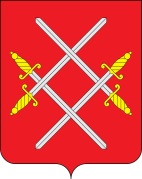 АДМИНИСТРАЦИЯ РУЗСКОГО ГОРОДСКОГО ОКРУГАМОСКОВСКОЙ ОБЛАСТИПОСТАНОВЛЕНИЕот _____________________ № __________	О внесении изменений в муниципальную программу Рузского городского округа «Образование», утвержденную постановлением Администрации Рузского городского округа от 10.11.2022 № 5473 (в редакции от 22.02.2023 № 892, от 03.04.2023 № 1669,        от 15.06.2023 № 3242, от 19.10.2023 № 7022, от 29.12.2023 № 9006, от 09.02.2024 № 689)В соответствии с Бюджетным кодексом Российской Федерации, Федеральным законом от 06.10.2003 № 131-ФЗ «Об общих принципах организации местного самоуправления в Российской Федерации», Федеральным законом от 29.12.2012 №273-ФЗ «Об образовании в Российской Федерации», постановлением Администрации Рузского городского округа от 02.11.2022 № 5352 «Об утверждении Порядка разработки и реализации муниципальных программ Рузского городского округа», постановлением Администрации Рузского городского округа от 07.11.2022 № 5391 «Об утверждении перечня муниципальных программ Рузского городского округа», руководствуясь Уставом Рузского городского округа, Администрация Рузского городского округа Московской области постановляет:Муниципальную программу Рузского городского округа «Образование», утвержденную постановлением Администрации Рузского городского округа от 10.11.2022 № 5473 (в редакции от 22.02.2023 № 892, от 03.04.2023 № 1669, от 15.06.2023 № 3242, от 19.10.2023 № 7022, от 29.12.2023 № 9006) изложить в новой редакции (прилагается).Разместить постановление на официальном сайте Рузского городского округа в сети «Интернет».Контроль за исполнением настоящего постановления возложить на Заместителя Главы Рузского городского округа Волкову Е.С.Глава городского округа	                                                              Н.Н. Пархоменко                                                                                                                                                       Приложение		                                                                                                                                     к Постановлению Администрации                                                                                                           Рузского городского округа	от _____________ № ___________МУНИЦИПАЛЬНАЯ ПРОГРАММА РУЗСКОГО ГОРОДСКОГО ОКРУГА «ОБРАЗОВАНИЕ»1. Паспорт муниципальной программы			2.   Краткая характеристика сферы реализации государственной программы, в том числе формулировка основных проблем в указанной сфере, описание целей государственной программы.Динамично развивающаяся информационная среда, новые потребности, способности и возможности детей и подростков формируют новую реальность и ставят новые задачи образованию. Для того чтобы реализовать свои функции, система образования должна быть включена в процесс непрерывного обновления, позволяющего гибко и в опережающем режиме реагировать не только на изменяющиеся запросы населения и потребности динамично развивающейся экономики городского округа, но и на глобальные тренды развития общества. Образование лежит в основе всех социально-экономических явлений Рузского городского округа и формирует потенциал к его опережающему развитию.На территории Рузского городского округа функционирует многоуровневая муниципальная система образования с развитой сетью учреждений всех типов, необходимой материально-технической и нормативной базой, позволяющей регулировать взаимоотношения внутри системы образования, которая включает в себя 20 образовательных организаций (52 объекта):	4-муниципальных дошкольных образовательных учреждения:Центр развития ребенка -1							Детский сад общеразвивающего вида - 3							14-муниципальных общеобразовательных учреждений:Средние общеобразовательные учреждения (4 ступени образования) - 13			Из них:								Гимназия - 1						Лицей	- 1						Школа с углубленным изучением отдельных предметов -1					Школа-интернат 8 вида -1Учреждение дополнительного образования, реализующее общеобразовательные программы:					Центр детского творчества -11 - муниципальное бюджетное учреждение дополнительного профессионального образования специалистов «Учебно-методический цент»В образовательных учреждениях Рузского городского округа обучаются и воспитываются 11 508 человека:общеобразовательные учреждения – 10440 воспитанников и обучающихся:- дошкольное образование – 2162  - школьное образование - 8278							дошкольные образовательные учреждения - 1068 воспитанников. В Рузском городском округе обеспечены высокие, в сравнении со средними в Московской области, показатели охвата образовательными услугами:								услугами дошкольного образования охвачено 100 процентов детей;			услугами общего образования охвачено 100 процента детей и подростков;								услугами дополнительного образования детей в организациях образования охвачено 95,0 % процента детей в возрасте от 5 до 18 лет включительно.				В системе образования Рузского городского округа трудятся 644 педагогический работник.  Из них высшую и первую квалификационные категории имеют 83 % педагогических работников. Однако, 17 % педагогических работников образовательных учреждений Рузского городского округа не имеют квалификационной категории.  Средний возраст учителей в городском округе составляет 45 лет.		В округе созданы благоприятные условия для деятельности педагогических работников. В настоящее время средняя заработная плата педагогических работников образовательных организаций находится на уровне средней заработной платы по экономике региона и является одной из самых высоких по отрасли.				Система образования Рузского городского округа осуществляет реализацию Национальных проектов РФ, таких как Точки Роста (сельская местность и малые города), Цифровая образовательная среда, Успех каждого ребенка. Охват общеобразовательных организаций РГО Нац. проектами на 2022 год составляет 100 %. Предпрофильная подготовка осуществлялась в 9 школах 524 обучающихся.Профили:								социально-экономический (3 класса),								естественно-математический (2 класс),								социально-гуманитарный (3 класса).								физико-математический (3 класса)								В рамках Всероссийской олимпиады школьников в 2022 – 2023 учебном году проведен школьный этапы – охват детей составил 83%. В муниципальном этапе в 2022 -2023 учебном году отобрано 691 обучающийся из всех общеобразовательных учреждений городского округа, что больше на 15 %, чем в 2021-2022 учебном году. 					Благодаря инновационным методам подготовки учеников к ВСоШ в 2022 году по итогам  регионального этапа олимпиады призерами стали 46 обучающихся из 10 школ РГО; победителям стали 8 обучающихся их 5 школ РГО ( Гимназия № 1, Нестеровский лицей, СОШ № 2 г. Рузы, Тучковская СОШ 3, Кадетский корпус). Впервые за послание 20 лет двое обучающихся Рузского городского округа приняли участие в заключительном этапе ВСоШ. Ученик СОШ № 2 г Рузы стал призером заключительного этапа по ВСоШ по литературе.  Совершенствованию и развитию материальной и учебно-дидактической базы образовательных учреждений содействуют многочисленные федеральные и региональные конкурсы, в которых ежегодно общеобразовательные организации, а с 2013 года и детские сады принимают активное участие.								Три образовательных учреждения Рузского городского округа признаны региональными инновационными площадками, а так же опорные площадки введение обновленных ФГОС - Гимназия № 1- Тучковская СОШ №1- Нестеровский лицей.		Покровская СОШ является стажировочной площадкой по теме Инновационные технологии в образовании. 					Оценка состояния образовательной системы Рузского городского округа проводилась на основе единых инвариантных показателей, отражающих качество образовательных ресурсов, процессов и результатов. В 2022 году по итогам оценки три школы вошли в ТОП 500 лучших учреждений МО.									Реализация права детей с ограниченными возможностями здоровья на образование является важнейшей задачей государственной политики. В рамках решения данной задачи в Рузском городском округе с 2012 года ведется активная работа по организации обучения детей-инвалидов в дистанционной форме. Данные меры позволили организовать обучение в дистанционной форме по индивидуальным учебным планам 7 детей-инвалидов, а также существенно повысить уровень информационно-коммуникационных навыков у таких детей.	В 2021 году открыто: 3 группы компенсирующей направленности для детей с тяжелыми нарушениями речи. Детский сад № 3, Детский сад № 331 сентября 2022 года открыто: 	Группа для детей с расстройствами аутистического спектра / МАДОУ «Детский сад №5». 	8 группы компенсирующей направленности для детей с тяжелыми нарушениями речи/ (МАДОУ №33 и дошкольное отделение МБОУ «Колюбакинская СОШ», Детский сад № 3, Детский сад № 33, Детский сад № 10, Детский сад №40)	1 группа компенсирующей направленности для детей с задержкой психического развития (Детский сад №40) ОХВАТ – 179 детей	В муниципальной системе образования дополнительное образование всегда рассматривалось как важнейшая составляющая образовательного пространства. Школьники Рузского городского округа Московской области имеют возможность получать дополнительное образование непосредственно в общеобразовательных учреждениях (кружки и секции) и в муниципальном бюджетном учреждении дополнительного образования «Центр детского творчества». Развитие сети дополнительного образования и сохранение бюджетного финансирования этой системы является ключевым условием для разностороннего развития учащихся и важным звеном в вопросах профилактики безнадзорности и правонарушений несовершеннолетних. Охват детей, занимающихся в системе дополнительного образования, составляет 86,3 процентов.   На базе образовательных учреждений и в МБОУ ДО «Центр детского творчества» осуществляют работу кружки, объединения и секции различной направленности: предметные (служащие для расширения и углубления знаний по предметам школьной программы), спортивные, художественно–эстетические (театральные, хореографические, музыкальные, фольклорные, прикладного искусства  и др.), краеведческие и экскурсионно-туристические; исторической, патриотической и краеведческой направленности ;экологические (юных натуралистов и следопытов, защитников родной природы).  	В муниципальных общеобразовательных учреждениях постоянно и систематически ведется работа по профилактике социальных рисков детства, профилактики безнадзорности и правонарушений среди несовершеннолетних, профилактик наркомании, токсикомании и других асоциальных явлений среди несовершеннолетних. 					Использование информационно-коммуникационных технологий в образовательном процессе- одно из приоритетных направлений. 100 % педагогических работников используют ИКТ на уроках и внеурочной деятельности. В соответствии и государственной программой «Цифровое Подмосковье» скорость доступа в Интернет, в городской школах 100 Мбит/с, сельских школах 50 Мбит/с, в детских садах до 20 Мбит/с. 100% предметных кабинетов общеобразовательных школ оснащены автоматизированными рабочими местами учителей с доступом в Интернет, что позволяет педагогам во время уроков выставлять оценки в электронные журналы и дневники, осуществлять предоставление муниципальных образовательных услуг в электронном виде. Семь общеобразовательные учреждения, являющиеся пунктами проведения государственной итоговой аттестации, оснащены в полном объёме комплектом оборудования для проведения ЕГЭ и ОГЭ по информатике и иностранным языкам в новой форме с использованием новейших технологий. Разработана "Дорожная карта" (каждого ОУ) по повышению эффективности деятельности общеобразовательного учреждения по совершенствованию условий для подтверждения обучающимися при прохождении ГИА образовательных цензов, а также совершенствование условий подготовки и проведения ГИА. Государственная итоговая аттестация обучающихся, освоивших основные общеобразовательные программы основного и среднего общего образования, проведена в соответствии с порядком, определенным федеральными и региональными нормативными правовыми актами. Управлением образования ежегодно правится систематическая работа по подготовке и проведению государственной итоговой аттестации:						 Сформирована нормативно-правовая база муниципального уровня;				 В региональной информационной системе (РИС) сформирована база данных:		* участников ГИА-11-2022 года								* экспертов предметных комиссий;								* должностных лиц: руководителей ППЭ, организаторов в аудиториях и вне аудиторий, уполномоченных представителей государственной экзаменационной комиссии (ГЭК)	 Организована работа по информированию населения о проведении ГИА в части вопросов организации, места, сроков и порядка проведения ГИА, ознакомления с результатами ГИА, подачи апелляции о несогласии с выставленными баллами;				 Проведены:								- инструктивно – методические совещания с руководителями ОУ;				- семинары - практикумы с руководителями ППЭ, организаторами в аудиториях и вне аудиторий;								-  учеба работников пунктов проведения экзаменов, членов предметных подкомиссий по проверке экзаменационных работ участников ОГЭ и ГВЭ, общественных наблюдателей;		Все обучающиеся 9 и 11 классов в 2022 году успешно сдали итоговую аттестацию по обязательным предметам и предметам по выбору.	С 2021 года всем сотрудникам ППЭ производиться выплаты за работу в ППЭ. В 202 году общая сумма выплат оставила более 2 млн. руб. На сайте http://monitoring-mo.ru ежеквартально, ежемесячно образовательными организациями и Управлением образования администрации Рузского городского округа заполняются выставленные таблицы (соответственно школьный и муниципальный уровень).	У всех дошкольных и общеобразовательных учреждений (организаций) есть официальный сайт, обеспечивающий предоставление нормативно закрепленного перечня сведений о своей деятельности. 		       Описание целей и задач муниципальной программы и подпрограмм		       Цель муниципальной программы сформулирована с учетом требований Указов Президента Российской Федерации №597, №599, направленных на совершенствование государственной политики в области образования и науки, социальной сфере, Государственной программы Российской Федерации «Развитие образования».		Целью муниципальной программы является: обеспечение доступного качественного образования и успешной социализации детей и молодёжи Рузского городского округа.	       Задачи муниципальной программы:								       Первая задача – повышение доступности, качества и эффективности образовательных услуг через совершенствование сети образовательных организаций, обновление содержания и технологий образования, внедрение современных организационно-экономических моделей предоставления услуг, развитие кадрового потенциала системы образования.								       Вторая задача – защита прав и интересов детей, создание условий для их безопасной жизнедеятельности, формирования здорового образа жизни, социальной адаптации и самореализации.								       Третья задача – развитие материально-технической базы образовательных организаций в Рузском городском округе			       Цель подпрограммы 1 – обеспечение доступности и высокого качества услуг общего образования  в соответствии с потребностями граждан и требованиями инновационного развития экономики Рузского городского округа, независимо от места жительства, социального и материального положения семей и состояния здоровья обучающихся, обеспечение доступности и высокого качества услуг дошкольного образования.		       Цели подпрограммы 2 – 								1. Обеспечение качества, доступности и эффективности дополнительного образования детей, системы воспитания в соответствии с меняющимися запросами населения и перспективными задачами развития Рузского городского округа.				2. Достижение качественных результатов социализации, самоопределения и развития потенциала личности.					3.Совершенствование системы образования в сфере культуры и искусства, направленной на удовлетворение потребностей личности в интеллектуальном, культурном и нравственном развитии.	        Цель подпрограммы IV- обеспечение мер социальной поддержки обучающихся в образовательных организациях, в том числе детей-сирот и детей, оставшихся без попечения родителей, обучающихся в системе профессионального образования Московской области.3.  Инерционный прогноз развития соответствующей сферы реализации государственной программы с учетом ранее достигнутых результатов, а также предложения по решению проблем в указанной сфере.Координатор муниципальной программыЗаместитель Главы Администрации Рузского городского округа Волкова Е. С.  Заместитель Главы Администрации Рузского городского округа Карасев С.В.              Заместитель Главы Администрации Рузского городского округа Волкова Е. С.  Заместитель Главы Администрации Рузского городского округа Карасев С.В.              Заместитель Главы Администрации Рузского городского округа Волкова Е. С.  Заместитель Главы Администрации Рузского городского округа Карасев С.В.              Заместитель Главы Администрации Рузского городского округа Волкова Е. С.  Заместитель Главы Администрации Рузского городского округа Карасев С.В.              Заместитель Главы Администрации Рузского городского округа Волкова Е. С.  Заместитель Главы Администрации Рузского городского округа Карасев С.В.              Заместитель Главы Администрации Рузского городского округа Волкова Е. С.  Заместитель Главы Администрации Рузского городского округа Карасев С.В.              Муниципальный заказчик программыАдминистрация Рузского городского округа (Управление образования)Администрация Рузского городского округа (Управление образования)Администрация Рузского городского округа (Управление образования)Администрация Рузского городского округа (Управление образования)Администрация Рузского городского округа (Управление образования)Администрация Рузского городского округа (Управление образования)Цели муниципальной программыОбеспечение доступного качественного образования и успешной социализации детей и молодёжи Рузского городского округаОбеспечение доступного качественного образования и успешной социализации детей и молодёжи Рузского городского округаОбеспечение доступного качественного образования и успешной социализации детей и молодёжи Рузского городского округаОбеспечение доступного качественного образования и успешной социализации детей и молодёжи Рузского городского округаОбеспечение доступного качественного образования и успешной социализации детей и молодёжи Рузского городского округаОбеспечение доступного качественного образования и успешной социализации детей и молодёжи Рузского городского округаПеречень подпрограммМуниципальные заказчики программыМуниципальные заказчики программыМуниципальные заказчики программыМуниципальные заказчики программыМуниципальные заказчики программыМуниципальные заказчики программыПодпрограмма 1 «Общее образование»Управление образования Администрации Рузского городского округа, Отдел капитального ремонта и строительства управления жилищно-коммунального хозяйства, капитального ремонта и строительства Администрации Рузского городского округаУправление образования Администрации Рузского городского округа, Отдел капитального ремонта и строительства управления жилищно-коммунального хозяйства, капитального ремонта и строительства Администрации Рузского городского округаУправление образования Администрации Рузского городского округа, Отдел капитального ремонта и строительства управления жилищно-коммунального хозяйства, капитального ремонта и строительства Администрации Рузского городского округаУправление образования Администрации Рузского городского округа, Отдел капитального ремонта и строительства управления жилищно-коммунального хозяйства, капитального ремонта и строительства Администрации Рузского городского округаУправление образования Администрации Рузского городского округа, Отдел капитального ремонта и строительства управления жилищно-коммунального хозяйства, капитального ремонта и строительства Администрации Рузского городского округаУправление образования Администрации Рузского городского округа, Отдел капитального ремонта и строительства управления жилищно-коммунального хозяйства, капитального ремонта и строительства Администрации Рузского городского округаПодпрограмма 2 «Дополнительное образование, воспитание и психолого-социальное сопровождение детей»Управление образования Администрации Рузского городского округа (МБОУ ДОД "Центр детского творчества")Управление образования Администрации Рузского городского округа (МБОУ ДОД "Центр детского творчества")Управление образования Администрации Рузского городского округа (МБОУ ДОД "Центр детского творчества")Управление образования Администрации Рузского городского округа (МБОУ ДОД "Центр детского творчества")Управление образования Администрации Рузского городского округа (МБОУ ДОД "Центр детского творчества")Управление образования Администрации Рузского городского округа (МБОУ ДОД "Центр детского творчества")Подпрограмма 4 «Обеспечивающая подпрограмма»Управление образования Администрации Рузского городского округа (МБОУ ДПО "Учебно-методический центр")Управление образования Администрации Рузского городского округа (МБОУ ДПО "Учебно-методический центр")Управление образования Администрации Рузского городского округа (МБОУ ДПО "Учебно-методический центр")Управление образования Администрации Рузского городского округа (МБОУ ДПО "Учебно-методический центр")Управление образования Администрации Рузского городского округа (МБОУ ДПО "Учебно-методический центр")Управление образования Администрации Рузского городского округа (МБОУ ДПО "Учебно-методический центр")Краткая характеристика подпрограммПодпрограмма 1 «Общее образование»Подпрограмма 1 «Общее образование»Подпрограмма 1 «Общее образование»Подпрограмма 1 «Общее образование»Подпрограмма 1 «Общее образование»Подпрограмма 1 «Общее образование»Краткая характеристика подпрограмм      Подпрограмма 1 «Общее образование» направлена на решение проблемы доступности и повышения качества услуг общего образования, создание условий, отвечающие современным требованиям для обучения и воспитания детей в соответствии с потребностями граждан и требованиями инновационного развития экономики Рузского городского округа.  В рамках подпрограммы должно быть обеспечено выполнение Указа Президента Российской Федерации № 597. Средняя заработная плата педагогических работников общеобразовательных организаций должна составлять не менее 100 процентов от средней заработной платы по экономике Московской области.        Подпрограмма I «Общее образование» также направлена на решение проблемы, связанной с обеспечением доступности и повышения качества услуг дошкольного образования. Для ее решения в подпрограмме определены пять задач, в том числе – задача по ликвидации очередности в дошкольные образовательные организации и развитие инфраструктуры дошкольного образования. Подпрограмма обеспечивает достижение одного из основных результатов муниципальной программы – 100 процентов доступа к услугам дошкольного образования детей в возрасте от 3 до 7 лет, нуждающихся в услуге дошкольного образования. В рамках подпрограммы должно быть обеспечено выполнение Указа Президента Российской Федерации № 597. Средняя заработная плата педагогических работников дошкольных образовательных организаций должна составлять не менее 100 процентов к средней заработной плате в сфере общего образования в Московской области.      Подпрограмма 1 «Общее образование» направлена на решение проблемы доступности и повышения качества услуг общего образования, создание условий, отвечающие современным требованиям для обучения и воспитания детей в соответствии с потребностями граждан и требованиями инновационного развития экономики Рузского городского округа.  В рамках подпрограммы должно быть обеспечено выполнение Указа Президента Российской Федерации № 597. Средняя заработная плата педагогических работников общеобразовательных организаций должна составлять не менее 100 процентов от средней заработной платы по экономике Московской области.        Подпрограмма I «Общее образование» также направлена на решение проблемы, связанной с обеспечением доступности и повышения качества услуг дошкольного образования. Для ее решения в подпрограмме определены пять задач, в том числе – задача по ликвидации очередности в дошкольные образовательные организации и развитие инфраструктуры дошкольного образования. Подпрограмма обеспечивает достижение одного из основных результатов муниципальной программы – 100 процентов доступа к услугам дошкольного образования детей в возрасте от 3 до 7 лет, нуждающихся в услуге дошкольного образования. В рамках подпрограммы должно быть обеспечено выполнение Указа Президента Российской Федерации № 597. Средняя заработная плата педагогических работников дошкольных образовательных организаций должна составлять не менее 100 процентов к средней заработной плате в сфере общего образования в Московской области.      Подпрограмма 1 «Общее образование» направлена на решение проблемы доступности и повышения качества услуг общего образования, создание условий, отвечающие современным требованиям для обучения и воспитания детей в соответствии с потребностями граждан и требованиями инновационного развития экономики Рузского городского округа.  В рамках подпрограммы должно быть обеспечено выполнение Указа Президента Российской Федерации № 597. Средняя заработная плата педагогических работников общеобразовательных организаций должна составлять не менее 100 процентов от средней заработной платы по экономике Московской области.        Подпрограмма I «Общее образование» также направлена на решение проблемы, связанной с обеспечением доступности и повышения качества услуг дошкольного образования. Для ее решения в подпрограмме определены пять задач, в том числе – задача по ликвидации очередности в дошкольные образовательные организации и развитие инфраструктуры дошкольного образования. Подпрограмма обеспечивает достижение одного из основных результатов муниципальной программы – 100 процентов доступа к услугам дошкольного образования детей в возрасте от 3 до 7 лет, нуждающихся в услуге дошкольного образования. В рамках подпрограммы должно быть обеспечено выполнение Указа Президента Российской Федерации № 597. Средняя заработная плата педагогических работников дошкольных образовательных организаций должна составлять не менее 100 процентов к средней заработной плате в сфере общего образования в Московской области.      Подпрограмма 1 «Общее образование» направлена на решение проблемы доступности и повышения качества услуг общего образования, создание условий, отвечающие современным требованиям для обучения и воспитания детей в соответствии с потребностями граждан и требованиями инновационного развития экономики Рузского городского округа.  В рамках подпрограммы должно быть обеспечено выполнение Указа Президента Российской Федерации № 597. Средняя заработная плата педагогических работников общеобразовательных организаций должна составлять не менее 100 процентов от средней заработной платы по экономике Московской области.        Подпрограмма I «Общее образование» также направлена на решение проблемы, связанной с обеспечением доступности и повышения качества услуг дошкольного образования. Для ее решения в подпрограмме определены пять задач, в том числе – задача по ликвидации очередности в дошкольные образовательные организации и развитие инфраструктуры дошкольного образования. Подпрограмма обеспечивает достижение одного из основных результатов муниципальной программы – 100 процентов доступа к услугам дошкольного образования детей в возрасте от 3 до 7 лет, нуждающихся в услуге дошкольного образования. В рамках подпрограммы должно быть обеспечено выполнение Указа Президента Российской Федерации № 597. Средняя заработная плата педагогических работников дошкольных образовательных организаций должна составлять не менее 100 процентов к средней заработной плате в сфере общего образования в Московской области.      Подпрограмма 1 «Общее образование» направлена на решение проблемы доступности и повышения качества услуг общего образования, создание условий, отвечающие современным требованиям для обучения и воспитания детей в соответствии с потребностями граждан и требованиями инновационного развития экономики Рузского городского округа.  В рамках подпрограммы должно быть обеспечено выполнение Указа Президента Российской Федерации № 597. Средняя заработная плата педагогических работников общеобразовательных организаций должна составлять не менее 100 процентов от средней заработной платы по экономике Московской области.        Подпрограмма I «Общее образование» также направлена на решение проблемы, связанной с обеспечением доступности и повышения качества услуг дошкольного образования. Для ее решения в подпрограмме определены пять задач, в том числе – задача по ликвидации очередности в дошкольные образовательные организации и развитие инфраструктуры дошкольного образования. Подпрограмма обеспечивает достижение одного из основных результатов муниципальной программы – 100 процентов доступа к услугам дошкольного образования детей в возрасте от 3 до 7 лет, нуждающихся в услуге дошкольного образования. В рамках подпрограммы должно быть обеспечено выполнение Указа Президента Российской Федерации № 597. Средняя заработная плата педагогических работников дошкольных образовательных организаций должна составлять не менее 100 процентов к средней заработной плате в сфере общего образования в Московской области.      Подпрограмма 1 «Общее образование» направлена на решение проблемы доступности и повышения качества услуг общего образования, создание условий, отвечающие современным требованиям для обучения и воспитания детей в соответствии с потребностями граждан и требованиями инновационного развития экономики Рузского городского округа.  В рамках подпрограммы должно быть обеспечено выполнение Указа Президента Российской Федерации № 597. Средняя заработная плата педагогических работников общеобразовательных организаций должна составлять не менее 100 процентов от средней заработной платы по экономике Московской области.        Подпрограмма I «Общее образование» также направлена на решение проблемы, связанной с обеспечением доступности и повышения качества услуг дошкольного образования. Для ее решения в подпрограмме определены пять задач, в том числе – задача по ликвидации очередности в дошкольные образовательные организации и развитие инфраструктуры дошкольного образования. Подпрограмма обеспечивает достижение одного из основных результатов муниципальной программы – 100 процентов доступа к услугам дошкольного образования детей в возрасте от 3 до 7 лет, нуждающихся в услуге дошкольного образования. В рамках подпрограммы должно быть обеспечено выполнение Указа Президента Российской Федерации № 597. Средняя заработная плата педагогических работников дошкольных образовательных организаций должна составлять не менее 100 процентов к средней заработной плате в сфере общего образования в Московской области.Краткая характеристика подпрограммПодпрограмма 2 «Дополнительное образование, воспитание и психолого-социальное сопровождение детей»Подпрограмма 2 «Дополнительное образование, воспитание и психолого-социальное сопровождение детей»Подпрограмма 2 «Дополнительное образование, воспитание и психолого-социальное сопровождение детей»Подпрограмма 2 «Дополнительное образование, воспитание и психолого-социальное сопровождение детей»Подпрограмма 2 «Дополнительное образование, воспитание и психолого-социальное сопровождение детей»Подпрограмма 2 «Дополнительное образование, воспитание и психолого-социальное сопровождение детей»Краткая характеристика подпрограммПодпрограмма 2 направлена:    - на решение проблем, связанных с обеспечением доступности дополнительного образования детей. В рамках подпрограммы выделены пять задач, в том числе задача формирования системы непрерывного вариативного дополнительного образования детей. Данная подпрограмма обеспечит выполнение Указа Президента Российской Федерации № 599 по показателю – не менее 82,8 процентов детей и молодежи в возрасте от 5 до 18 лет будут охвачены дополнительными образовательными программами;      - на решение проблем и на создание условий, отвечающие современным требованиям для содержания и воспитания детей-сирот и детей, оставшихся без попечения родителей, на реализацию мероприятий, направленных на развитие в Рузском городском округе семейных форм воспитания детей-сирот и детей, оставшихся без попечения родителей, и профилактики асоциальных явлений.    Подпрограмма 2 направлена:    - на решение проблем, связанных с обеспечением доступности дополнительного образования детей. В рамках подпрограммы выделены пять задач, в том числе задача формирования системы непрерывного вариативного дополнительного образования детей. Данная подпрограмма обеспечит выполнение Указа Президента Российской Федерации № 599 по показателю – не менее 82,8 процентов детей и молодежи в возрасте от 5 до 18 лет будут охвачены дополнительными образовательными программами;      - на решение проблем и на создание условий, отвечающие современным требованиям для содержания и воспитания детей-сирот и детей, оставшихся без попечения родителей, на реализацию мероприятий, направленных на развитие в Рузском городском округе семейных форм воспитания детей-сирот и детей, оставшихся без попечения родителей, и профилактики асоциальных явлений.    Подпрограмма 2 направлена:    - на решение проблем, связанных с обеспечением доступности дополнительного образования детей. В рамках подпрограммы выделены пять задач, в том числе задача формирования системы непрерывного вариативного дополнительного образования детей. Данная подпрограмма обеспечит выполнение Указа Президента Российской Федерации № 599 по показателю – не менее 82,8 процентов детей и молодежи в возрасте от 5 до 18 лет будут охвачены дополнительными образовательными программами;      - на решение проблем и на создание условий, отвечающие современным требованиям для содержания и воспитания детей-сирот и детей, оставшихся без попечения родителей, на реализацию мероприятий, направленных на развитие в Рузском городском округе семейных форм воспитания детей-сирот и детей, оставшихся без попечения родителей, и профилактики асоциальных явлений.    Подпрограмма 2 направлена:    - на решение проблем, связанных с обеспечением доступности дополнительного образования детей. В рамках подпрограммы выделены пять задач, в том числе задача формирования системы непрерывного вариативного дополнительного образования детей. Данная подпрограмма обеспечит выполнение Указа Президента Российской Федерации № 599 по показателю – не менее 82,8 процентов детей и молодежи в возрасте от 5 до 18 лет будут охвачены дополнительными образовательными программами;      - на решение проблем и на создание условий, отвечающие современным требованиям для содержания и воспитания детей-сирот и детей, оставшихся без попечения родителей, на реализацию мероприятий, направленных на развитие в Рузском городском округе семейных форм воспитания детей-сирот и детей, оставшихся без попечения родителей, и профилактики асоциальных явлений.    Подпрограмма 2 направлена:    - на решение проблем, связанных с обеспечением доступности дополнительного образования детей. В рамках подпрограммы выделены пять задач, в том числе задача формирования системы непрерывного вариативного дополнительного образования детей. Данная подпрограмма обеспечит выполнение Указа Президента Российской Федерации № 599 по показателю – не менее 82,8 процентов детей и молодежи в возрасте от 5 до 18 лет будут охвачены дополнительными образовательными программами;      - на решение проблем и на создание условий, отвечающие современным требованиям для содержания и воспитания детей-сирот и детей, оставшихся без попечения родителей, на реализацию мероприятий, направленных на развитие в Рузском городском округе семейных форм воспитания детей-сирот и детей, оставшихся без попечения родителей, и профилактики асоциальных явлений.    Подпрограмма 2 направлена:    - на решение проблем, связанных с обеспечением доступности дополнительного образования детей. В рамках подпрограммы выделены пять задач, в том числе задача формирования системы непрерывного вариативного дополнительного образования детей. Данная подпрограмма обеспечит выполнение Указа Президента Российской Федерации № 599 по показателю – не менее 82,8 процентов детей и молодежи в возрасте от 5 до 18 лет будут охвачены дополнительными образовательными программами;      - на решение проблем и на создание условий, отвечающие современным требованиям для содержания и воспитания детей-сирот и детей, оставшихся без попечения родителей, на реализацию мероприятий, направленных на развитие в Рузском городском округе семейных форм воспитания детей-сирот и детей, оставшихся без попечения родителей, и профилактики асоциальных явлений.    Краткая характеристика подпрограммПодпрограмма 4 «Обеспечивающая подпрограмма»Подпрограмма 4 «Обеспечивающая подпрограмма»Подпрограмма 4 «Обеспечивающая подпрограмма»Подпрограмма 4 «Обеспечивающая подпрограмма»Подпрограмма 4 «Обеспечивающая подпрограмма»Подпрограмма 4 «Обеспечивающая подпрограмма»Краткая характеристика подпрограммПодпрограмма 4 направлена на повышение эффективности использования бюджетных средств в системе образования, интеграцию и преодоление рассогласованности действий в ходе информационного сопровождения и мониторинга реализации муниципальной программы, повышение уровня общественной поддержки процесса модернизации образования. В рамках подпрограммы решаются две задачи, которые ведут к повышению эффективности использования бюджетных средств в системе образования, увеличению доли муниципальных организаций образования, в которых внедрены инструменты управления по результатам.Подпрограмма 4 направлена на повышение эффективности использования бюджетных средств в системе образования, интеграцию и преодоление рассогласованности действий в ходе информационного сопровождения и мониторинга реализации муниципальной программы, повышение уровня общественной поддержки процесса модернизации образования. В рамках подпрограммы решаются две задачи, которые ведут к повышению эффективности использования бюджетных средств в системе образования, увеличению доли муниципальных организаций образования, в которых внедрены инструменты управления по результатам.Подпрограмма 4 направлена на повышение эффективности использования бюджетных средств в системе образования, интеграцию и преодоление рассогласованности действий в ходе информационного сопровождения и мониторинга реализации муниципальной программы, повышение уровня общественной поддержки процесса модернизации образования. В рамках подпрограммы решаются две задачи, которые ведут к повышению эффективности использования бюджетных средств в системе образования, увеличению доли муниципальных организаций образования, в которых внедрены инструменты управления по результатам.Подпрограмма 4 направлена на повышение эффективности использования бюджетных средств в системе образования, интеграцию и преодоление рассогласованности действий в ходе информационного сопровождения и мониторинга реализации муниципальной программы, повышение уровня общественной поддержки процесса модернизации образования. В рамках подпрограммы решаются две задачи, которые ведут к повышению эффективности использования бюджетных средств в системе образования, увеличению доли муниципальных организаций образования, в которых внедрены инструменты управления по результатам.Подпрограмма 4 направлена на повышение эффективности использования бюджетных средств в системе образования, интеграцию и преодоление рассогласованности действий в ходе информационного сопровождения и мониторинга реализации муниципальной программы, повышение уровня общественной поддержки процесса модернизации образования. В рамках подпрограммы решаются две задачи, которые ведут к повышению эффективности использования бюджетных средств в системе образования, увеличению доли муниципальных организаций образования, в которых внедрены инструменты управления по результатам.Подпрограмма 4 направлена на повышение эффективности использования бюджетных средств в системе образования, интеграцию и преодоление рассогласованности действий в ходе информационного сопровождения и мониторинга реализации муниципальной программы, повышение уровня общественной поддержки процесса модернизации образования. В рамках подпрограммы решаются две задачи, которые ведут к повышению эффективности использования бюджетных средств в системе образования, увеличению доли муниципальных организаций образования, в которых внедрены инструменты управления по результатам.Источники финансированияРасходы (тыс. руб.) муниципальной программы, в том числе по годам:Расходы (тыс. руб.) муниципальной программы, в том числе по годам:Расходы (тыс. руб.) муниципальной программы, в том числе по годам:Расходы (тыс. руб.) муниципальной программы, в том числе по годам:Расходы (тыс. руб.) муниципальной программы, в том числе по годам:Расходы (тыс. руб.) муниципальной программы, в том числе по годам:Источники финансированияВсего2023 год2024 год2025 год2026 год2027 годСредства бюджета Московской области3 789 680,171 374 145,521 276 099,971 139 434,680,000,00Средства бюджета муниципального образования Московской области1 524 035,66571 384,36487 282,94465 368,370,000,00Внебюджетные средства0,000,000,000,000,000,00Средства федерального бюджета175 106,3753 914,7363 123,4758 068,170,000,00Всего, в том числе по годам:5 488 822,201 999 444,611 826 506,381 662 871,220,000,004. Целевыее показатели муниципальной программы Рузского городского округа «Образование»     4. Целевыее показатели муниципальной программы Рузского городского округа «Образование»     4. Целевыее показатели муниципальной программы Рузского городского округа «Образование»     4. Целевыее показатели муниципальной программы Рузского городского округа «Образование»     4. Целевыее показатели муниципальной программы Рузского городского округа «Образование»     4. Целевыее показатели муниципальной программы Рузского городского округа «Образование»     4. Целевыее показатели муниципальной программы Рузского городского округа «Образование»     4. Целевыее показатели муниципальной программы Рузского городского округа «Образование»     4. Целевыее показатели муниципальной программы Рузского городского округа «Образование»     4. Целевыее показатели муниципальной программы Рузского городского округа «Образование»     4. Целевыее показатели муниципальной программы Рузского городского округа «Образование»     №
п/пНаименование целевых показателейТип показателяЕдиница измеренияБазовое значение Планируемое значение по годам реализацииПланируемое значение по годам реализацииПланируемое значение по годам реализацииПланируемое значение по годам реализацииПланируемое значение по годам реализацииНомер и название основного мероприятия в перечне мероприятий Подпрограммы№
п/пНаименование целевых показателейТип показателяЕдиница измеренияБазовое значение 2023 год2024 год2025 год2026 год2027 годНомер и название основного мероприятия в перечне мероприятий Подпрограммы12345678910111Подпрограмма I «Общее образование»Подпрограмма I «Общее образование»Подпрограмма I «Общее образование»Подпрограмма I «Общее образование»Подпрограмма I «Общее образование»Подпрограмма I «Общее образование»Подпрограмма I «Общее образование»Подпрограмма I «Общее образование»Подпрограмма I «Общее образование»Подпрограмма I «Общее образование»1.1Доступность дошкольного образования для детей в возрасте от трех до семи летУказ Президента Российской Федерации Приоритетный%100100100100100100Мероприятие 01.01.
Проведение капитального ремонта, технического переоснащения и благоустройства территорий учреждений образования1.2Отношение средней заработной платы педагогических работников дошкольных образовательных организаций к средней заработной плате в общеобразовательных организациях в Московской областиУказ Президента Российской Федерации Приоритетный%103,4101,2101,2101,2101,2101,2Мероприятие 01.07.
  Финансовое обеспечение государственных гарантий реализации прав на получение общедоступного и бесплатного дошкольного образования в муниципальных дошкольных образовательных организациях, общедоступного и бесплатного дошкольного, начального общего, основного общего, среднего общего образования в муниципальных общеобразовательных организациях, обеспечение дополнительного образования детей в муниципальных общеобразовательных организациях, включая расходы на оплату труда, приобретение учебников и учебных пособий, средств обучения, игр, игрушек (за исключением расходов на содержание зданий и оплату коммунальных услуг)1.3Отношение средней заработной платы педагогических работников общеобразовательных организаций общего образования к среднемесячному доходу от трудовой деятельностиУказ Президента Российской Федерации Приоритетный%112.1105,7105,7105,7105,7105,7Мероприятие 01.07.
  Финансовое обеспечение государственных гарантий реализации прав на получение общедоступного и бесплатного дошкольного образования в муниципальных дошкольных образовательных организациях, общедоступного и бесплатного дошкольного, начального общего, основного общего, среднего общего образования в муниципальных общеобразовательных организациях, обеспечение дополнительного образования детей в муниципальных общеобразовательных организациях, включая расходы на оплату труда, приобретение учебников и учебных пособий, средств обучения, игр, игрушек (за исключением расходов на содержание зданий и оплату коммунальных услуг)1.4Доля обучающихся, получающих начальное общее образование в государственных и муниципальных образовательных организациях, получающих бесплатное горячее питание, к общему количеству обучающихся, получающих начальное общее образование в государственных и муниципальных образовательных организацияхСоглашение с ФОИВ Приоритетный%100100100100100100Мероприятие 02.08.
Организация бесплатного горячего питания обучающихся, получающих начальное общее образование в муниципальных образовательных организациях1.5Доля выпускников текущего года, набравших 250 баллов и более по 3 предметам, к общему количеству выпускников текущего года, сдававших ЕГЭ по 3 и более предметамОтраслевой показатель Приоритетный%6,156,26,26,26,26,2Мероприятие 04.01.Расходы на обеспечение деятельности (оказание услуг) муниципальных учреждений - общеобразовательные организации, оказывающие услуги дошкольного, начального общего, основного общего, среднего общего образования1.6Количество отремонтированных дошкольных образовательных организацийОбращение Губернатора Московской области Приоритетныйшт. 020000Мероприятие 07.01. 
Проведение капитального ремонта в муниципальных дошкольных образовательных организациях и дошкольных отделениях муниципальных общеобразовательных организаций  1.7Количество объектов, в которых в полном объеме выполнены мероприятия по капитальному ремонту общеобразовательных организацийСоглашение с ФОИВ Приоритетныйединица200  00  0Мероприятие 08.01. 
Проведение работ по капитальному ремонту зданий региональных (муниципальных) общеобразовательных организаций1.8Доля детей-инвалидов в возрасте от 1,5 года до 7 лет, охваченных дошкольным образованием, в общей численности детей-инвалидов такого возрастаОтраслевой% 100100100  100 100100 Мероприятие 09.01. 
Создание в муниципальных образовательных организациях: дошкольных, общеобразовательных, дополнительного образования детей, в том числе в организациях, осуществляющих образовательную деятельность по адаптированным основным общеобразовательным программам, условий для получения детьми-инвалидами качественного образования1.9Доля детей-инвалидов, которым созданы условия для получения качественного начального общего, основного общего, среднего общего образования, в общей численности детей- инвалидов школьного возрастаОтраслевой%100 100 100100 100 100 Мероприятие 09.01. 
Создание в муниципальных образовательных организациях: дошкольных, общеобразовательных, дополнительного образования детей, в том числе в организациях, осуществляющих образовательную деятельность по адаптированным основным общеобразовательным программам, условий для получения детьми-инвалидами качественного образования1.10Доля детей-инвалидов в возрасте от 5 до 18 лет, получающих дополнительное образование, в общей численности детей-инвалидов такого возрастаОтраслевой% 5050 50 50 50 50Мероприятие 09.01. 
Создание в муниципальных образовательных организациях: дошкольных, общеобразовательных, дополнительного образования детей, в том числе в организациях, осуществляющих образовательную деятельность по адаптированным основным общеобразовательным программам, условий для получения детьми-инвалидами качественного образования1.11В общеобразовательных организациях, расположенных в сельской местности и малых городах, созданы и функционируют центры образования естественно-научной и технологической направленностейСоглашение с ФОИВ по федеральному проекту «Современная школа» Приоритетныйединица 3Х4 Х Х ХМероприятие Е1.01.
Создание и обеспечение функционирования центров образования естественно-научной и технологической направленностей в общеобразовательных организациях, расположенных в сельской местности и малых городах1.12Поддержка образования для детейс ограниченными возможностями здоровья. Обновление материально - технической базы в организациях, осуществляющих образовательную деятельность исключительно по адаптированным основным общеобразовательным программам (нарастающим итогом)Соглашение с ФОИВ по федеральному проекту «Современная школа» Приоритетныйединица 1 1 11  Х ХМероприятие Е1.03.Обновление материально-технической базы в организациях, осуществляющих образовательную деятельность исключительно по адаптированным основным общеобразовательным программам1.13Количество отремонтированных общеобразовательных организацийОбращение Губернатора Московской области Приоритетныйшт.Х Х ХХ  Х ХМероприятие Е1.04.
Проведение капитального ремонта в муниципальных общеобразовательных организациях1.14В общеобразовательных организациях, расположенных в сельской местности и малых городах, обновлена материально- техническая база для занятий детей физической культурой и спортом (нарастающим итогом)Соглашение с ФОИВ по федеральному проекту «Успех каждого ребенка» Приоритетныйединица Х Х Х ХХ  ХМероприятие Е2.01.
Обновление материально-технической базы для организации учебно-исследовательской, научно-практической, творческой деятельности, занятий физической культурой и спортом в образовательных организациях1.15Доступность дошкольного образования для детей в возрасте до 3-х летСоглашение с ФОИВ по федеральному проекту «Содействие занятости» Приоритетный%100100100100100100Мероприятие Р2.02. 
Создание дополнительных мест для детей в возрасте от 1,5 до 3 лет любой направленности в организациях, осуществляющих образовательную деятельность (за исключением государственных, муниципальных), и у индивидуальных предпринимателей, осуществляющих образовательную деятельность по образовательным программам дошкольного образования, в том числе адаптированным, и присмотр и уход за детьми1.16Созданы дополнительные места в субъектах Российской Федерации для детей в возрасте от 1,5 до 3 лет любой направленности в организациях, осуществляющих образовательную деятельность (за исключением государственных и муниципальных), и у индивидуальных предпринимателей, осуществляющих образовательную деятельность по образовательным программам дошкольного образования, в том числе адаптированным, и присмотр и уход за детьмиСоглашение с ФОИВ по федеральному проекту «Содействие занятости» ПриоритетныйместоХХ Х Х Х ХМероприятие Р2.02. 
Создание дополнительных мест для детей в возрасте от 1,5 до 3 лет любой направленности в организациях, осуществляющих образовательную деятельность (за исключением государственных, муниципальных), и у индивидуальных предпринимателей, осуществляющих образовательную деятельность по образовательным программам дошкольного образования, в том числе адаптированным, и присмотр и уход за детьми2Подпрограмма II «Дополнительное образование, воспитание и психолого-социальное сопровождение детей»Подпрограмма II «Дополнительное образование, воспитание и психолого-социальное сопровождение детей»Подпрограмма II «Дополнительное образование, воспитание и психолого-социальное сопровождение детей»Подпрограмма II «Дополнительное образование, воспитание и психолого-социальное сопровождение детей»Подпрограмма II «Дополнительное образование, воспитание и психолого-социальное сопровождение детей»Подпрограмма II «Дополнительное образование, воспитание и психолого-социальное сопровождение детей»Подпрограмма II «Дополнительное образование, воспитание и психолого-социальное сопровождение детей»Подпрограмма II «Дополнительное образование, воспитание и психолого-социальное сопровождение детей»Подпрограмма II «Дополнительное образование, воспитание и психолого-социальное сопровождение детей»Подпрограмма II «Дополнительное образование, воспитание и психолого-социальное сопровождение детей»2.1Отношение средней заработной платы педагогических работников организаций дополнительного образования детей к средней заработной плате учителей в Московской областиУказ Президента Российской Федерации Приоритетный%100100100100100100Мероприятие 02.01. Расходы на обеспечение деятельности (оказание услуг) муниципальных учреждений - организации дополнительного образования2.2Доля детей в возрасте от 5 до 18 лет, охваченных дополнительным образованиемСоглашение с ФОИВ по федеральному проекту «Успех каждого ребенка» Приоритетный%858585858585Мероприятие Е2.02.
Создание новых мест в образовательных организациях различных типов для реализации дополнительных общеразвивающих программ всех направленностей2.3Созданы центры цифрового образования детей «IT-куб» (нарастающим итогом)Соглашение с ФОИВ по федеральному проекту «Цифровая образовательная среда» Приоритетныйединица Х Х Х Х Х ХМероприятие  Е4.01.Создание центров цифрового образования детей5. Методика расчета значений целевых показателей муниципальной программы Рузского городского округа «Образование»5. Методика расчета значений целевых показателей муниципальной программы Рузского городского округа «Образование»5. Методика расчета значений целевых показателей муниципальной программы Рузского городского округа «Образование»5. Методика расчета значений целевых показателей муниципальной программы Рузского городского округа «Образование»5. Методика расчета значений целевых показателей муниципальной программы Рузского городского округа «Образование»5. Методика расчета значений целевых показателей муниципальной программы Рузского городского округа «Образование»№ п/пНаименование показателяЕдиница измеренияПорядок расчетаИсточник данныхПериод представления отчетности1234561Подпрограмма 1 «Общее образование»Подпрограмма 1 «Общее образование»Подпрограмма 1 «Общее образование»Подпрограмма 1 «Общее образование»Подпрограмма 1 «Общее образование»1.1Доступность дошкольного образования для детей в возрасте от трех до семи лет%П= Ч(3-7) / (Ч(3-7) + Ч(очередь)) х 100, где:
П – планируемый показатель;
Ч(3-7) – численность детей в возрасте от 3 до 7 лет, получающих дошкольное образование в текущем году;
Ч(очередь) – численность детей в возрасте от 3 до 7 лет, находящихся в очереди на получение в текущем году дошкольного образованияДанные Федеральной государственной информационной системы доступности дошкольного образования (ФГИС ДДО)Ежегодно1.2Отношение средней заработной платы педагогических работников дошкольных образовательных организаций к средней заработной плате в общеобразовательных организациях в Московской области%П = (Зпд / Зсоб) х 100%, 

где:
П – планируемый показатель;
Зпд – среднемесячная заработная плата педагогических работников муниципальных дошкольных образовательных организаций;
Зсоб –  среднемесячная заработная плата в общеобразовательных организациях.Данные формы ФСН № ЗП-образование, утвержденной приказом РосстатаЕжегодно1.3Отношение средней заработной платы педагогических работников общеобразовательных организаций общего образования к среднемесячному доходу от трудовой деятельности%П = (Зпш / З(тр))х 100%, где:П – планируемый показатель;Зпш – средняя заработная плата педагогических работников муниципальных общеобразовательных организаций; З(тр) – среднемесячный доход от трудовой деятельностиДанные формы ФСН № ЗП-образование, утвержденной приказом РосстатаЕжегодно1.4Доля обучающихся, получающих начальное общее образование в государственных и муниципальных образовательных организациях, получающих бесплатное горячее питание, к общему количеству обучающихся, получающих начальное общее образование в государственных и муниципальных образовательных организациях%Р = Чп/Ч х 100%, где:
Р – значение показателя; 
Чп – количество обучающихся, получающих начальное общее образование в государственных и муниципальных образовательных организациях, получающих бесплатное горячее питание;
Ч – количество обучающихся, получающих начальное общее образование в государственных и муниципальных образовательных организацияхДанные государственной статистики, данные РСЭМЕжегодно1.5Доля выпускников текущего года, набравших 250 баллов и более по 3 предметам, к общему количеству выпускников текущего года, сдававших ЕГЭ по 3 и более предметам%ДВ= В / ВТГ х 100, где:
ДВ – доля высокобалльников (выпускников текущего года, набравших 250 баллов и более по 3 предметам);
В – количество высокобалльников;
ВТГ – количество выпускников текущего года, сдававших ЕГЭ по 3 и более предметам (в расчет не берется результат по математике базового уровня)Данные Регионального центра обработки информации по итогам проведения государственной итоговой аттестацииЕжегодно1.6Количество отремонтированных дошкольных образовательных организацийшт.Количество отремонтированных дошкольных образовательных организацийВедомственные данныеЕжегодно1.7Количество объектов, в которых в полном объеме выполнены мероприятия по капитальному ремонту общеобразовательных организацийединицаКоличество отремонтированных зданий (обособленных помещений, помещений) общеобразовательных организацийВедомственные данныеЕжегодно1.8Доля детей-инвалидов в возрасте от 1,5 года до 7 лет, охваченных дошкольным образованием, в общей численности детей-инвалидов такого возраста%
Fд=Aд /Qд*100
где:
Fд - доля детей-инвалидов в возрасте от 1,5 до 7 лет, охваченных дошкольным образованием, в общей численности детей-инвалидов данного возраста ;
Aд - количество детей-инвалидов в возрасте от 1,5 до 7 лет в дошкольных образовательных организациях, дошкольных группах общеобразовательных ораганизаций;
Qд - общая численность детей-инвалидов от 1,5 до 7 лет, зарегистрированных в Единой информационной системе управления дошкольными образовательными учреждениями.
Дданные региональной системы электронного мониторинга состояния и развития системы образования Московской области (РСЭМ), сведения из федерального государственного статистического наблюдения по форме N 85-К "Сведения о деятельности организации, осуществляющей образовательную деятельность по образовательным программам дошкольного образования, присмотр и уход за детьми", утвержденной приказом Росстата  от 30.07.2021 N 456;
данные информационной системы управления дошкольными образовательными организациями Московской области Ежегодно1.9Доля детей-инвалидов, которым созданы условия для получения качественного начального общего, основного общего, среднего общего образования, в общей численности детей- инвалидов школьного возраста%Fш= Aш/Qш*100где:Fш - доля детей-инвалидов, которым созданы условия для получения качественного начального общего, основного общего, среднего общего образования, от общей численности детей-инвалидов школьного возраста в Московской области;Aш - количество детей-инвалидов, обучающихся в по образовательным программам начального общего, основного общего, среднего общего образования;Qш - общая численность детей-инвалидов школьного возраста.Данные системы электронного мониторинга состояния и развития системы образования Московской области (РСЭМ), сведения из федерального статистического наблюдения по форме N ОО-1 "Сведения об организации, осуществляющей подготовку по образовательным программам начального общего, основного общего, среднего общего образования", утвержденной приказом Росстата от 01.03.2022 N 99 "Об утверждении формы федерального статистического наблюдения с указаниями по ее заполнению для организации Министерством Просвещения Российской Федерации федерального статистического наблюдения в сфере общего образования";данные государственного учреждения - отделения Пенсионного фонда Российской Федерации по г. Москве и Московской областиЕжегодно1.10Доля детей-инвалидов в возрасте от 5 до 18 лет, получающих дополнительное образование, в общей численности детей-инвалидов такого возраста% Fдоп=Aдоп/Qдоп*100где:Fдоп - доля детей-инвалидов в возрасте от 5 до 18 лет, получающих дополнительное образование, от общей численности детей-инвалидов данного возраста в Московской области;Aдоп - количество детей-инвалидов в возрасте от 5 до 18 лет, получающих дополнительное образование;Qдоп - общая численность детей-инвалидов от 5 до 18 лет.Данные региональной системы электронного мониторинга состояния и развития системы образования Московской области (РСЭМ), сведения из федерального государственного статистического наблюдения по форме N 1-ДО "Сведения об учреждении дополнительного образования детей", утвержденной приказом Федеральной службы государственной статистики от 14.01.2013 N 12 "Об утверждении статистического инструментария для организации Министерством образования и науки Российской Федерации федерального статистического наблюдения за деятельностью образовательных учреждений";данные государственного учреждения - отделения Пенсионного фонда Российской Федерации по г. Москве и Московской областиЕжегодно1.11В общеобразовательных организациях, расположенных в сельской местности и малых городах, созданы и функционируют центры образования естественно-научной и технологической направленностейединицаКоличество общеобразовательных организаций, расположенных в сельской местности и малых городах, в которых созданы и функционируют центры образования естественно-научной и технологической направленностей в соответствии с адресным перечнемВедомственные данныеЕжегодно1.12Поддержка образования для детей с ограниченными возможностями здоровья. Обновление материально-технической базы в организациях, осуществляющих образовательную деятельность исключительно по адаптированным основным общеобразовательным программам (нарастающим итогом)единицаОбновление материально-технической базы в организациях, осуществляющих образовательную деятельность исключительно по адаптированным основным общеобразовательным программамВедомственные данныеЕжегодно1.13Количество отремонтированных общеобразовательных организацийшт.Количество отремонтированных общеобразовательных организацийВедомственные данныеЕжегодно1.14В общеобразовательных организациях, расположенных в сельской местности и малых городах, обновлена материально- техническая база для занятий детей физической культурой и спортом (нарастающим итогом)единицаЧисло общеобразовательных организаций, расположенных в сельской местности и малых городах, обновивших материально- техническую базу для занятий детей физической культурой и спортом, нарастающим итогом с 2020 годаВедомственные данныеЕжегодно1.15Доступность дошкольного образования для детей в возрасте до 3-х лет%П = Ч(2м-3л) / (Ч(2м-3л) + Ч(учет)) х 100, где:П – планируемый показатель;Ч(2м-3л) – численность детей в возрасте от 2 месяцев до 3 лет, которым предоставлена возможность получать услугу дошкольного образования;Ч(учет) – численность детей в возрасте от 2 месяцев до 3 лет, состоящих на учете для предоставления места в дошкольном образовательном учреждении с предпочтительной датой приёма в текущем году (актуальный спрос), с учетом прироста по данным государственной статистикиДанные Федеральной государственной информационной системы доступности дошкольного образования (ФГИС ДДО)Ежегодно1.16Созданы дополнительные места в субъектах Российской Федерации для детей в возрасте от 1,5 до 3 лет любой направленности в организациях, осуществляющих образовательную деятельность (за исключением государственных и муниципальных), и у индивидуальных предпринимателей, осуществляющих образовательную деятельность по образовательным программам дошкольного образования, в том числе адаптированным, и присмотр и уход за детьмиместоСозданы дополнительные места для детей в возрасте от 1,5 до 3 лет любой направленности в организациях, осуществляющих образовательную деятельность (за исключением государственных и муниципальных), и у индивидуальных предпринимателей, осуществляющих образовательную деятельность по образовательным программам дошкольного образования, в том числе адаптированным, и присмотр и уход за детьмиВедомственные данныеЕжегодно2Подпрограмма 2 «Дополнительное образование, воспитание и психолого-социальное сопровождение детей»Подпрограмма 2 «Дополнительное образование, воспитание и психолого-социальное сопровождение детей»Подпрограмма 2 «Дополнительное образование, воспитание и психолого-социальное сопровождение детей»Подпрограмма 2 «Дополнительное образование, воспитание и психолого-социальное сопровождение детей»Подпрограмма 2 «Дополнительное образование, воспитание и психолого-социальное сопровождение детей»2.1Отношение средней заработной платы педагогических работников организаций дополнительного образования детей к средней заработной плате учителей в Московской области%П = З(мун)/З(у) х 100,

 где:
П – планируемый показатель;
З(мун) – среднемесячная заработная плата педагогических работников муниципальных организаций дополнительного образования детей;
З(у) – среднемесячная заработная плата учителя в Московской областиДанные формы ФСН № ЗП-образование, утвержденной приказом РосстатаЕжегодно2.2Доля детей в возрасте от 5 до 18 лет, охваченных дополнительным образованием%(Чдоп/ Чобщ) x 100, где:Чдоп – число детей в возрасте от 5 до 18 лет, проживающих в муниципальном образовании и обучающихся по дополнительным образовательным программам,Чобщ – общее число детей в возрасте от 5 до 18 лет, проживающих в муниципальном образованииВедомственные данныеЕжегодно2.3Созданы центры цифрового образования детей «IT-куб» (нарастающим итогом)шт.Количество созданных центров цифрового образования детей «IT-куб»Ведомственные данныеЕжегодно6. Значения результатов выполнения мероприятий муниципальной программы Рузского городского округа «Образование»6. Значения результатов выполнения мероприятий муниципальной программы Рузского городского округа «Образование»6. Значения результатов выполнения мероприятий муниципальной программы Рузского городского округа «Образование»6. Значения результатов выполнения мероприятий муниципальной программы Рузского городского округа «Образование»6. Значения результатов выполнения мероприятий муниципальной программы Рузского городского округа «Образование»6. Значения результатов выполнения мероприятий муниципальной программы Рузского городского округа «Образование»6. Значения результатов выполнения мероприятий муниципальной программы Рузского городского округа «Образование»№ п/п№ подпрограммы ХХ№ основного мероприятия YY№ мероприятия ZZНаименование результатаЕдиница измеренияПорядок определения значений12345671010107Доля обучающихся, обеспеченных общедоступным и бесплатным дошкольным, начальным общим, основным общим, средним общим образованием, дополнительным образованием в муниципальных дошкольных и общеобразовательных организациях, в общей численности обучающихся в муниципальных дошкольных и общеобразовательных организациях%Д=Ч факт / Ч план х 100%, где:Ч факт – численность обучающихся, обеспеченных общедоступным и бесплатным дошкольным, начальным общим, основным общим, средним общим образованием, дополнительным образованием в муниципальных дошкольных и общеобразовательных организациях, в отчетном периоде;Ч план - численность обучающихся, по программам дошкольного, начального общего, основного общего, среднего общего образования, дополнительного образования в муниципальных дошкольных и общеобразовательных организациях, в отчетном периоде.2010108Доля обучающихся, обеспеченных общедоступным и бесплатным дошкольным, начальным общим, основным общим, средним общим образованием, дополнительным образованием в частных дошкольных и общеобразовательных организациях, в общей численности обучающихся в частных дошкольных и общеобразовательных организациях%Д=Ч факт / Ч план х 100%, где:Ч факт – численность детей, осваивающих образовательные программы дошкольного образования в организациях, осуществляющих образовательную деятельность в Московской области, на которых выплачена компенсация родительской платы, в отчетном периоде;Ч план - численность детей, осваивающих образовательные программы дошкольного образования в организациях, осуществляющих образовательную деятельность в Московской области,  родители (законные представители) которых обратились за компенсацией родительской платы и внесли плату за присмотр и уход за ребенком (детьми), в отчетном периоде.3010110Выплачена компенсация родительской платы за присмотр и уход за детьми, осваивающими образовательные программы дошкольного образования, в общем числе обратившихся%Д=Ч факт / Ч план х 100%, где:Ч факт – численность детей, осваивающих образовательные программы дошкольного образования в организациях, осуществляющих образовательную деятельность в Московской области, на которых выплачена компенсация родительской платы, в отчетном периоде;Ч план - численность детей, осваивающих образовательные программы дошкольного образования в организациях, осуществляющих образовательную деятельность в Московской области,  родители (законные представители) которых обратились за компенсацией родительской платы и внесли плату за присмотр и уход за ребенком (детьми), в отчетном периоде.4010201Выплачена компенсация за проезд отдельным категориям обучающихся по очной форме обучения муниципальных общеобразовательных организаций в общем  числе обратившихся%Д=Ч факт / Ч план х 100%, где:Ч факт – численность отдельных категорий обучающихся по очной форме обучения муниципальных общеобразовательных организаций,  которым выплачена компенсация за проезд, в отчетном периоде;Ч план - численность отдельных категорий обучающихся по очной форме обучения муниципальных общеобразовательных организаций,  которые обратились за компенсацией за проезд, в отчетном периоде.5010202Приобретены автобусы для доставки обучающихся в общеобразовательные организации, расположенные в сельских населенных пунктахшт.Отчеты муниципальных образований Московской области о достижении значений  показателей результативности (результатов) использования субсидии, предоставляемые посредством системы ГАС «Управление» Московской области6010208Доля обучающихся, получающих начальное общее образование в муниципальных образовательных организациях, получающих бесплатное горячее питание, к общему количеству обучающихся, получающих начальное общее образование в муниципальных образовательных организациях%Количество обеспеченных горячим питанием обучающихся 1-4 классов7010802Доля детодней, в которые отдельные категории обучающихся муниципальных общеобразовательных организаций в Московской области получали бесплатное питание, от общего количества детодней, в которые отдельные категории обучающихся в муниципальных общеобразовательных организаций в Московской области посещали образовательную организацию%Д=Ч факт / Ч посещ х 100%, где:Ч факт – количество детодней, в которые отдельные категории обучающихся муниципальных общеобразовательных организаций в Московской области получали бесплатное питание, в отчетном периоде;Ч посещ - количество детодней, в которые отдельные категории обучающихся в муниципальных общеобразовательных организаций в Московской области посещали образовательную организацию, в отчетном периоде8010213Обеспечено содержание созданных дополнительных мест для детей в возрасте от 1,5 до 7 лет в организациях, осуществляющих присмотр и уход за детьмиместоОтчеты муниципальных образований Московской области о достижении значений  показателей результативности (результатов) использования субсидии, предоставляемые посредством системы ГАС «Управление» Московской области9010301Проведены работы в муниципальных общеобразовательных организациях для обеспечения пожарной безопасностишт.Выполнение требований по обеспечению пожарной безопасности образовательных объектов, подведомственных Министерству образования Московской области10010701Проведен капитальный ремонт дошкольных образовательных организацийшт.Количество отремонтированных дошкольных образовательных организаций11010801Выполнены в полном объеме мероприятия по капитальному ремонту общеобразовательных организацийчеловекКоличество зданий, в которых в полном объеме выполнены мероприятия по капитальному ремонту общеобразовательных организаций12010802Оснащены средствами обучения и воспитания отремонтированные здания общеобразовательных организацийшт.Отчеты муниципальных образований Московской области о достижении значений  показателей результативности (результатов) использования субсидии, предоставляемые посредством системы ГАС «Управление» Московской области1301 0803Разработана проектно-сметная документация на проведение капитального ремонта зданий муниципальных общеобразовательных организаций в Московской областишт.Количество зданий по которым разработана проектно-сметная документация на проведение капитального ремонта зданий муниципальных общеобразовательных организаций в Московской области1401 0804Благоустроены территорий  муниципальных общеобразовательных организацийшт.Благоустроенные территории  муниципальных общеобразовательных организаций1501 0805Объекты капитального ремонта приведены в соответствие с требованиями, установленными законодательством по антитеррористической защищённостишт.Количество объектов, приведённых в соответствии с требованиями, установленными законодательством по антитеррористической защищённости1601 0806Обеспечено повышение квалификации/профессиональная переподготовка учителей, осуществляющих учебный процесс в объектах капитального ремонтачеловекКоличество учителей, осуществляющих учебный процесс в объектах капитального ремонта,  прошедших повышение квалификации/профессиональную переподготовку1701 0807Проведено обновление учебников и учебных пособий, не позволяющих их дальнейшее использование в образовательном процессе по причинам ветхости и дефектности, в объектах капитального ремонташт.Количество объектов капитального ремонта, в которых проведено обновление учебников и учебных пособий, не позволяющих их дальнейшее использование в образовательном процессе по причинам ветхости и дефектности18010808Осуществлено устройство спортивных и детских площадок на территории муниципальных общеобразовательных организацийшт..Количество  территорий муниципальных общеобразовательных организаций, в которых осуществлено устройство спортивных и детских площадок19010901Созданы условия для получения детьми-инвалидами качественного образования в муниципальных образовательных организаций: дошкольных, общеобразовательных, дополнительного образования детей, в том числе в организациях, осуществляющих образовательную деятельность по адаптированным основным общеобразовательным программамшт.Общее количество образовательных организаций, в которых созданы условия для получения детьми-инвалидами качественного образования2001ЕВ01Количество советников по воспитанию в муниципальных общеобразовательных организациях в Московской области, получивших заработную платушт.Общее количество  советников по воспитанию в муниципальных общеобразовательных организациях в Московской области, получивших заработную плату2101 Е101В общеобразовательных организациях, расположенных в сельской местности и малых городах, созданы и функционируют центры образования естественно-научной и технологической направленностейшт.Создание центров образования естественно-научной и технологической направленностей в общеобразовательных организациях, расположенных в сельской местности и малых городах2201 Е102В Московской области реализованы дополнительные мероприятия по созданию центров образования естественно-научной и технологической направленностейшт.Количество центров образования естественно-научной и технологической направленностей, в которых обеспечены условия для функционирования2301 Е103Обновлена материально-техническая база в организациях, осуществляющих образовательную деятельность исключительно по адаптированным основным общеобразовательным программамшт.Общее количество организаций, в которых обновлена материально-техническая база2401 Е104Проведен капитальный ремонт в муниципальных общеобразовательных организацияхшт.Количество муниципальных общеобразовательных организаций, в которых проведен капитальный ремонт2501 Е201Обновлена материально-техническая база для занятий детей физической культурой и спортом в общеобразовательных организациях, расположенных в сельской местности и малых городахшт.Обновление МТБ в соответствии с адресным перечнем на текущий год2601Р201Доля воспитанников в частных дошкольных образовательных организациях, частных общеобразовательных организаций и индивидуальных предпринимателей, осуществляющих образовательную деятельность по основным общеобразовательным программам дошкольного образования, обеспеченных содержанием, в общей численности воспитанников, зачисленных  в частные дошкольные образовательные организации, частные общеобразовательные организации и к индивидуальным предпринимателям, осуществляющим образовательную деятельность по основным общеобразовательным программам дошкольного образования, посредством информационной системы управления дошкольными образовательными организациями Московской области%Д_в=К_в/К_ов×100%, где:

Кв – воспитанников в частных дошкольных образовательных организациях, частных общеобразовательных организаций и индивидуальных предпринимателей, осуществляющих образовательную деятельность по основным общеобразовательным программам дошкольного образования, обеспеченных содержанием;
Ков – общая численность воспитанников, зачисленных  в частные дошкольные образовательные организации, частные общеобразовательные организации и к индивидуальным предпринимателям, осуществляющим образовательную деятельность по основным общеобразовательным программам дошкольного образования, посредством информационной системы управления дошкольными образовательными организациями Московской области2701Р202Созданы дополнительные места для детей в возрасте от 1,5 до 3 лет любой направленности в организациях, осуществляющих образовательную деятельность (за исключением государственных, муниципальных), и у индивидуальных предпринимателей, осуществляющих образовательную деятельность по образовательным программам дошкольного образования, в том числе адаптированным, и присмотр и уход за детьмиместоОтчеты муниципальных образований Московской области о достижении значений  показателей результативности (результатов) использования субсидии, предоставляемые  посредством государственной интегрированной информационной системы управления общественными финансами «Электронный бюджет»28020101Произведены выплаты в области образования, культуры и искусства (юные дарования, одаренные дети)человекОбщее количество получателей единовременной выплаты29020201Обеспечено финансирование муниципальных организаций дополнительного образованияшт.Количество муниципальных организаций дополнительного образования, получивших финансирование на обеспечение деятельности в отчетном периоде30020202В муниципальных образовательных организациях дополнительного образования улучшена материально-техническая базашт.Количество  образовательных организаций  в соответствии с потребностью в улучшении материально-технической базы3102Е401Созданы центры цифрового образования детей "IT-куб"шт.Соглашение с ФОИВ по федеральному проекту «Цифровая образовательная среда»3202 ЕВ01Оснащены муниципальные общеобразовательные организации, в том числе структурные подразделения указанных организаций, государственными символами Российской Федерациишт.Соглашение с ФОИВ по федеральному проекту «Патриотическое воспитание граждан Российской Федерации»3302Е101Созданы детские технопарки «Кванториум»шт.Соглашение с ФОИВ по федеральному проекту «Современная школа»34025001Общеобразовательные организации приняли участие в мероприятиях по финансовой грамотностишт.Общее количество образовательных организаций, принявших участие в данных мероприятиях7. Перечень мероприятий подпрограммы 1 «Общее образование»7. Перечень мероприятий подпрограммы 1 «Общее образование»7. Перечень мероприятий подпрограммы 1 «Общее образование»7. Перечень мероприятий подпрограммы 1 «Общее образование»7. Перечень мероприятий подпрограммы 1 «Общее образование»7. Перечень мероприятий подпрограммы 1 «Общее образование»7. Перечень мероприятий подпрограммы 1 «Общее образование»7. Перечень мероприятий подпрограммы 1 «Общее образование»7. Перечень мероприятий подпрограммы 1 «Общее образование»7. Перечень мероприятий подпрограммы 1 «Общее образование»7. Перечень мероприятий подпрограммы 1 «Общее образование»№ п/пМероприятие подпрограммыСроки исполнения мероприятияИсточники финансированияВсего, (тыс. руб.)Объем финансирования по годам (тыс. руб.)Объем финансирования по годам (тыс. руб.)Объем финансирования по годам (тыс. руб.)Объем финансирования по годам (тыс. руб.)Объем финансирования по годам (тыс. руб.)Объем финансирования по годам (тыс. руб.)Объем финансирования по годам (тыс. руб.)Объем финансирования по годам (тыс. руб.)Объем финансирования по годам (тыс. руб.)Объем финансирования по годам (тыс. руб.)Объем финансирования по годам (тыс. руб.)Ответственный за выполнение мероприятия подпрограммыОтветственный за выполнение мероприятия подпрограммы№ п/пМероприятие подпрограммыСроки исполнения мероприятияИсточники финансированияВсего, (тыс. руб.)2023 год2023 год2023 год2023 год2023 год2024 год2024 год2025 год2026 год2027 год123456666677891012121Основное мероприятие 01. 
Финансовое обеспечение деятельности образовательных организаций2023-2027Итого4 631 796,991 586 319,041 586 319,041 586 319,041 586 319,041 586 319,040,00Управление образования АРГОУправление образования АРГО1Основное мероприятие 01. 
Финансовое обеспечение деятельности образовательных организаций2023-2027Средства бюджета Московской области 3 312 605,001 121 857,001 121 857,001 121 857,001 121 857,001 121 857,000,00Управление образования АРГОУправление образования АРГО1Основное мероприятие 01. 
Финансовое обеспечение деятельности образовательных организаций2023-2027Средства федерального бюджета87 816,0028 748,0028 748,0028 748,0028 748,0028 748,000,00Управление образования АРГОУправление образования АРГО1Основное мероприятие 01. 
Финансовое обеспечение деятельности образовательных организаций2023-2027Средства бюджета муниципального образования1 231 375,99435 714,04435 714,04435 714,04435 714,04435 714,040,00Управление образования АРГОУправление образования АРГО1Основное мероприятие 01. 
Финансовое обеспечение деятельности образовательных организаций2023-2027Внебюджетные источники0,000,000,000,000,000,000,00Управление образования АРГОУправление образования АРГО1.2Мероприятие 01.01.
Проведение капитального ремонта, технического переоснащения и благоустройства территорий учреждений образования2023-2027Итого6796,706866796,716796,716796,716796,716796,71ХУправление образования АРГОУправление образования АРГО1.2Мероприятие 01.01.
Проведение капитального ремонта, технического переоснащения и благоустройства территорий учреждений образования2023-2027Средства бюджета Московской области 0Управление образования АРГОУправление образования АРГО1.2Мероприятие 01.01.
Проведение капитального ремонта, технического переоснащения и благоустройства территорий учреждений образования2023-2027Средства федерального бюджета0Управление образования АРГОУправление образования АРГО1.2Мероприятие 01.01.
Проведение капитального ремонта, технического переоснащения и благоустройства территорий учреждений образования2023-2027Средства бюджета муниципального образования6796,706866796,716796,716796,716796,716796,710Управление образования АРГОУправление образования АРГО1.2Мероприятие 01.01.
Проведение капитального ремонта, технического переоснащения и благоустройства территорий учреждений образования2023-2027Внебюджетные источники0Управление образования АРГОУправление образования АРГО1.2(наименование результата 1 выполнения мероприятия, ед.измерения)ВсегоИтого 2023 годВ том числе по кварталамВ том числе по кварталамВ том числе по кварталамВ том числе по кварталам2024 год2024 год2025 год2026 год2027 годУправление образования АРГОУправление образования АРГО1.2(наименование результата 1 выполнения мероприятия, ед.измерения)ВсегоИтого 2023 годIIIIIIIV2024 год2024 год2025 год2026 год2027 годУправление образования АРГОУправление образования АРГО1.2(наименование результата 1 выполнения мероприятия, ед.измерения)ХХХХХХХХХХХУправление образования АРГОУправление образования АРГО1.3Мероприятие 01.02.
Обеспечение подвоза обучающихся к месту обучения в муниципальные общеобразовательные организации в Московской области за счет средств местного бюджета2023-2027Итого28 892,187 327,187 327,187 327,187 327,187 327,1810 286,0010 286,0011 279,000,000,00Управление образования АРГОУправление образования АРГО1.3Мероприятие 01.02.
Обеспечение подвоза обучающихся к месту обучения в муниципальные общеобразовательные организации в Московской области за счет средств местного бюджета2023-2027Средства бюджета Московской области 0,000,000,000,000,000,000,000,000,000,000,00Управление образования АРГОУправление образования АРГО1.3Мероприятие 01.02.
Обеспечение подвоза обучающихся к месту обучения в муниципальные общеобразовательные организации в Московской области за счет средств местного бюджета2023-2027Средства федерального бюджета0,000,000,000,000,000,000,000,000,000,000,00Управление образования АРГОУправление образования АРГО1.3Мероприятие 01.02.
Обеспечение подвоза обучающихся к месту обучения в муниципальные общеобразовательные организации в Московской области за счет средств местного бюджета2023-2027Средства бюджета муниципального образования28 892,187 327,187 327,187 327,187 327,187 327,1810 286,0010 286,0011 279,000,00     0,00Управление образования АРГОУправление образования АРГО1.3Мероприятие 01.02.
Обеспечение подвоза обучающихся к месту обучения в муниципальные общеобразовательные организации в Московской области за счет средств местного бюджета2023-2027Внебюджетные источники0,000,000,000,000,000,000,000,000,000,000,00Управление образования АРГОУправление образования АРГО1.3Доля обучающихся, обеспеченных подвозом к  месту обучения, к общему количеству детей нуждающихся в подвозе, %ВсегоИтого 2023 годВ том числе по кварталамВ том числе по кварталамВ том числе по кварталамВ том числе по кварталам2024 год2024 год2025 год2026 год2027 годУправление образования АРГОУправление образования АРГО1.3Доля обучающихся, обеспеченных подвозом к  месту обучения, к общему количеству детей нуждающихся в подвозе, %ВсегоИтого 2023 годIIIIIIIV2024 год2024 год2025 год2026 год2027 годУправление образования АРГОУправление образования АРГО1.3Доля обучающихся, обеспеченных подвозом к  месту обучения, к общему количеству детей нуждающихся в подвозе, %100100100100100100100100100100100Управление образования АРГОУправление образования АРГО1.4Мероприятие 01.07.  Финансовое обеспечение государственных гарантий реализации прав на получение общедоступного и бесплатного дошкольного образования в муниципальных дошкольных образовательных организациях, общедоступного и бесплатного дошкольного, начального общего, основного общего, среднего общего образования в муниципальных общеобразовательных организациях, обеспечение дополнительного образования детей в муниципальных общеобразовательных организациях, включая расходы на оплату труда, приобретение учебников и учебных пособий, средств обучения, игр, игрушек (за исключением расходов на содержание зданий и оплату коммунальных услуг)2023-2027Итого3 335 218,001 129 834,001 129 834,001 129 834,001 129 834,001 129 834,001 102 692,001 102 692,001 102 692,000,000,00Управление образования АРГОУправление образования АРГО1.4Мероприятие 01.07.  Финансовое обеспечение государственных гарантий реализации прав на получение общедоступного и бесплатного дошкольного образования в муниципальных дошкольных образовательных организациях, общедоступного и бесплатного дошкольного, начального общего, основного общего, среднего общего образования в муниципальных общеобразовательных организациях, обеспечение дополнительного образования детей в муниципальных общеобразовательных организациях, включая расходы на оплату труда, приобретение учебников и учебных пособий, средств обучения, игр, игрушек (за исключением расходов на содержание зданий и оплату коммунальных услуг)2023-2027Средства бюджета Московской области 3 247 402,001 101 086,001 101 086,001 101 086,001 101 086,001 101 086,001 073 158,001 073 158,001 073 158,000,000,00Управление образования АРГОУправление образования АРГО1.4Мероприятие 01.07.  Финансовое обеспечение государственных гарантий реализации прав на получение общедоступного и бесплатного дошкольного образования в муниципальных дошкольных образовательных организациях, общедоступного и бесплатного дошкольного, начального общего, основного общего, среднего общего образования в муниципальных общеобразовательных организациях, обеспечение дополнительного образования детей в муниципальных общеобразовательных организациях, включая расходы на оплату труда, приобретение учебников и учебных пособий, средств обучения, игр, игрушек (за исключением расходов на содержание зданий и оплату коммунальных услуг)2023-2027Средства федерального бюджета87 816,0028 748,0028 748,0028 748,0028 748,0028 748,0029 534,0029 534,0029 534,000,000,00Управление образования АРГОУправление образования АРГО1.4Мероприятие 01.07.  Финансовое обеспечение государственных гарантий реализации прав на получение общедоступного и бесплатного дошкольного образования в муниципальных дошкольных образовательных организациях, общедоступного и бесплатного дошкольного, начального общего, основного общего, среднего общего образования в муниципальных общеобразовательных организациях, обеспечение дополнительного образования детей в муниципальных общеобразовательных организациях, включая расходы на оплату труда, приобретение учебников и учебных пособий, средств обучения, игр, игрушек (за исключением расходов на содержание зданий и оплату коммунальных услуг)2023-2027Средства бюджета муниципального образования0,000,000,000,000,000,000,000,000,000,000,00Управление образования АРГОУправление образования АРГО1.4Мероприятие 01.07.  Финансовое обеспечение государственных гарантий реализации прав на получение общедоступного и бесплатного дошкольного образования в муниципальных дошкольных образовательных организациях, общедоступного и бесплатного дошкольного, начального общего, основного общего, среднего общего образования в муниципальных общеобразовательных организациях, обеспечение дополнительного образования детей в муниципальных общеобразовательных организациях, включая расходы на оплату труда, приобретение учебников и учебных пособий, средств обучения, игр, игрушек (за исключением расходов на содержание зданий и оплату коммунальных услуг)2023-2027Внебюджетные источники0,000,000,000,000,000,000,000,000,000,000,00Управление образования АРГОУправление образования АРГО1.4Доля обучающихся, обеспеченных общедоступным и бесплатным дошкольным, начальным общим, основным общим, средним общим образованием, дополнительным образованием в муниципальных дошкольных и общеобразовательных организациях, в общей численности обучающихся в муниципальных дошкольных и общеобразовательных организациях, %ВсегоИтого 2023 годВ том числе по кварталамВ том числе по кварталамВ том числе по кварталамВ том числе по кварталам2024 год2024 год2025 год2026 год2027 годУправление образования АРГОУправление образования АРГО1.4Доля обучающихся, обеспеченных общедоступным и бесплатным дошкольным, начальным общим, основным общим, средним общим образованием, дополнительным образованием в муниципальных дошкольных и общеобразовательных организациях, в общей численности обучающихся в муниципальных дошкольных и общеобразовательных организациях, %ВсегоИтого 2023 годIIIIIIIV2024 год2024 год2025 год2026 год2027 годУправление образования АРГОУправление образования АРГО1.4Доля обучающихся, обеспеченных общедоступным и бесплатным дошкольным, начальным общим, основным общим, средним общим образованием, дополнительным образованием в муниципальных дошкольных и общеобразовательных организациях, в общей численности обучающихся в муниципальных дошкольных и общеобразовательных организациях, %100100100100100100Управление образования АРГОУправление образования АРГО1.5Мероприятие 01.08.
Финансовое обеспечение получения гражданами дошкольного образования в частных дошкольных образовательных организациях, дошкольного, начального общего, основного общего, среднего общего образования в частных общеобразовательных организациях, осуществляющих образовательную деятельность по имеющим государственную аккредитацию основным общеобразовательным программам, включая расходы на оплату труда, приобретение учебников и учебных пособий, средств обучения, игр, игрушек (за исключением расходов на содержание зданий и оплату коммунальных услуг), и на обеспечение питанием отдельных категорий обучающихся по очной форме обучения в частных общеобразовательных организациях, осуществляющих образовательную деятельность по имеющим государственную аккредитацию основным общеобразовательным программам2023-2027ИтогоХХХХХХХХХХХУправление образования АРГОУправление образования АРГО1.5Мероприятие 01.08.
Финансовое обеспечение получения гражданами дошкольного образования в частных дошкольных образовательных организациях, дошкольного, начального общего, основного общего, среднего общего образования в частных общеобразовательных организациях, осуществляющих образовательную деятельность по имеющим государственную аккредитацию основным общеобразовательным программам, включая расходы на оплату труда, приобретение учебников и учебных пособий, средств обучения, игр, игрушек (за исключением расходов на содержание зданий и оплату коммунальных услуг), и на обеспечение питанием отдельных категорий обучающихся по очной форме обучения в частных общеобразовательных организациях, осуществляющих образовательную деятельность по имеющим государственную аккредитацию основным общеобразовательным программам2023-2027Средства бюджета Московской области Управление образования АРГОУправление образования АРГО1.5Мероприятие 01.08.
Финансовое обеспечение получения гражданами дошкольного образования в частных дошкольных образовательных организациях, дошкольного, начального общего, основного общего, среднего общего образования в частных общеобразовательных организациях, осуществляющих образовательную деятельность по имеющим государственную аккредитацию основным общеобразовательным программам, включая расходы на оплату труда, приобретение учебников и учебных пособий, средств обучения, игр, игрушек (за исключением расходов на содержание зданий и оплату коммунальных услуг), и на обеспечение питанием отдельных категорий обучающихся по очной форме обучения в частных общеобразовательных организациях, осуществляющих образовательную деятельность по имеющим государственную аккредитацию основным общеобразовательным программам2023-2027Средства федерального бюджетаУправление образования АРГОУправление образования АРГО1.5Мероприятие 01.08.
Финансовое обеспечение получения гражданами дошкольного образования в частных дошкольных образовательных организациях, дошкольного, начального общего, основного общего, среднего общего образования в частных общеобразовательных организациях, осуществляющих образовательную деятельность по имеющим государственную аккредитацию основным общеобразовательным программам, включая расходы на оплату труда, приобретение учебников и учебных пособий, средств обучения, игр, игрушек (за исключением расходов на содержание зданий и оплату коммунальных услуг), и на обеспечение питанием отдельных категорий обучающихся по очной форме обучения в частных общеобразовательных организациях, осуществляющих образовательную деятельность по имеющим государственную аккредитацию основным общеобразовательным программам2023-2027Средства бюджета муниципального образованияУправление образования АРГОУправление образования АРГО1.5Мероприятие 01.08.
Финансовое обеспечение получения гражданами дошкольного образования в частных дошкольных образовательных организациях, дошкольного, начального общего, основного общего, среднего общего образования в частных общеобразовательных организациях, осуществляющих образовательную деятельность по имеющим государственную аккредитацию основным общеобразовательным программам, включая расходы на оплату труда, приобретение учебников и учебных пособий, средств обучения, игр, игрушек (за исключением расходов на содержание зданий и оплату коммунальных услуг), и на обеспечение питанием отдельных категорий обучающихся по очной форме обучения в частных общеобразовательных организациях, осуществляющих образовательную деятельность по имеющим государственную аккредитацию основным общеобразовательным программам2023-2027Внебюджетные источникиУправление образования АРГОУправление образования АРГО1.5Доля обучающихся, обеспеченных общедоступным и бесплатным дошкольным, начальным общим, основным общим, средним общим образованием, дополнительным образованием в частных дошкольных и общеобразовательных организациях, в общей численности обучающихся в частных дошкольных и общеобразовательных организациях, %ВсегоИтого 2023 годВ том числе по кварталамВ том числе по кварталамВ том числе по кварталамВ том числе по кварталам2024 год2024 год2025 год2026 год2027 годУправление образования АРГОУправление образования АРГО1.5Доля обучающихся, обеспеченных общедоступным и бесплатным дошкольным, начальным общим, основным общим, средним общим образованием, дополнительным образованием в частных дошкольных и общеобразовательных организациях, в общей численности обучающихся в частных дошкольных и общеобразовательных организациях, %ВсегоИтого 2023 годIIIIIIIV2024 год2024 год2025 год2026 год2027 годУправление образования АРГОУправление образования АРГО1.5Доля обучающихся, обеспеченных общедоступным и бесплатным дошкольным, начальным общим, основным общим, средним общим образованием, дополнительным образованием в частных дошкольных и общеобразовательных организациях, в общей численности обучающихся в частных дошкольных и общеобразовательных организациях, %ХХХХХХХХХХХУправление образования АРГОУправление образования АРГО1.6Мероприятие 01.10 
Финансовое обеспечение выплаты компенсации родительской платы за присмотр и уход за детьми, осваивающими образовательные программы дошкольного образования в организациях, осуществляющих образовательную деятельность2023-2027Итого65 203,0020 771,0020 771,0020 771,0020 771,0020 771,0022 216,0022 216,0022 216,000,000,00Управление образования АРГОУправление образования АРГО1.6Мероприятие 01.10 
Финансовое обеспечение выплаты компенсации родительской платы за присмотр и уход за детьми, осваивающими образовательные программы дошкольного образования в организациях, осуществляющих образовательную деятельность2023-2027Средства бюджета Московской области 65 203,0020 771,0020 771,0020 771,0020 771,0020 771,0022 216,0022 216,0022 216,000,000,00Управление образования АРГОУправление образования АРГО1.6Мероприятие 01.10 
Финансовое обеспечение выплаты компенсации родительской платы за присмотр и уход за детьми, осваивающими образовательные программы дошкольного образования в организациях, осуществляющих образовательную деятельность2023-2027Средства федерального бюджета0,000,000,000,000,000,000,000,000,000,000,00Управление образования АРГОУправление образования АРГО1.6Мероприятие 01.10 
Финансовое обеспечение выплаты компенсации родительской платы за присмотр и уход за детьми, осваивающими образовательные программы дошкольного образования в организациях, осуществляющих образовательную деятельность2023-2027Средства бюджета муниципального образования0,000,000,000,000,000,000,000,000,000,000,00Управление образования АРГОУправление образования АРГО1.6Мероприятие 01.10 
Финансовое обеспечение выплаты компенсации родительской платы за присмотр и уход за детьми, осваивающими образовательные программы дошкольного образования в организациях, осуществляющих образовательную деятельность2023-2027Внебюджетные источники0,000,000,000,000,000,000,000,000,000,000,00Управление образования АРГОУправление образования АРГО1.6Выплачена компенсация родительской платы за присмотр и уход за детьми, осваивающими образовательные программы дошкольного образования, в общем числе обратившихся, %ВсегоИтого 2023 годВ том числе по кварталамВ том числе по кварталамВ том числе по кварталамВ том числе по кварталам2024 год2024 год2025 год2026 год2027 годУправление образования АРГОУправление образования АРГО1.6Выплачена компенсация родительской платы за присмотр и уход за детьми, осваивающими образовательные программы дошкольного образования, в общем числе обратившихся, %ВсегоИтого 2023 годIIIIIIIV2024 год2024 год2025 год2026 год2027 годУправление образования АРГОУправление образования АРГО1.6Выплачена компенсация родительской платы за присмотр и уход за детьми, осваивающими образовательные программы дошкольного образования, в общем числе обратившихся, %100100100100100100Управление образования АРГОУправление образования АРГО1.7Мероприятие 01.11. Расходы на обеспечение деятельности (оказание услуг) муниципальных учреждений – общеобразовательные организации, оказывающие услуги дошкольного, начального общего, основного общего, среднего общего образования2023-2027Итого698 481,48233 543,05233 543,05233 543,05233 543,05233 543,05235 897,18235 897,18229 041,260,000,00Управление образования АРГОУправление образования АРГО1.7Мероприятие 01.11. Расходы на обеспечение деятельности (оказание услуг) муниципальных учреждений – общеобразовательные организации, оказывающие услуги дошкольного, начального общего, основного общего, среднего общего образования2023-2027Средства бюджета Московской области 0,000,000,000,000,000,000,000,000,000,000,00Управление образования АРГОУправление образования АРГО1.7Мероприятие 01.11. Расходы на обеспечение деятельности (оказание услуг) муниципальных учреждений – общеобразовательные организации, оказывающие услуги дошкольного, начального общего, основного общего, среднего общего образования2023-2027Средства федерального бюджета0,000,000,000,000,000,000,000,000,000,000,00Управление образования АРГОУправление образования АРГО1.7Мероприятие 01.11. Расходы на обеспечение деятельности (оказание услуг) муниципальных учреждений – общеобразовательные организации, оказывающие услуги дошкольного, начального общего, основного общего, среднего общего образования2023-2027Средства бюджета муниципального образования698 481,48233 543,05233 543,05233 543,05233 543,05233 543,05235 897,18235 897,18229 041,260,000,00Управление образования АРГОУправление образования АРГО1.7Мероприятие 01.11. Расходы на обеспечение деятельности (оказание услуг) муниципальных учреждений – общеобразовательные организации, оказывающие услуги дошкольного, начального общего, основного общего, среднего общего образования2023-2027Внебюджетные источники0,000,000,000,000,000,000,000,000,000,000,00Управление образования АРГОУправление образования АРГО1.7Доля обучающихся, обеспеченных общедоступным и бесплатным дошкольным, начальным общим, основным общим, средним общим образованием, дополнительным образованием в муниципальных дошкольных и общеобразовательных организациях, в общей численности обучающихся в муниципальных дошкольных и общеобразовательных организациях, %ВсегоИтого 2023 годВ том числе по кварталамВ том числе по кварталамВ том числе по кварталамВ том числе по кварталам2024 год2024 год2025 год2026 год2027 годУправление образования АРГОУправление образования АРГО1.7Доля обучающихся, обеспеченных общедоступным и бесплатным дошкольным, начальным общим, основным общим, средним общим образованием, дополнительным образованием в муниципальных дошкольных и общеобразовательных организациях, в общей численности обучающихся в муниципальных дошкольных и общеобразовательных организациях, %ВсегоИтого 2023 годIIIIIIIV2024 год2024 год2025 год2026 год2027 годУправление образования АРГОУправление образования АРГО1.7Доля обучающихся, обеспеченных общедоступным и бесплатным дошкольным, начальным общим, основным общим, средним общим образованием, дополнительным образованием в муниципальных дошкольных и общеобразовательных организациях, в общей численности обучающихся в муниципальных дошкольных и общеобразовательных организациях, %100100100100100100Управление образования АРГОУправление образования АРГО1.8Мероприятие 01.12. 
Укрепление материально-технической базы и проведение текущего ремонта общеобразовательных организаций2023-2027Итого96 888,0667 379,2267 379,2267 379,2267 379,2267 379,226 302,846 302,8423 206,000,000,00Управление образования АРГОУправление образования АРГО1.8Мероприятие 01.12. 
Укрепление материально-технической базы и проведение текущего ремонта общеобразовательных организаций2023-2027Средства бюджета Московской области 0,000,000,000,000,000,000,000,000,000,000,00Управление образования АРГОУправление образования АРГО1.8Мероприятие 01.12. 
Укрепление материально-технической базы и проведение текущего ремонта общеобразовательных организаций2023-2027Средства федерального бюджета0,000,000,000,000,000,000,000,000,000,000,00Управление образования АРГОУправление образования АРГО1.8Мероприятие 01.12. 
Укрепление материально-технической базы и проведение текущего ремонта общеобразовательных организаций2023-2027Средства бюджета муниципального образования96 888,0667 379,2267 379,2267 379,2267 379,2267 379,226 302,846 302,8423 206,000,000,00Управление образования АРГОУправление образования АРГО1.8Мероприятие 01.12. 
Укрепление материально-технической базы и проведение текущего ремонта общеобразовательных организаций2023-2027Внебюджетные источники0,000,000,000,000,000,000,000,000,000,000,00Управление образования АРГОУправление образования АРГО1.8количество отремонтированных зданий (текущий ремонт), шт.ВсегоИтого 2023 годВ том числе по кварталамВ том числе по кварталамВ том числе по кварталамВ том числе по кварталам2024 год2024 год2025 год2026 год2027 годУправление образования АРГОУправление образования АРГО1.8количество отремонтированных зданий (текущий ремонт), шт.ВсегоИтого 2023 годIIIIIIIV2024 год2024 год2025 год2026 год2027 годУправление образования АРГОУправление образования АРГО1.8количество отремонтированных зданий (текущий ремонт), шт.880080Управление образования АРГОУправление образования АРГО1.9Мероприятие 01.13.
Профессиональная физическая охрана муниципальных учреждений в сфере общеобразовательных организаций2023-2027Итого157 673,6245 587,1545 587,1545 587,1545 587,1545 587,1559 586,8459 586,8452 499,620,000,00Управление образования АРГОУправление образования АРГО1.9Мероприятие 01.13.
Профессиональная физическая охрана муниципальных учреждений в сфере общеобразовательных организаций2023-2027Средства бюджета Московской области 0,000,000,000,000,000,000,000,000,000,000,00Управление образования АРГОУправление образования АРГО1.9Мероприятие 01.13.
Профессиональная физическая охрана муниципальных учреждений в сфере общеобразовательных организаций2023-2027Средства федерального бюджета0,000,000,000,000,000,000,000,000,000,000,00Управление образования АРГОУправление образования АРГО1.9Мероприятие 01.13.
Профессиональная физическая охрана муниципальных учреждений в сфере общеобразовательных организаций2023-2027Средства бюджета муниципального образования157 673,6245 587,1545 587,1545 587,1545 587,1545 587,1559 586,8459 586,8452 499,620,000,00Управление образования АРГОУправление образования АРГО1.9Мероприятие 01.13.
Профессиональная физическая охрана муниципальных учреждений в сфере общеобразовательных организаций2023-2027Внебюджетные источники0,000,000,000,000,000,000,000,000,000,000,00Управление образования АРГОУправление образования АРГО1.9доля образовательных учреждений охваченных профессиональной физической охраной , %ВсегоИтого 2023 годВ том числе по кварталамВ том числе по кварталамВ том числе по кварталамВ том числе по кварталам2024 год2024 год2025 год2026 год2027 годУправление образования АРГОУправление образования АРГО1.9доля образовательных учреждений охваченных профессиональной физической охраной , %ВсегоИтого 2023 годIIIIIIIV2024 год2024 год2025 год2026 год2027 годУправление образования АРГОУправление образования АРГО1.9доля образовательных учреждений охваченных профессиональной физической охраной , %100100100100100100Управление образования АРГОУправление образования АРГО1.10Мероприятие 01.14. 
Организация питания обучающихся и воспитанников общеобразовательных организаций2023-2027Итого46 117,7712 676,9512 676,9512 676,9512 676,9512 676,9516 636,4916 636,4916 804,330,000,00Управление образования АРГОУправление образования АРГО1.10Мероприятие 01.14. 
Организация питания обучающихся и воспитанников общеобразовательных организаций2023-2027Средства бюджета Московской области 0,000,000,000,000,000,000,000,000,000,000,00Управление образования АРГОУправление образования АРГО1.10Мероприятие 01.14. 
Организация питания обучающихся и воспитанников общеобразовательных организаций2023-2027Средства федерального бюджета0,000,000,000,000,000,000,000,000,000,000,00Управление образования АРГОУправление образования АРГО1.10Мероприятие 01.14. 
Организация питания обучающихся и воспитанников общеобразовательных организаций2023-2027Средства бюджета муниципального образования46 117,7712 676,9512 676,9512 676,9512 676,9512 676,9516 636,4916 636,4916 804,330,000,00Управление образования АРГОУправление образования АРГО1.10Мероприятие 01.14. 
Организация питания обучающихся и воспитанников общеобразовательных организаций2023-2027Внебюджетные источники0,000,000,000,000,000,000,000,000,000,000,00Управление образования АРГОУправление образования АРГО1.10Охват детей, обучающихся в школах - интернатах, пятиразовым пританием  %ВсегоИтого 2023 годВ том числе по кварталамВ том числе по кварталамВ том числе по кварталамВ том числе по кварталам2024 год2024 год2025 год2026 год2027 годУправление образования АРГОУправление образования АРГО1.10Охват детей, обучающихся в школах - интернатах, пятиразовым пританием  %ВсегоИтого 2023 годIIIIIIIV2024 год2024 год2025 год2026 год2027 годУправление образования АРГОУправление образования АРГО1.10Охват детей, обучающихся в школах - интернатах, пятиразовым пританием  %100100100100100100Управление образования АРГОУправление образования АРГО1.11Мероприятие 01.15. Мероприятия в сфере образования2023-2027Итого0,000,000,000,000,000,000,000,000,000,000,00Управление образования АРГОУправление образования АРГО1.11Мероприятие 01.15. Мероприятия в сфере образования2023-2027Средства бюджета Московской области 0,000,000,000,000,000,000,000,000,000,000,00Управление образования АРГОУправление образования АРГО1.11Мероприятие 01.15. Мероприятия в сфере образования2023-2027Средства федерального бюджета0,000,000,000,000,000,000,000,000,000,000,00Управление образования АРГОУправление образования АРГО1.11Мероприятие 01.15. Мероприятия в сфере образования2023-2027Средства бюджета муниципального образования0,000,000,000,000,000,000,000,000,000,000,00Управление образования АРГОУправление образования АРГО1.11Мероприятие 01.15. Мероприятия в сфере образования2023-2027Внебюджетные источники0,000,000,000,000,000,000,000,000,000,000,00Управление образования АРГОУправление образования АРГО1.11(наименование результата 1 выполнения мероприятия, ед.измерения)ВсегоИтого 2023 годВ том числе по кварталамВ том числе по кварталамВ том числе по кварталамВ том числе по кварталам2024 год2024 год2025 год2026 год2027 годУправление образования АРГОУправление образования АРГО1.11(наименование результата 1 выполнения мероприятия, ед.измерения)ВсегоИтого 2023 годIIIIIIIV2024 год2024 год2025 год2026 год2027 годУправление образования АРГОУправление образования АРГО1.11(наименование результата 1 выполнения мероприятия, ед.измерения)ххххххУправление образования АРГОУправление образования АРГО1.12Мероприятие 01.16. 
Оснащение и лицензирование медицинских кабинетов образовательных организаций2023-2027Итого0,000,000,000,000,000,000,000,000,000,000,00Управление образования АРГОУправление образования АРГО1.12Мероприятие 01.16. 
Оснащение и лицензирование медицинских кабинетов образовательных организаций2023-2027Средства бюджета Московской области 0,000,000,000,000,000,000,000,000,000,000,00Управление образования АРГОУправление образования АРГО1.12Мероприятие 01.16. 
Оснащение и лицензирование медицинских кабинетов образовательных организаций2023-2027Средства федерального бюджета0,000,000,000,000,000,000,000,000,000,000,00Управление образования АРГОУправление образования АРГО1.12Мероприятие 01.16. 
Оснащение и лицензирование медицинских кабинетов образовательных организаций2023-2027Средства бюджета муниципального образования0,000,000,000,000,000,000,000,000,000,000,00Управление образования АРГОУправление образования АРГО1.12Мероприятие 01.16. 
Оснащение и лицензирование медицинских кабинетов образовательных организаций2023-2027Внебюджетные источники0,000,000,000,000,000,000,000,000,000,000,00Управление образования АРГОУправление образования АРГО1.12доля образовательных организаций, в которых  медицинские кабинеты оснащены и имеют лицензию,%ВсегоИтого 2023 годВ том числе по кварталамВ том числе по кварталамВ том числе по кварталамВ том числе по кварталам2024 год2024 год2025 год2026 год2027 годУправление образования АРГОУправление образования АРГО1.12доля образовательных организаций, в которых  медицинские кабинеты оснащены и имеют лицензию,%ВсегоИтого 2023 годIIIIIIIV2024 год2024 год2025 год2026 год2027 годУправление образования АРГОУправление образования АРГО1.12доля образовательных организаций, в которых  медицинские кабинеты оснащены и имеют лицензию,%ххххххУправление образования АРГОУправление образования АРГО1.13Мероприятие 01.17. 
Расходы на обеспечение деятельности (оказание услуг) муниципальных учреждений – дошкольные образовательные организации2023-2027Итого159 055,5452 278,2252 278,2252 278,2252 278,2252 278,2253 145,3553 145,3553 631,970,000,00Управление образования АРГОУправление образования АРГО1.13Мероприятие 01.17. 
Расходы на обеспечение деятельности (оказание услуг) муниципальных учреждений – дошкольные образовательные организации2023-2027Средства бюджета Московской области 0,000,000,000,000,000,000,000,000,000,000,00Управление образования АРГОУправление образования АРГО1.13Мероприятие 01.17. 
Расходы на обеспечение деятельности (оказание услуг) муниципальных учреждений – дошкольные образовательные организации2023-2027Средства федерального бюджета0,000,000,000,000,000,000,000,000,000,000,00Управление образования АРГОУправление образования АРГО1.13Мероприятие 01.17. 
Расходы на обеспечение деятельности (оказание услуг) муниципальных учреждений – дошкольные образовательные организации2023-2027Средства бюджета муниципального образования159 055,5452 278,2252 278,2252 278,2252 278,2252 278,2253 145,3553 145,3553 631,970,000,00Управление образования АРГОУправление образования АРГО1.13Мероприятие 01.17. 
Расходы на обеспечение деятельности (оказание услуг) муниципальных учреждений – дошкольные образовательные организации2023-2027Внебюджетные источники0,000,000,000,000,000,000,000,000,000,000,00Управление образования АРГОУправление образования АРГО1.13Доля обучающихся, обеспеченных общедоступным и бесплатным дошкольным образованием в муниципальных дошкольных организациях, в общей численности обучающихся в муниципальных дошкольных организациях, %ВсегоИтого 2023 годВ том числе по кварталамВ том числе по кварталамВ том числе по кварталамВ том числе по кварталам2024 год2024 год2025 год2026 год2027 годУправление образования АРГОУправление образования АРГО1.13Доля обучающихся, обеспеченных общедоступным и бесплатным дошкольным образованием в муниципальных дошкольных организациях, в общей численности обучающихся в муниципальных дошкольных организациях, %ВсегоИтого 2023 годIIIIIIIV2024 год2024 год2025 год2026 год2027 годУправление образования АРГОУправление образования АРГО1.13Доля обучающихся, обеспеченных общедоступным и бесплатным дошкольным образованием в муниципальных дошкольных организациях, в общей численности обучающихся в муниципальных дошкольных организациях, %100100100100100100100100100100100Управление образования АРГОУправление образования АРГО1.14Мероприятие 01.18. 
Укрепление материально-технической базы и проведение текущего ремонта учреждений дошкольного образования2023-2027Итого14 839,883 027,353 027,353 027,353 027,353 027,355 201,255 201,256 611,280,000,00Управление образования АРГОУправление образования АРГО1.14Мероприятие 01.18. 
Укрепление материально-технической базы и проведение текущего ремонта учреждений дошкольного образования2023-2027Средства бюджета Московской области 0,000,000,000,000,000,000,000,000,000,000,00Управление образования АРГОУправление образования АРГО1.14Мероприятие 01.18. 
Укрепление материально-технической базы и проведение текущего ремонта учреждений дошкольного образования2023-2027Средства федерального бюджета0,000,000,000,000,000,000,000,000,000,00Управление образования АРГОУправление образования АРГО1.14Мероприятие 01.18. 
Укрепление материально-технической базы и проведение текущего ремонта учреждений дошкольного образования2023-2027Средства бюджета муниципального образования14 839,883 027,353 027,353 027,353 027,353 027,355 201,255 201,256 611,280,000,00Управление образования АРГОУправление образования АРГО1.14Мероприятие 01.18. 
Укрепление материально-технической базы и проведение текущего ремонта учреждений дошкольного образования2023-2027Внебюджетные источники0,000,000,000,000,000,000,000,000,000,000,00Управление образования АРГОУправление образования АРГО1.14количество оснащенных и отримонтируемых дошкольных учреждений, шт.ВсегоИтого 2023 годВ том числе по кварталамВ том числе по кварталамВ том числе по кварталамВ том числе по кварталам2024 год2024 год2025 год2026 год2027 годУправление образования АРГОУправление образования АРГО1.14количество оснащенных и отримонтируемых дошкольных учреждений, шт.ВсегоИтого 2023 годIIIIIIIV2024 год2024 год2025 год2026 год2027 годУправление образования АРГОУправление образования АРГО1.14количество оснащенных и отримонтируемых дошкольных учреждений, шт.125005033300Управление образования АРГОУправление образования АРГО1.15Мероприятие 01.19. 
Профессиональная физическая охрана муниципальных учреждений дошкольного образования2023-2027Итого22 630,757 098,207 098,207 098,207 098,207 098,208 400,008 400,007 132,550,000,00Управление образования АРГОУправление образования АРГО1.15Мероприятие 01.19. 
Профессиональная физическая охрана муниципальных учреждений дошкольного образования2023-2027Средства бюджета Московской области 0,000,000,000,000,000,000,000,000,000,000,00Управление образования АРГОУправление образования АРГО1.15Мероприятие 01.19. 
Профессиональная физическая охрана муниципальных учреждений дошкольного образования2023-2027Средства федерального бюджета0,000,000,000,000,000,000,000,000,000,000,00Управление образования АРГОУправление образования АРГО1.15Мероприятие 01.19. 
Профессиональная физическая охрана муниципальных учреждений дошкольного образования2023-2027Средства бюджета муниципального образования22 630,757 098,207 098,207 098,207 098,207 098,208 400,008 400,007 132,550,000,00Управление образования АРГОУправление образования АРГО1.15Мероприятие 01.19. 
Профессиональная физическая охрана муниципальных учреждений дошкольного образования2023-2027Внебюджетные источники0,000,000,000,000,000,000,000,000,000,000,00Управление образования АРГОУправление образования АРГО1.15доля дошкольных образовательных учреждений охваченных профессиональной физической охраной , %ВсегоИтого 2023 годВ том числе по кварталамВ том числе по кварталамВ том числе по кварталамВ том числе по кварталам2024 год2024 год2025 год2026 год2027 годУправление образования АРГОУправление образования АРГО1.15доля дошкольных образовательных учреждений охваченных профессиональной физической охраной , %ВсегоИтого 2023 годIIIIIIIV2024 год2024 год2025 год2026 год2027 годУправление образования АРГОУправление образования АРГО1.15доля дошкольных образовательных учреждений охваченных профессиональной физической охраной , %100100100100100100100100100100100Управление образования АРГОУправление образования АРГО1.16Мероприятие 01.20. Мероприятия в сфере дошкольного образования2023-2027Итого0,000,000,000,000,000,000,000,000,000,000,00Управление образования АРГОУправление образования АРГО1.16Мероприятие 01.20. Мероприятия в сфере дошкольного образования2023-2027Средства бюджета Московской области 0,000,000,000,000,000,000,000,000,000,000,00Управление образования АРГОУправление образования АРГО1.16Мероприятие 01.20. Мероприятия в сфере дошкольного образования2023-2027Средства федерального бюджета0,000,000,000,000,000,000,000,000,000,000,00Управление образования АРГОУправление образования АРГО1.16Мероприятие 01.20. Мероприятия в сфере дошкольного образования2023-2027Средства бюджета муниципального образования0,000,000,000,000,000,000,000,000,000,000,00Управление образования АРГОУправление образования АРГО1.16Мероприятие 01.20. Мероприятия в сфере дошкольного образования2023-2027Внебюджетные источники0,000,000,000,000,000,000,000,000,000,000,00Управление образования АРГОУправление образования АРГО1.16(наименование результата 1 выполнения мероприятия, ед.измерения)ВсегоИтого 2023 годВ том числе по кварталамВ том числе по кварталамВ том числе по кварталамВ том числе по кварталам2024 год2024 год2025 год2026 год2027 годУправление образования АРГОУправление образования АРГО1.16(наименование результата 1 выполнения мероприятия, ед.измерения)ВсегоИтого 2023 годIIIIIIIV2024 год2024 год2025 год2026 год2027 годУправление образования АРГОУправление образования АРГО1.16(наименование результата 1 выполнения мероприятия, ед.измерения)хххххххххххУправление образования АРГОУправление образования АРГО2Основное мероприятие 02. 
Реализация  федеральных государственных образовательных стандартов   общего образования, в том числе мероприятий  по нормативному правовому и методическому сопровождению, обновлению содержания и технологий образования2023-2027Итого258 808,0190 173,0590 173,0590 173,0590 173,0590 173,0582 464,0982 464,0986 170,870,000,00Управление образования АРГОУправление образования АРГО2Основное мероприятие 02. 
Реализация  федеральных государственных образовательных стандартов   общего образования, в том числе мероприятий  по нормативному правовому и методическому сопровождению, обновлению содержания и технологий образования2023-2027Средства бюджета Московской области 124 282,0545 701,9145 701,9145 701,9145 701,9145 701,9138 028,3638 028,3640 551,780,000,00Управление образования АРГОУправление образования АРГО2Основное мероприятие 02. 
Реализация  федеральных государственных образовательных стандартов   общего образования, в том числе мероприятий  по нормативному правовому и методическому сопровождению, обновлению содержания и технологий образования2023-2027Средства федерального бюджета73 541,4322 445,4422 445,4422 445,4422 445,4422 445,4424 760,8224 760,8226 335,170,000,00Управление образования АРГОУправление образования АРГО2Основное мероприятие 02. 
Реализация  федеральных государственных образовательных стандартов   общего образования, в том числе мероприятий  по нормативному правовому и методическому сопровождению, обновлению содержания и технологий образования2023-2027Средства бюджета муниципального образования60 984,5322 025,7022 025,7022 025,7022 025,7022 025,7019 674,9119 674,9119 283,920,000,00Управление образования АРГОУправление образования АРГО2Основное мероприятие 02. 
Реализация  федеральных государственных образовательных стандартов   общего образования, в том числе мероприятий  по нормативному правовому и методическому сопровождению, обновлению содержания и технологий образования2023-2027Внебюджетные источники0,000,000,000,000,000,000,000,000,000,000,00Управление образования АРГОУправление образования АРГО2.1Мероприятие 02.01.
Компенсация проезда к месту учебы и обратно отдельным категориям обучающихся по очной форме обучения муниципальных общеобразовательных организаций2023-2027Итого705,00263,00263,00263,00263,00263,00221,00221,00221,000,000,00Управление образования АРГОУправление образования АРГО2.1Мероприятие 02.01.
Компенсация проезда к месту учебы и обратно отдельным категориям обучающихся по очной форме обучения муниципальных общеобразовательных организаций2023-2027Средства бюджета Московской области 705,00263,00263,00263,00263,00263,00221,00221,00221,000,000,00Управление образования АРГОУправление образования АРГО2.1Мероприятие 02.01.
Компенсация проезда к месту учебы и обратно отдельным категориям обучающихся по очной форме обучения муниципальных общеобразовательных организаций2023-2027Средства федерального бюджета0,000,000,000,000,000,000,000,000,000,000,00Управление образования АРГОУправление образования АРГО2.1Мероприятие 02.01.
Компенсация проезда к месту учебы и обратно отдельным категориям обучающихся по очной форме обучения муниципальных общеобразовательных организаций2023-2027Средства бюджета муниципального образования0,000,000,000,000,000,000,000,000,000,000,00Управление образования АРГОУправление образования АРГО2.1Мероприятие 02.01.
Компенсация проезда к месту учебы и обратно отдельным категориям обучающихся по очной форме обучения муниципальных общеобразовательных организаций2023-2027Внебюджетные источники0,000,000,000,000,000,000,000,000,000,000,00Управление образования АРГОУправление образования АРГО2.1Выплачена компенсация за проезд отдельным категориям обучающихся по очной форме обучения муниципальных общеобразовательных организаций в общем  числе обратившихся, %ВсегоИтого 2023 годВ том числе по кварталамВ том числе по кварталамВ том числе по кварталамВ том числе по кварталам2024 год2024 год2025 год2026 год2027 годУправление образования АРГОУправление образования АРГО2.1Выплачена компенсация за проезд отдельным категориям обучающихся по очной форме обучения муниципальных общеобразовательных организаций в общем  числе обратившихся, %ВсегоИтого 2023 годIIIIIIIV2024 год2024 год2025 год2026 год2027 годУправление образования АРГОУправление образования АРГО2.1Выплачена компенсация за проезд отдельным категориям обучающихся по очной форме обучения муниципальных общеобразовательных организаций в общем  числе обратившихся, %100100100100100100100100100100100Управление образования АРГОУправление образования АРГО2.2Мероприятие 02.02. 
Приобретение автобусов для доставки обучающихся в общеобразовательные организации, расположенные в сельских населенных пунктах2023-2027Итого7 766,657 766,657 766,657 766,657 766,657 766,650,000,000,000,000,002.2Мероприятие 02.02. 
Приобретение автобусов для доставки обучающихся в общеобразовательные организации, расположенные в сельских населенных пунктах2023-2027Средства бюджета Московской области 6 213,326 213,326 213,326 213,326 213,326 213,320,000,000,000,000,002.2Мероприятие 02.02. 
Приобретение автобусов для доставки обучающихся в общеобразовательные организации, расположенные в сельских населенных пунктах2023-2027Средства федерального бюджета0,000,000,000,000,000,000,000,000,000,000,002.2Мероприятие 02.02. 
Приобретение автобусов для доставки обучающихся в общеобразовательные организации, расположенные в сельских населенных пунктах2023-2027Средства бюджета муниципального образования1 553,331 553,331 553,331 553,331 553,331 553,330,000,000,000,000,002.2Мероприятие 02.02. 
Приобретение автобусов для доставки обучающихся в общеобразовательные организации, расположенные в сельских населенных пунктах2023-2027Внебюджетные источники0,000,000,000,000,000,000,000,000,000,000,002.2Приобретены автобусы для доставки обучающихся в общеобразовательные организации, расположенные в сельских населенных пунктах, шт.ВсегоИтого 2023 годВ том числе по кварталамВ том числе по кварталамВ том числе по кварталамВ том числе по кварталам2024 год2024 год2025 год2026 год2027 год2.2Приобретены автобусы для доставки обучающихся в общеобразовательные организации, расположенные в сельских населенных пунктах, шт.ВсегоИтого 2023 годIIIIIIIV2024 год2024 год2025 год2026 год2027 год2.2Приобретены автобусы для доставки обучающихся в общеобразовательные организации, расположенные в сельских населенных пунктах, шт.220020000002.3Мероприятие 02.08.Организация бесплатного горячего питания обучающихся, получающих начальное общее образование в муниципальных образовательных организациях2023-2027Итого134 545,5041 560,9041 560,9041 560,9041 560,9041 560,9044 215,7644 215,7648 768,840,000,002.3Мероприятие 02.08.Организация бесплатного горячего питания обучающихся, получающих начальное общее образование в муниципальных образовательных организациях2023-2027Средства бюджета Московской области 46 217,7313 627,5913 627,5913 627,5913 627,5913 627,5915 033,3615 033,3617 556,780,000,002.3Мероприятие 02.08.Организация бесплатного горячего питания обучающихся, получающих начальное общее образование в муниципальных образовательных организациях2023-2027Средства федерального бюджета73 541,4322 445,4422 445,4422 445,4422 445,4422 445,4424 760,8224 760,8226 335,170,000,002.3Мероприятие 02.08.Организация бесплатного горячего питания обучающихся, получающих начальное общее образование в муниципальных образовательных организациях2023-2027Средства бюджета муниципального образования14 786,345 487,875 487,875 487,875 487,875 487,874 421,584 421,584 876,890,000,002.3Мероприятие 02.08.Организация бесплатного горячего питания обучающихся, получающих начальное общее образование в муниципальных образовательных организациях2023-2027Внебюджетные источники0,000,000,000,000,000,000,000,000,000,000,002.3Доля обучающихся, получающих начальное общее образование в муниципальных образовательных организациях, получающих бесплатное горячее питание, к общему количеству обучающихся, получающих начальное общее образование в муниципальных образовательных организациях, %ВсегоИтого 2023 годВ том числе по кварталамВ том числе по кварталамВ том числе по кварталамВ том числе по кварталам2024 год2024 год2025 год2026 год2027 год2.3Доля обучающихся, получающих начальное общее образование в муниципальных образовательных организациях, получающих бесплатное горячее питание, к общему количеству обучающихся, получающих начальное общее образование в муниципальных образовательных организациях, %ВсегоИтого 2023 годIIIIIIIV2024 год2024 год2025 год2026 год2027 год2.3Доля обучающихся, получающих начальное общее образование в муниципальных образовательных организациях, получающих бесплатное горячее питание, к общему количеству обучающихся, получающих начальное общее образование в муниципальных образовательных организациях, %1001001001001001001001001001001002.4Мероприятие 02.10.
Организация питания обучающихся, получающих основное и среднее общее образование, и отдельных категорий обучающихся, получающих начальное общее образование, в муниципальных общеобразовательных организациях2023-2027Итого114 095,8638 887,5038 887,5038 887,5038 887,5038 887,5038 027,3338 027,3337 181,030,000,002.4Мероприятие 02.10.
Организация питания обучающихся, получающих основное и среднее общее образование, и отдельных категорий обучающихся, получающих начальное общее образование, в муниципальных общеобразовательных организациях2023-2027Средства бюджета Московской области 69 451,0023 903,0023 903,0023 903,0023 903,0023 903,0022 774,0022 774,0022 774,000,000,002.4Мероприятие 02.10.
Организация питания обучающихся, получающих основное и среднее общее образование, и отдельных категорий обучающихся, получающих начальное общее образование, в муниципальных общеобразовательных организациях2023-2027Средства федерального бюджета0,000,000,000,000,000,000,000,000,000,000,002.4Мероприятие 02.10.
Организация питания обучающихся, получающих основное и среднее общее образование, и отдельных категорий обучающихся, получающих начальное общее образование, в муниципальных общеобразовательных организациях2023-2027Средства бюджета муниципального образования44 644,8614 984,5014 984,5014 984,5014 984,5014 984,5015 253,3315 253,3314 407,030,000,002.4Мероприятие 02.10.
Организация питания обучающихся, получающих основное и среднее общее образование, и отдельных категорий обучающихся, получающих начальное общее образование, в муниципальных общеобразовательных организациях2023-2027Внебюджетные источники0,000,000,000,000,000,000,000,000,000,000,002.4Доля детодней, в которые отдельные категории обучающихся муниципальных общеобразовательных организаций в Московской области получали бесплатное питание, от общего количества детодней, в которые отдельные категории обучающихся в муниципальных общеобразовательных организаций в Московской области посещали образовательную организацию, %ВсегоИтого 2023 годВ том числе по кварталамВ том числе по кварталамВ том числе по кварталамВ том числе по кварталам2024 год2024 год2025 год2026 год2027 год2.4Доля детодней, в которые отдельные категории обучающихся муниципальных общеобразовательных организаций в Московской области получали бесплатное питание, от общего количества детодней, в которые отдельные категории обучающихся в муниципальных общеобразовательных организаций в Московской области посещали образовательную организацию, %ВсегоИтого 2023 годIIIIIIIV2024 год2024 год2025 год2026 год2027 год2.4Доля детодней, в которые отдельные категории обучающихся муниципальных общеобразовательных организаций в Московской области получали бесплатное питание, от общего количества детодней, в которые отдельные категории обучающихся в муниципальных общеобразовательных организаций в Московской области посещали образовательную организацию, %1001001001001001001001001001001002.5Мероприятие 02.13. 
Создание и содержание дополнительных мест для детей в возрасте от 1,5 до 7 лет в организациях, осуществляющих присмотр и уход за детьми2023-2027Итого0,000,000,000,000,000,000,000,000,000,000,002.5Мероприятие 02.13. 
Создание и содержание дополнительных мест для детей в возрасте от 1,5 до 7 лет в организациях, осуществляющих присмотр и уход за детьми2023-2027Средства бюджета Московской области 0,000,000,000,000,000,000,000,000,000,000,002.5Мероприятие 02.13. 
Создание и содержание дополнительных мест для детей в возрасте от 1,5 до 7 лет в организациях, осуществляющих присмотр и уход за детьми2023-2027Средства федерального бюджета0,000,000,000,000,000,000,000,000,000,000,002.5Мероприятие 02.13. 
Создание и содержание дополнительных мест для детей в возрасте от 1,5 до 7 лет в организациях, осуществляющих присмотр и уход за детьми2023-2027Средства бюджета муниципального образования0,000,000,000,000,000,000,000,000,000,000,002.5Мероприятие 02.13. 
Создание и содержание дополнительных мест для детей в возрасте от 1,5 до 7 лет в организациях, осуществляющих присмотр и уход за детьми2023-2027Внебюджетные источники0,000,000,000,000,000,000,000,000,000,000,002.5Обеспечено содержание созданных дополнительных мест для детей в возрасте от 1,5 до 7 лет в организациях, осуществляющих присмотр и уход за детьми, местоВсегоИтого 2023 годВ том числе по кварталамВ том числе по кварталамВ том числе по кварталамВ том числе по кварталам2024 год2024 год2025 год2026 год2027 год2.5Обеспечено содержание созданных дополнительных мест для детей в возрасте от 1,5 до 7 лет в организациях, осуществляющих присмотр и уход за детьми, местоВсегоИтого 2023 годIIIIIIIV2024 год2024 год2025 год2026 год2027 год2.5Обеспечено содержание созданных дополнительных мест для детей в возрасте от 1,5 до 7 лет в организациях, осуществляющих присмотр и уход за детьми, местоххххххххххх2.6Мероприятия 02.14 Освобождение семей отдельных категорий граждан от платы, взимаемой за присмотр и уход за ребенком в муниципальных образовательных организациях, реализующих программы дошкольного образования2023-2027Итого0,001 695,001 695,001 695,001 695,001 695,000,000,000,000,000,002.6Мероприятия 02.14 Освобождение семей отдельных категорий граждан от платы, взимаемой за присмотр и уход за ребенком в муниципальных образовательных организациях, реализующих программы дошкольного образования2023-2027Средства бюджета Московской области 0,001 695,001 695,001 695,001 695,001 695,000,000,000,000,000,002.6Мероприятия 02.14 Освобождение семей отдельных категорий граждан от платы, взимаемой за присмотр и уход за ребенком в муниципальных образовательных организациях, реализующих программы дошкольного образования2023-2027Средства федерального бюджета0,000,000,000,000,000,000,000,000,000,000,002.6Мероприятия 02.14 Освобождение семей отдельных категорий граждан от платы, взимаемой за присмотр и уход за ребенком в муниципальных образовательных организациях, реализующих программы дошкольного образования2023-2027Средства бюджета муниципального образования0,000,000,000,000,000,000,000,000,000,000,002.6.1Основное мероприятие 03.
Повышение степени пожарной безопасности2023-2027Итого30 096,2515 576,7215 576,7215 576,7215 576,7215 576,727 244,577 244,577 274,960,000,002.6.1Основное мероприятие 03.
Повышение степени пожарной безопасности2023-2027Средства бюджета Московской области 0,000,000,000,000,000,000,000,000,000,000,002.6.1Основное мероприятие 03.
Повышение степени пожарной безопасности2023-2027Средства федерального бюджета0,000,000,000,000,000,000,000,000,000,000,002.6.1Основное мероприятие 03.
Повышение степени пожарной безопасности2023-2027Средства бюджета муниципального образования30 096,2515 576,7215 576,7215 576,7215 576,7215 576,727 244,577 244,577 274,960,000,002.6.1Основное мероприятие 03.
Повышение степени пожарной безопасности2023-2027Внебюджетные источники0,000,000,000,000,000,000,000,000,000,000,002.7Мероприятие 03.01Выполнение работ по обеспечению пожарной безопасности в муниципальных образовательных организациях2023-2027Итого30 096,2515 576,7215 576,7215 576,7215 576,7215 576,727 244,577 244,577 274,960,000,002.7Мероприятие 03.01Выполнение работ по обеспечению пожарной безопасности в муниципальных образовательных организациях2023-2027Средства бюджета Московской области 0,000,000,000,000,000,000,000,000,000,000,002.7Мероприятие 03.01Выполнение работ по обеспечению пожарной безопасности в муниципальных образовательных организациях2023-2027Средства федерального бюджета0,000,000,000,000,000,000,000,000,000,000,002.7Мероприятие 03.01Выполнение работ по обеспечению пожарной безопасности в муниципальных образовательных организациях2023-2027Средства бюджета муниципального образования30 096,2515 576,7215 576,7215 576,7215 576,7215 576,727 244,577 244,577 274,960,000,002.7Мероприятие 03.01Выполнение работ по обеспечению пожарной безопасности в муниципальных образовательных организациях2023-2027Внебюджетные источники0,000,000,000,000,000,000,000,000,000,000,002.7Проведены работы в муниципальных общеобразовательных организациях для обеспечения пожарной безопасности шт.ВсегоИтого 2023 годВ том числе по кварталамВ том числе по кварталамВ том числе по кварталамВ том числе по кварталам2024 год2024 год2025 год2026 год2027 год2.7Проведены работы в муниципальных общеобразовательных организациях для обеспечения пожарной безопасности шт.ВсегоИтого 2023 годIIIIIIIV2024 год2024 год2025 год2026 год2027 год2.7Проведены работы в муниципальных общеобразовательных организациях для обеспечения пожарной безопасности шт.421400140141414003.Основное мероприятие 04. 
Обеспечение и проведение государственной итоговой аттестации обучающихся, освоивших образовательные программы основного общего и среднего общего образования, в том числе в форме единого государственного экзамена2023-2027Итого10 929,894 696,454 696,454 696,454 696,454 696,453 101,083 101,083 132,360,000,003.Основное мероприятие 04. 
Обеспечение и проведение государственной итоговой аттестации обучающихся, освоивших образовательные программы основного общего и среднего общего образования, в том числе в форме единого государственного экзамена2023-2027Средства бюджета Московской области 0,000,000,000,000,000,000,000,000,000,000,003.Основное мероприятие 04. 
Обеспечение и проведение государственной итоговой аттестации обучающихся, освоивших образовательные программы основного общего и среднего общего образования, в том числе в форме единого государственного экзамена2023-2027Средства федерального бюджета0,000,000,000,000,000,000,000,000,000,000,003.Основное мероприятие 04. 
Обеспечение и проведение государственной итоговой аттестации обучающихся, освоивших образовательные программы основного общего и среднего общего образования, в том числе в форме единого государственного экзамена2023-2027Средства бюджета муниципального образования10 929,894 696,454 696,454 696,454 696,454 696,453 101,083 101,083 132,360,000,003.Основное мероприятие 04. 
Обеспечение и проведение государственной итоговой аттестации обучающихся, освоивших образовательные программы основного общего и среднего общего образования, в том числе в форме единого государственного экзамена2023-2027Внебюджетные источники0,000,000,000,000,000,000,000,000,000,000,003.1Мероприятие 04.01.
Расходы на обеспечение деятельности (оказание услуг) муниципальных учреждений - общеобразовательные организации, оказывающие услуги дошкольного, начального общего, основного общего, среднего общего образования2023-2027Итого10 929,894 696,454 696,454 696,454 696,454 696,453 101,083 101,083 132,360,000,003.1Мероприятие 04.01.
Расходы на обеспечение деятельности (оказание услуг) муниципальных учреждений - общеобразовательные организации, оказывающие услуги дошкольного, начального общего, основного общего, среднего общего образования2023-2027Средства бюджета Московской области 0,000,000,000,000,000,000,000,000,000,000,003.1Мероприятие 04.01.
Расходы на обеспечение деятельности (оказание услуг) муниципальных учреждений - общеобразовательные организации, оказывающие услуги дошкольного, начального общего, основного общего, среднего общего образования2023-2027Средства федерального бюджета0,000,000,000,000,000,000,000,000,000,000,003.1Мероприятие 04.01.
Расходы на обеспечение деятельности (оказание услуг) муниципальных учреждений - общеобразовательные организации, оказывающие услуги дошкольного, начального общего, основного общего, среднего общего образования2023-2027Средства бюджета муниципального образования10 929,894 696,454 696,454 696,454 696,454 696,453 101,083 101,083 132,360,000,003.1Мероприятие 04.01.
Расходы на обеспечение деятельности (оказание услуг) муниципальных учреждений - общеобразовательные организации, оказывающие услуги дошкольного, начального общего, основного общего, среднего общего образования2023-2027Внебюджетные источники0,000,000,000,000,000,000,000,000,000,000,003.1открытие ППЭ ГИА, штВсегоИтого 2023 годВ том числе по кварталамВ том числе по кварталамВ том числе по кварталамВ том числе по кварталам2024 год2024 год2025 год2026 год2027 год3.1открытие ППЭ ГИА, штВсегоИтого 2023 годIIIIIIIV2024 год2024 год2025 год2026 год2027 год3.1открытие ППЭ ГИА, шт3570700777774.Основное мероприятие 07.  
Проведение капитального ремонта объектов дошкольного образования, закупка оборудования2023-2027Итого380 447,87218 794,70218 794,70218 794,70218 794,70218 794,70161 653,17161 653,170,000,000,004.Основное мероприятие 07.  
Проведение капитального ремонта объектов дошкольного образования, закупка оборудования2023-2027Средства бюджета Московской области 313 504,59175 749,86175 749,86175 749,86175 749,86175 749,86137 754,73137 754,730,000,000,004.Основное мероприятие 07.  
Проведение капитального ремонта объектов дошкольного образования, закупка оборудования2023-2027Средства федерального бюджета0,000,000,000,000,000,000,000,000,000,000,004.Основное мероприятие 07.  
Проведение капитального ремонта объектов дошкольного образования, закупка оборудования2023-2027Средства бюджета муниципального образования66 943,2843 044,8443 044,8443 044,8443 044,8443 044,8423 898,4423 898,440,000,000,004.Основное мероприятие 07.  
Проведение капитального ремонта объектов дошкольного образования, закупка оборудования2023-2027Внебюджетные источники0,000,000,000,000,000,000,000,000,000,000,004.1Мероприятие 07.01. Проведение капитального ремонта в муниципальных дошкольных образовательных организациях и дошкольных отделениях муниципальных общеобразовательных организаций  2023-2027Итого369 099,33218 794,70218 794,70218 794,70218 794,70218 794,70150 304,63150 304,630,000,000,004.1Мероприятие 07.01. Проведение капитального ремонта в муниципальных дошкольных образовательных организациях и дошкольных отделениях муниципальных общеобразовательных организаций  2023-2027Средства бюджета Московской области 302 156,05175 749,86175 749,86175 749,86175 749,86175 749,86126 406,19126 406,190,000,000,004.1Мероприятие 07.01. Проведение капитального ремонта в муниципальных дошкольных образовательных организациях и дошкольных отделениях муниципальных общеобразовательных организаций  2023-2027Средства федерального бюджета0,000,000,000,000,000,000,000,000,000,000,004.1Мероприятие 07.01. Проведение капитального ремонта в муниципальных дошкольных образовательных организациях и дошкольных отделениях муниципальных общеобразовательных организаций  2023-2027Средства бюджета муниципального образования66 943,2843 044,8443 044,8443 044,8443 044,8443 044,8423 898,4423 898,440,000,000,004.1Мероприятие 07.01. Проведение капитального ремонта в муниципальных дошкольных образовательных организациях и дошкольных отделениях муниципальных общеобразовательных организаций  2023-2027Внебюджетные источники0,000,000,000,000,000,000,000,000,000,000,004.1Проведен капитальный ремонт дошкольных образовательных организаций, шт.ВсегоИтого 2023 годВ том числе по кварталамВ том числе по кварталамВ том числе по кварталамВ том числе по кварталам2024 год2024 год2025 год2026 год2027 год4.1Проведен капитальный ремонт дошкольных образовательных организаций, шт.ВсегоИтого 2023 годIIIIIIIV2024 год2024 год2025 год2026 год2027 год4.1Проведен капитальный ремонт дошкольных образовательных организаций, шт.320020110004.2Мероприятие 07.02. 
Приобретение (выкуп) нежилых помещений и земельного участка под размещение дошкольных групп для детей в возрасте от 2 месяцев до 7 лет за счет средств местного бюджета2023-2027Итого0,000,000,000,000,000,000,000,000,000,000,004.2Мероприятие 07.02. 
Приобретение (выкуп) нежилых помещений и земельного участка под размещение дошкольных групп для детей в возрасте от 2 месяцев до 7 лет за счет средств местного бюджета2023-2027Средства бюджета Московской области 0,000,000,000,000,000,000,000,000,000,000,004.2Мероприятие 07.02. 
Приобретение (выкуп) нежилых помещений и земельного участка под размещение дошкольных групп для детей в возрасте от 2 месяцев до 7 лет за счет средств местного бюджета2023-2027Средства федерального бюджета0,000,000,000,000,000,000,000,000,000,000,004.2Мероприятие 07.02. 
Приобретение (выкуп) нежилых помещений и земельного участка под размещение дошкольных групп для детей в возрасте от 2 месяцев до 7 лет за счет средств местного бюджета2023-2027Средства бюджета муниципального образования0,000,000,000,000,000,000,000,000,000,000,004.2Мероприятие 07.02. 
Приобретение (выкуп) нежилых помещений и земельного участка под размещение дошкольных групп для детей в возрасте от 2 месяцев до 7 лет за счет средств местного бюджета2023-2027Внебюджетные источники0,000,000,000,000,000,000,000,000,000,000,004.2(наименование результата 1 выполнения мероприятия, ед.измерения)ВсегоИтого 2023 годВ том числе по кварталамВ том числе по кварталамВ том числе по кварталамВ том числе по кварталам2024 год2024 год2025 год2026 год2027 год4.2(наименование результата 1 выполнения мероприятия, ед.измерения)ВсегоИтого 2023 годIIIIIIIV2024 год2024 год2025 год2026 год2027 год4.2(наименование результата 1 выполнения мероприятия, ед.измерения)ххххххххххх5Основное мероприятие 08. 
Модернизация школьных систем образования в рамках государственной программы Российской Федерации «Развитие образования»
 2023-2027Итого30 426,5230 426,5230 426,5230 426,5230 426,5230 426,520,000,000,000,000,005Основное мероприятие 08. 
Модернизация школьных систем образования в рамках государственной программы Российской Федерации «Развитие образования»
 2023-2027Средства бюджета Московской области 27 153,7527 153,7527 153,7527 153,7527 153,7527 153,750,000,000,000,000,005Основное мероприятие 08. 
Модернизация школьных систем образования в рамках государственной программы Российской Федерации «Развитие образования»
 2023-2027Средства федерального бюджета0,000,000,000,000,000,000,000,000,000,000,005Основное мероприятие 08. 
Модернизация школьных систем образования в рамках государственной программы Российской Федерации «Развитие образования»
 2023-2027Средства бюджета муниципального образования3 272,773 272,773 272,773 272,773 272,773 272,770,000,000,000,000,005Основное мероприятие 08. 
Модернизация школьных систем образования в рамках государственной программы Российской Федерации «Развитие образования»
 2023-2027Внебюджетные источники0,000,000,000,000,000,000,000,000,000,000,005.1Мероприятие 08.01. 
Проведение работ по капитальному ремонту зданий региональных (муниципальных) общеобразовательных организаций2023-2027Итого0,000,000,000,000,000,000,000,000,000,000,00Управление капитального строительства АРГОУправление капитального строительства АРГО5.1Мероприятие 08.01. 
Проведение работ по капитальному ремонту зданий региональных (муниципальных) общеобразовательных организаций2023-2027Средства бюджета Московской области 0,000,000,000,000,000,000,000,000,000,000,00Управление капитального строительства АРГОУправление капитального строительства АРГО5.1Мероприятие 08.01. 
Проведение работ по капитальному ремонту зданий региональных (муниципальных) общеобразовательных организаций2023-2027Средства федерального бюджета0,000,000,000,000,000,000,000,000,000,000,00Управление капитального строительства АРГОУправление капитального строительства АРГО5.1Мероприятие 08.01. 
Проведение работ по капитальному ремонту зданий региональных (муниципальных) общеобразовательных организаций2023-2027Средства бюджета муниципального образования0,000,000,000,000,000,000,000,000,000,000,00Управление капитального строительства АРГОУправление капитального строительства АРГО5.1Мероприятие 08.01. 
Проведение работ по капитальному ремонту зданий региональных (муниципальных) общеобразовательных организаций2023-2027Внебюджетные источники0,000,000,000,000,000,000,000,000,000,000,00Управление капитального строительства АРГОУправление капитального строительства АРГО5.1Выполнены в полном объеме мероприятия по капитальному ремонту общеобразовательных организаций, шт.ВсегоИтого 2023 годВ том числе по кварталамВ том числе по кварталамВ том числе по кварталамВ том числе по кварталам2024 год2024 год2025 год2026 год2027 годУправление капитального строительства АРГОУправление капитального строительства АРГО5.1Выполнены в полном объеме мероприятия по капитальному ремонту общеобразовательных организаций, шт.ВсегоИтого 2023 годIIIIIIIV2024 год2024 год2025 год2026 год2027 годУправление капитального строительства АРГОУправление капитального строительства АРГО5.1Выполнены в полном объеме мероприятия по капитальному ремонту общеобразовательных организаций, шт.21001011000Управление капитального строительства АРГОУправление капитального строительства АРГО5.2Мероприятие 08.02. Оснащение отремонтированных зданий общеобразовательных организаций средствами обучения и воспитания2023-2027Итого0,000,000,000,000,000,000,000,000,000,000,00Управление образования АРГОУправление образования АРГО5.2Мероприятие 08.02. Оснащение отремонтированных зданий общеобразовательных организаций средствами обучения и воспитания2023-2027Средства бюджета Московской области 0,000,000,000,000,000,000,000,000,000,000,00Управление образования АРГОУправление образования АРГО5.2Мероприятие 08.02. Оснащение отремонтированных зданий общеобразовательных организаций средствами обучения и воспитания2023-2027Средства федерального бюджета0,000,000,000,000,000,000,000,000,000,000,00Управление образования АРГОУправление образования АРГО5.2Мероприятие 08.02. Оснащение отремонтированных зданий общеобразовательных организаций средствами обучения и воспитания2023-2027Средства бюджета муниципального образования0,000,000,000,000,000,000,000,000,000,000,00Управление образования АРГОУправление образования АРГО5.2Мероприятие 08.02. Оснащение отремонтированных зданий общеобразовательных организаций средствами обучения и воспитания2023-2027Внебюджетные источники0,000,000,000,000,000,000,000,000,000,000,00Управление образования АРГОУправление образования АРГО5.2 Оснащены средствами обучения и воспитания отремонтированные здания общеобразовательных организаций, шт.ВсегоИтого 2023 годВ том числе по кварталамВ том числе по кварталамВ том числе по кварталамВ том числе по кварталам2024 год2024 год2025 год2026 год2027 год5.2 Оснащены средствами обучения и воспитания отремонтированные здания общеобразовательных организаций, шт.ВсегоИтого 2023 годIIIIIIIV2024 год2024 год2025 год2026 год2027 год5.2 Оснащены средствами обучения и воспитания отремонтированные здания общеобразовательных организаций, шт.100000110005.3Мероприятие 08.03. 
Разработка проектно-сметной документации на проведение капитального ремонта зданий муниципальных общеобразовательных организаций2023-2027Итого0,000,000,000,000,000,000,000,000,000,000,00Управление капитального строительства АРГОУправление капитального строительства АРГО5.3Мероприятие 08.03. 
Разработка проектно-сметной документации на проведение капитального ремонта зданий муниципальных общеобразовательных организаций2023-2027Средства бюджета Московской области 0,000,000,000,000,000,000,000,000,000,000,00Управление капитального строительства АРГОУправление капитального строительства АРГО5.3Мероприятие 08.03. 
Разработка проектно-сметной документации на проведение капитального ремонта зданий муниципальных общеобразовательных организаций2023-2027Средства федерального бюджета0,000,000,000,000,000,000,000,000,000,000,00Управление капитального строительства АРГОУправление капитального строительства АРГО5.3Мероприятие 08.03. 
Разработка проектно-сметной документации на проведение капитального ремонта зданий муниципальных общеобразовательных организаций2023-2027Средства бюджета муниципального образования0,000,000,000,000,000,000,000,000,000,000,00Управление капитального строительства АРГОУправление капитального строительства АРГО5.3Мероприятие 08.03. 
Разработка проектно-сметной документации на проведение капитального ремонта зданий муниципальных общеобразовательных организаций2023-2027Внебюджетные источники0,000,000,000,000,000,000,000,000,000,000,00Управление капитального строительства АРГОУправление капитального строительства АРГО5.3Разработана проектно-сметная документация на проведение капитального ремонта зданий муниципальных общеобразовательных организаций в Московской области, шт.ВсегоИтого 2023 годВ том числе по кварталамВ том числе по кварталамВ том числе по кварталамВ том числе по кварталам2024 год2024 год2025 год2026 год2027 год5.3Разработана проектно-сметная документация на проведение капитального ремонта зданий муниципальных общеобразовательных организаций в Московской области, шт.ВсегоИтого 2023 годIIIIIIIV2024 год2024 год2025 год2026 год2027 год5.3Разработана проектно-сметная документация на проведение капитального ремонта зданий муниципальных общеобразовательных организаций в Московской области, шт.100000110005.4Мероприятие 08.04. 
Благоустройство территорий муниципальных общеобразовательных организаций, в зданиях которых выполнен капитальный ремонт2023-2027Итого30426,5230426,5230426,5230426,5230426,5230426,520,000,000,000,000,00Управление капитального строительства АРГОУправление капитального строительства АРГО5.4Мероприятие 08.04. 
Благоустройство территорий муниципальных общеобразовательных организаций, в зданиях которых выполнен капитальный ремонт2023-2027Средства бюджета Московской области 27153,7527153,7527153,7527153,7527153,7527153,750,000,000,000,000,00Управление капитального строительства АРГОУправление капитального строительства АРГО5.4Мероприятие 08.04. 
Благоустройство территорий муниципальных общеобразовательных организаций, в зданиях которых выполнен капитальный ремонт2023-2027Средства федерального бюджета0,000,000,000,000,000,000,000,000,000,000,00Управление капитального строительства АРГОУправление капитального строительства АРГО5.4Мероприятие 08.04. 
Благоустройство территорий муниципальных общеобразовательных организаций, в зданиях которых выполнен капитальный ремонт2023-2027Средства бюджета муниципального образования3272,773272,773272,773272,773272,773272,770,000,000,000,000,00Управление капитального строительства АРГОУправление капитального строительства АРГО5.4Мероприятие 08.04. 
Благоустройство территорий муниципальных общеобразовательных организаций, в зданиях которых выполнен капитальный ремонт2023-2027Внебюджетные источники0,000,000,000,000,000,000,000,000,000,000,00Управление капитального строительства АРГОУправление капитального строительства АРГО5.4Благоустроены территорий  муниципальных общеобразовательных организаций, шт.ВсегоИтого 2023 годВ том числе по кварталамВ том числе по кварталамВ том числе по кварталамВ том числе по кварталам2024 год2024 год2025 год2026 год2027 год5.4Благоустроены территорий  муниципальных общеобразовательных организаций, шт.ВсегоИтого 2023 годIIIIIIIV2024 год2024 год2025 год2026 год2027 год5.4Благоустроены территорий  муниципальных общеобразовательных организаций, шт.320020110005.5Мероприятие 08.05. 
Обеспечение в отношении объектов капитального ремонта требований к антитеррористической защищенности объектов (территорий), установленных законодательством2023-2027Итого0,000,000,000,000,000,000,000,000,000,000,00Управление образования АРГОУправление образования АРГО5.5Мероприятие 08.05. 
Обеспечение в отношении объектов капитального ремонта требований к антитеррористической защищенности объектов (территорий), установленных законодательством2023-2027Средства бюджета Московской области 0,000,000,000,000,000,000,000,000,000,000,00Управление образования АРГОУправление образования АРГО5.5Мероприятие 08.05. 
Обеспечение в отношении объектов капитального ремонта требований к антитеррористической защищенности объектов (территорий), установленных законодательством2023-2027Средства федерального бюджета0,000,000,000,000,000,000,000,000,000,000,00Управление образования АРГОУправление образования АРГО5.5Мероприятие 08.05. 
Обеспечение в отношении объектов капитального ремонта требований к антитеррористической защищенности объектов (территорий), установленных законодательством2023-2027Средства бюджета муниципального образования0,000,000,000,000,000,000,000,000,000,000,00Управление образования АРГОУправление образования АРГО5.5Мероприятие 08.05. 
Обеспечение в отношении объектов капитального ремонта требований к антитеррористической защищенности объектов (территорий), установленных законодательством2023-2027Внебюджетные источники0,000,000,000,000,000,000,000,000,000,000,00Управление образования АРГОУправление образования АРГО5.5Объекты капитального ремонта приведены в соответствие с требованиями, установленными законодательством по антитеррористической защищённости, шт.ВсегоИтого 2023 годВ том числе по кварталамВ том числе по кварталамВ том числе по кварталамВ том числе по кварталам2024 год2024 год2025 год2026 год2027 год5.5Объекты капитального ремонта приведены в соответствие с требованиями, установленными законодательством по антитеррористической защищённости, шт.ВсегоИтого 2023 годIIIIIIIV2024 год2024 год2025 год2026 год2027 год5.5Объекты капитального ремонта приведены в соответствие с требованиями, установленными законодательством по антитеррористической защищённости, шт.100000110005.6Мероприятие 08.06Обеспечение повышения квалификации/профессиональной переподготовки учителей, осуществляющих учебный процесс в объектах капитального ремонта, сверх минимальных требований, установленных законодательством, и (или) обучения управленческих команд, состоящих из представителей администраций и педагогических работников объектов капитального ремонта2023-2027Итого0,000,000,000,000,000,000,000,000,000,000,005.6Мероприятие 08.06Обеспечение повышения квалификации/профессиональной переподготовки учителей, осуществляющих учебный процесс в объектах капитального ремонта, сверх минимальных требований, установленных законодательством, и (или) обучения управленческих команд, состоящих из представителей администраций и педагогических работников объектов капитального ремонта2023-2027Средства бюджета Московской области 0,000,000,000,000,000,000,000,000,000,000,005.6Мероприятие 08.06Обеспечение повышения квалификации/профессиональной переподготовки учителей, осуществляющих учебный процесс в объектах капитального ремонта, сверх минимальных требований, установленных законодательством, и (или) обучения управленческих команд, состоящих из представителей администраций и педагогических работников объектов капитального ремонта2023-2027Средства федерального бюджета0,000,000,000,000,000,000,000,000,000,000,005.6Мероприятие 08.06Обеспечение повышения квалификации/профессиональной переподготовки учителей, осуществляющих учебный процесс в объектах капитального ремонта, сверх минимальных требований, установленных законодательством, и (или) обучения управленческих команд, состоящих из представителей администраций и педагогических работников объектов капитального ремонта2023-2027Средства бюджета муниципального образования0,000,000,000,000,000,000,000,000,000,000,005.6Мероприятие 08.06Обеспечение повышения квалификации/профессиональной переподготовки учителей, осуществляющих учебный процесс в объектах капитального ремонта, сверх минимальных требований, установленных законодательством, и (или) обучения управленческих команд, состоящих из представителей администраций и педагогических работников объектов капитального ремонта2023-2027Внебюджетные источники0,000,000,000,000,000,000,000,000,000,000,005.6Обеспечено повышение квалификации/профессиональная переподготовка учителей, осуществляющих учебный процесс в объектах капитального ремонта, человекВсегоИтого 2023 годВ том числе по кварталамВ том числе по кварталамВ том числе по кварталамВ том числе по кварталам2024 год2024 год2025 год2026 год2027 год5.6Обеспечено повышение квалификации/профессиональная переподготовка учителей, осуществляющих учебный процесс в объектах капитального ремонта, человекВсегоИтого 2023 годIIIIIIIV2024 год2024 год2025 год2026 год2027 год5.6Обеспечено повышение квалификации/профессиональная переподготовка учителей, осуществляющих учебный процесс в объектах капитального ремонта, человек150000015150005.7Мероприятие 08.07. 
Обновление в объектах капитального ремонта 100% учебников и учебных пособий, не позволяющих их дальнейшее использование в образовательном процессе по причинам ветхости и дефектности2023-2027Итого0,000,000,000,000,000,000,000,000,000,000,005.7Мероприятие 08.07. 
Обновление в объектах капитального ремонта 100% учебников и учебных пособий, не позволяющих их дальнейшее использование в образовательном процессе по причинам ветхости и дефектности2023-2027Средства бюджета Московской области 0,000,000,000,000,000,000,000,000,000,000,005.7Мероприятие 08.07. 
Обновление в объектах капитального ремонта 100% учебников и учебных пособий, не позволяющих их дальнейшее использование в образовательном процессе по причинам ветхости и дефектности2023-2027Средства федерального бюджета0,000,000,000,000,000,000,000,000,000,000,005.7Мероприятие 08.07. 
Обновление в объектах капитального ремонта 100% учебников и учебных пособий, не позволяющих их дальнейшее использование в образовательном процессе по причинам ветхости и дефектности2023-2027Средства бюджета муниципального образования0,000,000,000,000,000,000,000,000,000,000,005.7Мероприятие 08.07. 
Обновление в объектах капитального ремонта 100% учебников и учебных пособий, не позволяющих их дальнейшее использование в образовательном процессе по причинам ветхости и дефектности2023-2027Внебюджетные источники0,000,000,000,000,000,000,000,000,000,000,005.7 Проведено обновление учебников и учебных пособий, не позволяющих их дальнейшее использование в образовательном процессе по причинам ветхости и дефектности, в объектах капитального ремонта, шт.ВсегоИтого 2023 годВ том числе по кварталамВ том числе по кварталамВ том числе по кварталамВ том числе по кварталам2024 год2024 год2025 год2026 год2027 год5.7 Проведено обновление учебников и учебных пособий, не позволяющих их дальнейшее использование в образовательном процессе по причинам ветхости и дефектности, в объектах капитального ремонта, шт.ВсегоИтого 2023 годIIIIIIIV2024 год2024 год2025 год2026 год2027 год5.7 Проведено обновление учебников и учебных пособий, не позволяющих их дальнейшее использование в образовательном процессе по причинам ветхости и дефектности, в объектах капитального ремонта, шт.000000000005.8Мероприятие 08.08 Устройство спортивных и детских площадок на территории муниципальных общеобразовательных организацийИтого0,000,000,000,000,000,000,000,000,000,000,005.8Мероприятие 08.08 Устройство спортивных и детских площадок на территории муниципальных общеобразовательных организацийСредства бюджета Московской области 0,000,000,000,000,000,000,000,000,000,000,005.8Мероприятие 08.08 Устройство спортивных и детских площадок на территории муниципальных общеобразовательных организацийСредства федерального бюджета0,000,000,000,000,000,000,000,000,000,000,005.8Мероприятие 08.08 Устройство спортивных и детских площадок на территории муниципальных общеобразовательных организацийСредства бюджета муниципального образования0,000,000,000,000,000,000,000,000,000,000,005.8Мероприятие 08.08 Устройство спортивных и детских площадок на территории муниципальных общеобразовательных организацийВнебюджетные источники0,000,000,000,000,000,000,000,000,000,000,005.8
Осуществлено устройство спортивных и детских площадок на территории муниципальных общеобразовательных организаций, шт.ВсегоИтого 2023 годВ том числе по кварталамВ том числе по кварталамВ том числе по кварталамВ том числе по кварталам2024 год2024 год2025 год2026 год2027 год5.8
Осуществлено устройство спортивных и детских площадок на территории муниципальных общеобразовательных организаций, шт.ВсегоИтого 2023 годIIIIIIIV2024 год2024 год2025 год2026 год2027 год5.8
Осуществлено устройство спортивных и детских площадок на территории муниципальных общеобразовательных организаций, шт.000000000006Основное мероприятие 09. 
Обеспечение условий доступности для инвалидов объектов и предоставляемых услуг в сфере образования Итого6 198,253 144,763 144,763 144,763 144,763 144,760,000,003 053,490,000,006Основное мероприятие 09. 
Обеспечение условий доступности для инвалидов объектов и предоставляемых услуг в сфере образования Средства бюджета Московской области 2 775,902 775,902 775,902 775,902 775,900,000,002 775,900,000,006Основное мероприятие 09. 
Обеспечение условий доступности для инвалидов объектов и предоставляемых услуг в сфере образования Средства федерального бюджета0,000,000,000,000,000,000,000,000,000,006Основное мероприятие 09. 
Обеспечение условий доступности для инвалидов объектов и предоставляемых услуг в сфере образования Средства бюджета муниципального образования368,86368,86368,86368,86368,860,000,00277,590,000,006Основное мероприятие 09. 
Обеспечение условий доступности для инвалидов объектов и предоставляемых услуг в сфере образования Внебюджетные источники0,000,000,000,000,000,000,000,000,000,006.1Мероприятие 09.01. 
Создание в муниципальных образовательных организациях: дошкольных, общеобразовательных, дополнительного образования детей, в том числе в организациях, осуществляющих образовательную деятельность по адаптированным основным общеобразовательным программам, условий для получения детьми-инвалидами качественного образованияИтого6 198,253 144,763 144,763 144,763 144,763 144,760,000,003 053,490,000,006.1Мероприятие 09.01. 
Создание в муниципальных образовательных организациях: дошкольных, общеобразовательных, дополнительного образования детей, в том числе в организациях, осуществляющих образовательную деятельность по адаптированным основным общеобразовательным программам, условий для получения детьми-инвалидами качественного образованияСредства бюджета Московской области 5 551,802 775,902 775,902 775,902 775,902 775,900,000,002 775,900,000,006.1Мероприятие 09.01. 
Создание в муниципальных образовательных организациях: дошкольных, общеобразовательных, дополнительного образования детей, в том числе в организациях, осуществляющих образовательную деятельность по адаптированным основным общеобразовательным программам, условий для получения детьми-инвалидами качественного образованияСредства федерального бюджета0,000,000,000,000,000,000,000,000,000,000,006.1Мероприятие 09.01. 
Создание в муниципальных образовательных организациях: дошкольных, общеобразовательных, дополнительного образования детей, в том числе в организациях, осуществляющих образовательную деятельность по адаптированным основным общеобразовательным программам, условий для получения детьми-инвалидами качественного образованияСредства бюджета муниципального образования646,45368,86368,86368,86368,86368,860,000,00277,590,000,006.1Мероприятие 09.01. 
Создание в муниципальных образовательных организациях: дошкольных, общеобразовательных, дополнительного образования детей, в том числе в организациях, осуществляющих образовательную деятельность по адаптированным основным общеобразовательным программам, условий для получения детьми-инвалидами качественного образованияВнебюджетные источники0,000,000,000,000,000,000,000,000,000,000,006.1Созданы условия для получения детьми-инвалидами качественного образования в муниципальных образовательных организаций: дошкольных, общеобразовательных, дополнительного образования детей, в том числе в организациях, осуществляющих образовательную деятельность по адаптированным основным общеобразовательным программам, шт.ВсегоИтого 2023 годВ том числе по кварталамВ том числе по кварталамВ том числе по кварталамВ том числе по кварталам2024 год2024 год2025 год2026 год2027 год6.1Созданы условия для получения детьми-инвалидами качественного образования в муниципальных образовательных организаций: дошкольных, общеобразовательных, дополнительного образования детей, в том числе в организациях, осуществляющих образовательную деятельность по адаптированным основным общеобразовательным программам, шт.ВсегоИтого 2023 годIIIIIIIV2024 год2024 год2025 год2026 год2027 год6.1Созданы условия для получения детьми-инвалидами качественного образования в муниципальных образовательных организаций: дошкольных, общеобразовательных, дополнительного образования детей, в том числе в организациях, осуществляющих образовательную деятельность по адаптированным основным общеобразовательным программам, шт.210010001007Основное мероприятие EB: федеральный проект «Патриотическое воспитание граждан Российской Федерации» национального проекта «Образование»2023-2027Итого8 837,902 973,902 973,902 973,902 973,902 973,902 932,002 932,002 932,000,000,007Основное мероприятие EB: федеральный проект «Патриотическое воспитание граждан Российской Федерации» национального проекта «Образование»2023-2027Средства бюджета Московской области 2 209,47743,47743,47743,47743,47743,47733,00733,00733,000,000,007Основное мероприятие EB: федеральный проект «Патриотическое воспитание граждан Российской Федерации» национального проекта «Образование»2023-2027Средства федерального бюджета6 628,432 230,432 230,432 230,432 230,432 230,432 199,002 199,002 199,000,000,007Основное мероприятие EB: федеральный проект «Патриотическое воспитание граждан Российской Федерации» национального проекта «Образование»2023-2027Средства бюджета муниципального образования0,000,000,000,000,000,000,000,000,000,000,007Основное мероприятие EB: федеральный проект «Патриотическое воспитание граждан Российской Федерации» национального проекта «Образование»2023-2027Внебюджетные источники0,000,000,000,000,000,000,000,000,000,000,007.1Мероприятие EB.01.
Обеспечение деятельности советников директора по воспитанию и взаимодействию с детскими общественными объединениями в муниципальных общеобразовательных организациях (Финансовое обеспечение государственных гарантий реализации прав на получение общедоступного и бесплатного дошкольного образования в муниципальных дошкольных образовательных организациях, общедоступного и бесплатного дошкольного, начального общего, основного общего, среднего общего образования в муниципальных общеобразовательных организациях, обеспечение дополнительного образования детей в муниципальных общеобразовательных организациях, включая расходы на оплату труда, приобретение учебников и учебных пособий, средств обучения, игр, игрушек (за исключением расходов на содержание зданий и оплату коммунальных услуг)2023-2027Итого8 837,902 973,902 973,902 973,902 973,902 973,902 932,002 932,002 932,000,000,007.1Мероприятие EB.01.
Обеспечение деятельности советников директора по воспитанию и взаимодействию с детскими общественными объединениями в муниципальных общеобразовательных организациях (Финансовое обеспечение государственных гарантий реализации прав на получение общедоступного и бесплатного дошкольного образования в муниципальных дошкольных образовательных организациях, общедоступного и бесплатного дошкольного, начального общего, основного общего, среднего общего образования в муниципальных общеобразовательных организациях, обеспечение дополнительного образования детей в муниципальных общеобразовательных организациях, включая расходы на оплату труда, приобретение учебников и учебных пособий, средств обучения, игр, игрушек (за исключением расходов на содержание зданий и оплату коммунальных услуг)2023-2027Средства бюджета Московской области 2 209,47743,47743,47743,47743,47743,47733,00733,00733,000,000,007.1Мероприятие EB.01.
Обеспечение деятельности советников директора по воспитанию и взаимодействию с детскими общественными объединениями в муниципальных общеобразовательных организациях (Финансовое обеспечение государственных гарантий реализации прав на получение общедоступного и бесплатного дошкольного образования в муниципальных дошкольных образовательных организациях, общедоступного и бесплатного дошкольного, начального общего, основного общего, среднего общего образования в муниципальных общеобразовательных организациях, обеспечение дополнительного образования детей в муниципальных общеобразовательных организациях, включая расходы на оплату труда, приобретение учебников и учебных пособий, средств обучения, игр, игрушек (за исключением расходов на содержание зданий и оплату коммунальных услуг)2023-2027Средства федерального бюджета6 628,432 230,432 230,432 230,432 230,432 230,432 199,002 199,002 199,000,000,007.1Мероприятие EB.01.
Обеспечение деятельности советников директора по воспитанию и взаимодействию с детскими общественными объединениями в муниципальных общеобразовательных организациях (Финансовое обеспечение государственных гарантий реализации прав на получение общедоступного и бесплатного дошкольного образования в муниципальных дошкольных образовательных организациях, общедоступного и бесплатного дошкольного, начального общего, основного общего, среднего общего образования в муниципальных общеобразовательных организациях, обеспечение дополнительного образования детей в муниципальных общеобразовательных организациях, включая расходы на оплату труда, приобретение учебников и учебных пособий, средств обучения, игр, игрушек (за исключением расходов на содержание зданий и оплату коммунальных услуг)2023-2027Средства бюджета муниципального образования0,000,000,000,000,000,000,000,000,000,000,007.1Мероприятие EB.01.
Обеспечение деятельности советников директора по воспитанию и взаимодействию с детскими общественными объединениями в муниципальных общеобразовательных организациях (Финансовое обеспечение государственных гарантий реализации прав на получение общедоступного и бесплатного дошкольного образования в муниципальных дошкольных образовательных организациях, общедоступного и бесплатного дошкольного, начального общего, основного общего, среднего общего образования в муниципальных общеобразовательных организациях, обеспечение дополнительного образования детей в муниципальных общеобразовательных организациях, включая расходы на оплату труда, приобретение учебников и учебных пособий, средств обучения, игр, игрушек (за исключением расходов на содержание зданий и оплату коммунальных услуг)2023-2027Внебюджетные источники0,000,000,000,000,000,000,000,000,000,000,007.1Количество советников по воспитанию в муниципальных общеобразовательных организациях в Московской области, получивших заработную плату, шт.2023-2027ВсегоИтого 2023 годВ том числе по кварталамВ том числе по кварталамВ том числе по кварталамВ том числе по кварталам2024 год2024 год2025 год2026 год2027 год7.1Количество советников по воспитанию в муниципальных общеобразовательных организациях в Московской области, получивших заработную плату, шт.2023-2027ВсегоИтого 2023 годIIIIIIIV2024 год2024 год2025 год2026 год2027 год7.1Количество советников по воспитанию в муниципальных общеобразовательных организациях в Московской области, получивших заработную плату, шт.2023-20278Основное мероприятие Е1. 
Федеральный проект «Современная школа»  2023-2027Итого13 060,520,000,000,000,000,0013 060,5213 060,520,000,000,008Основное мероприятие Е1. 
Федеральный проект «Современная школа»  2023-2027Средства бюджета Московской области 4 209,880,000,000,000,000,004 209,884 209,880,000,000,008Основное мероприятие Е1. 
Федеральный проект «Современная школа»  2023-2027Средства федерального бюджета6 629,650,000,000,000,000,006 629,656 629,650,000,000,008Основное мероприятие Е1. 
Федеральный проект «Современная школа»  2023-2027Средства бюджета муниципального образования2 220,990,000,000,000,000,002 220,992 220,990,000,000,008Основное мероприятие Е1. 
Федеральный проект «Современная школа»  2023-2027Внебюджетные источники0,000,000,000,000,000,000,000,000,000,000,008.1Мероприятие Е1.01.Создание и обеспечение функционирования центров образования естественно-научной и технологической направленностей в общеобразовательных организациях, расположенных в сельской местности и малых городах2023-2027Итого9 060,520,000,000,000,000,009 060,529 060,520,000,000,008.1Мероприятие Е1.01.Создание и обеспечение функционирования центров образования естественно-научной и технологической направленностей в общеобразовательных организациях, расположенных в сельской местности и малых городах2023-2027Средства бюджета Московской области 2 209,880,000,000,000,000,002 209,882 209,880,000,000,008.1Мероприятие Е1.01.Создание и обеспечение функционирования центров образования естественно-научной и технологической направленностей в общеобразовательных организациях, расположенных в сельской местности и малых городах2023-2027Средства федерального бюджета6 629,650,000,000,000,000,006 629,656 629,650,000,000,008.1Мероприятие Е1.01.Создание и обеспечение функционирования центров образования естественно-научной и технологической направленностей в общеобразовательных организациях, расположенных в сельской местности и малых городах2023-2027Средства бюджета муниципального образования220,990,000,000,000,000,00220,99220,990,000,000,008.1Мероприятие Е1.01.Создание и обеспечение функционирования центров образования естественно-научной и технологической направленностей в общеобразовательных организациях, расположенных в сельской местности и малых городах2023-2027Внебюджетные источники0,000,000,000,000,000,000,000,000,000,000,008.1В общеобразовательных организациях, расположенных в сельской местности и малых городах, созданы и функционируют центры образования естественно-научной и технологической направленностей, шт.ВсегоИтого 2023 годВ том числе по кварталамВ том числе по кварталамВ том числе по кварталамВ том числе по кварталам2024 год2024 год2025 год2026 год2027 год8.1В общеобразовательных организациях, расположенных в сельской местности и малых городах, созданы и функционируют центры образования естественно-научной и технологической направленностей, шт.ВсегоИтого 2023 годIIIIIIIV2024 год2024 год2025 год2026 год2027 год8.1В общеобразовательных организациях, расположенных в сельской местности и малых городах, созданы и функционируют центры образования естественно-научной и технологической направленностей, шт.400000440008.2Мероприятие Е1.02.
Обеспечение условий для функционирования центров образования естественно-научной и технологической направленностей2023-2027Итого4 000,000,000,000,000,000,004 000,004 000,000,000,000,008.2Мероприятие Е1.02.
Обеспечение условий для функционирования центров образования естественно-научной и технологической направленностей2023-2027Средства бюджета Московской области 2 000,000,000,000,000,000,002 000,002 000,000,000,000,008.2Мероприятие Е1.02.
Обеспечение условий для функционирования центров образования естественно-научной и технологической направленностей2023-2027Средства федерального бюджета0,000,000,000,000,000,000,000,000,000,000,008.2Мероприятие Е1.02.
Обеспечение условий для функционирования центров образования естественно-научной и технологической направленностей2023-2027Средства бюджета муниципального образования2 000,000,000,000,000,000,002 000,002 000,000,000,000,008.2Мероприятие Е1.02.
Обеспечение условий для функционирования центров образования естественно-научной и технологической направленностей2023-2027Внебюджетные источники0,000,000,000,000,000,000,000,000,000,000,008.2В Московской области реализованы дополнительные мероприятия по созданию центров образования естественно-научной и технологической направленностей, шт.ВсегоИтого 2023 годВ том числе по кварталамВ том числе по кварталамВ том числе по кварталамВ том числе по кварталам2024 год2024 год2025 год2026 год2027 год8.2В Московской области реализованы дополнительные мероприятия по созданию центров образования естественно-научной и технологической направленностей, шт.ВсегоИтого 2023 годIIIIIIIV2024 год2024 год2025 год2026 год2027 год8.2В Московской области реализованы дополнительные мероприятия по созданию центров образования естественно-научной и технологической направленностей, шт.400000440008.3Мероприятие Е1.03.
Обновление материально-технической базы в организациях, осуществляющих образовательную деятельность исключительно по адаптированным основным общеобразовательным программам2023-2027Итого0,000,000,000,000,000,000,000,000,000,000,008.3Мероприятие Е1.03.
Обновление материально-технической базы в организациях, осуществляющих образовательную деятельность исключительно по адаптированным основным общеобразовательным программам2023-2027Средства бюджета Московской области 0,000,000,000,000,000,000,000,000,000,000,008.3Мероприятие Е1.03.
Обновление материально-технической базы в организациях, осуществляющих образовательную деятельность исключительно по адаптированным основным общеобразовательным программам2023-2027Средства федерального бюджета0,000,000,000,000,000,000,000,000,000,000,008.3Мероприятие Е1.03.
Обновление материально-технической базы в организациях, осуществляющих образовательную деятельность исключительно по адаптированным основным общеобразовательным программам2023-2027Средства бюджета муниципального образования0,000,000,000,000,000,000,000,000,000,000,008.3Мероприятие Е1.03.
Обновление материально-технической базы в организациях, осуществляющих образовательную деятельность исключительно по адаптированным основным общеобразовательным программам2023-2027Внебюджетные источники0,000,000,000,000,000,000,000,000,000,000,008.3Обновлена материально-техническая база в организациях, осуществляющих образовательную деятельность исключительно по адаптированным основным общеобразовательным программам,  шт.ВсегоИтого 2023 годВ том числе по кварталамВ том числе по кварталамВ том числе по кварталамВ том числе по кварталам2024 год2024 год2025 год2026 год2027 год8.3Обновлена материально-техническая база в организациях, осуществляющих образовательную деятельность исключительно по адаптированным основным общеобразовательным программам,  шт.ВсегоИтого 2023 годIIIIIIIV2024 год2024 год2025 год2026 год2027 год8.3Обновлена материально-техническая база в организациях, осуществляющих образовательную деятельность исключительно по адаптированным основным общеобразовательным программам,  шт.000000000008.4Мероприятие Е1.04.Проведение капитального ремонта в муниципальных общеобразовательных организациях2023-2027Итого0,000,000,000,000,000,000,000,000,000,000,008.4Мероприятие Е1.04.Проведение капитального ремонта в муниципальных общеобразовательных организациях2023-2027Средства бюджета Московской области 0,000,000,000,000,000,000,000,000,000,000,008.4Мероприятие Е1.04.Проведение капитального ремонта в муниципальных общеобразовательных организациях2023-2027Средства федерального бюджета0,000,000,000,000,000,000,000,000,000,000,008.4Мероприятие Е1.04.Проведение капитального ремонта в муниципальных общеобразовательных организациях2023-2027Средства бюджета муниципального образования0,000,000,000,000,000,000,000,000,000,000,008.4Мероприятие Е1.04.Проведение капитального ремонта в муниципальных общеобразовательных организациях2023-2027Внебюджетные источники0,000,000,000,000,000,000,000,000,000,000,008.4Проведен капитальный ремонт в муниципальных общеобразовательных организациях, шт.ВсегоИтого 2023 годВ том числе по кварталамВ том числе по кварталамВ том числе по кварталамВ том числе по кварталам2024 год2024 год2025 год2026 год2027 год8.4Проведен капитальный ремонт в муниципальных общеобразовательных организациях, шт.ВсегоИтого 2023 годIIIIIIIV2024 год2024 год2025 год2026 год2027 год8.4Проведен капитальный ремонт в муниципальных общеобразовательных организациях, шт.000000000009Основное мероприятие Е2: 
Федеральный проект «Успех каждого ребенка» 2023-2027Итого0,000,000,000,000,000,000,000,000,000,000,009Основное мероприятие Е2: 
Федеральный проект «Успех каждого ребенка» 2023-2027Средства бюджета Московской области 0,000,000,000,000,000,000,000,000,000,000,009Основное мероприятие Е2: 
Федеральный проект «Успех каждого ребенка» 2023-2027Средства федерального бюджета0,000,000,000,000,000,000,000,000,000,000,009Основное мероприятие Е2: 
Федеральный проект «Успех каждого ребенка» 2023-2027Средства бюджета муниципального образования0,000,000,000,000,000,000,000,000,000,000,009Основное мероприятие Е2: 
Федеральный проект «Успех каждого ребенка» 2023-2027Внебюджетные источники0,000,000,000,000,000,000,000,000,000,000,009.1Мероприятие Е2.01.
Обновление материально-технической базы для организации учебно-исследовательской, научно-практической, творческой деятельности, занятий физической культурой и спортом в образовательных организациях2023-2027Итого0,000,000,000,000,000,000,000,000,000,000,009.1Мероприятие Е2.01.
Обновление материально-технической базы для организации учебно-исследовательской, научно-практической, творческой деятельности, занятий физической культурой и спортом в образовательных организациях2023-2027Средства бюджета Московской области 0,000,000,000,000,000,000,000,000,000,000,009.1Мероприятие Е2.01.
Обновление материально-технической базы для организации учебно-исследовательской, научно-практической, творческой деятельности, занятий физической культурой и спортом в образовательных организациях2023-2027Средства федерального бюджета0,000,000,000,000,000,000,000,000,000,000,009.1Мероприятие Е2.01.
Обновление материально-технической базы для организации учебно-исследовательской, научно-практической, творческой деятельности, занятий физической культурой и спортом в образовательных организациях2023-2027Средства бюджета муниципального образования0,000,000,000,000,000,000,000,000,000,000,009.1Мероприятие Е2.01.
Обновление материально-технической базы для организации учебно-исследовательской, научно-практической, творческой деятельности, занятий физической культурой и спортом в образовательных организациях2023-2027Внебюджетные источники0,000,000,000,000,000,000,000,000,000,000,009.1Обновлена материально-техническая база для занятий детей физической культурой и спортом в общеобразовательных организациях, расположенных в сельской местности и малых городах, шт.ВсегоИтого 2023 годВ том числе по кварталамВ том числе по кварталамВ том числе по кварталамВ том числе по кварталам2024 год2024 год2025 год2026 год2027 год9.1Обновлена материально-техническая база для занятий детей физической культурой и спортом в общеобразовательных организациях, расположенных в сельской местности и малых городах, шт.ВсегоИтого 2023 годIIIIIIIV2024 год2024 год2025 год2026 год2027 год9.1Обновлена материально-техническая база для занятий детей физической культурой и спортом в общеобразовательных организациях, расположенных в сельской местности и малых городах, шт.0000000000010.Основное мероприятие Р2: 
Федеральный проект «Содействие занятости» 2023-2027Итого0,000,000,000,000,000,000,000,000,000,000,0010.Основное мероприятие Р2: 
Федеральный проект «Содействие занятости» 2023-2027Средства бюджета Московской области 0,000,000,000,000,000,000,000,000,000,000,0010.Основное мероприятие Р2: 
Федеральный проект «Содействие занятости» 2023-2027Средства федерального бюджета0,000,000,000,000,000,000,000,000,000,000,0010.Основное мероприятие Р2: 
Федеральный проект «Содействие занятости» 2023-2027Средства бюджета муниципального образования0,000,000,000,000,000,000,000,000,000,000,0010.Основное мероприятие Р2: 
Федеральный проект «Содействие занятости» 2023-2027Внебюджетные источники0,000,000,000,000,000,000,000,000,000,000,0010.1Мероприятие Р2.01. Государственная поддержка частных дошкольных образовательных организаций, частных общеобразовательных организаций и индивидуальных предпринимателей, осуществляющих образовательную деятельность по основным общеобразовательным программам дошкольного образования, с целью возмещения расходов на присмотр и уход, содержание имущества и арендную плату за использование помещений2023-2027Итого0,000,000,000,000,000,000,000,000,000,000,0010.1Мероприятие Р2.01. Государственная поддержка частных дошкольных образовательных организаций, частных общеобразовательных организаций и индивидуальных предпринимателей, осуществляющих образовательную деятельность по основным общеобразовательным программам дошкольного образования, с целью возмещения расходов на присмотр и уход, содержание имущества и арендную плату за использование помещений2023-2027Средства бюджета Московской области 0,000,000,000,000,000,000,000,000,000,000,0010.1Мероприятие Р2.01. Государственная поддержка частных дошкольных образовательных организаций, частных общеобразовательных организаций и индивидуальных предпринимателей, осуществляющих образовательную деятельность по основным общеобразовательным программам дошкольного образования, с целью возмещения расходов на присмотр и уход, содержание имущества и арендную плату за использование помещений2023-2027Средства федерального бюджета0,000,000,000,000,000,000,000,000,000,000,0010.1Мероприятие Р2.01. Государственная поддержка частных дошкольных образовательных организаций, частных общеобразовательных организаций и индивидуальных предпринимателей, осуществляющих образовательную деятельность по основным общеобразовательным программам дошкольного образования, с целью возмещения расходов на присмотр и уход, содержание имущества и арендную плату за использование помещений2023-2027Средства бюджета муниципального образования0,000,000,000,000,000,000,000,000,000,000,0010.1Мероприятие Р2.01. Государственная поддержка частных дошкольных образовательных организаций, частных общеобразовательных организаций и индивидуальных предпринимателей, осуществляющих образовательную деятельность по основным общеобразовательным программам дошкольного образования, с целью возмещения расходов на присмотр и уход, содержание имущества и арендную плату за использование помещений2023-2027Внебюджетные источники0,000,000,000,000,000,000,000,000,000,000,0010.1Доля воспитанников в частных дошкольных образовательных организациях, частных общеобразовательных организаций и индивидуальных предпринимателей, осуществляющих образовательную деятельность по основным общеобразовательным программам дошкольного образования, обеспеченных содержанием, в общей численности воспитанников, зачисленных  в частные дошкольные образовательные организации, частные общеобразовательные организации и к индивидуальным предпринимателям, осуществляющим образовательную деятельность по основным общеобразовательным программам дошкольного образования, посредством информационной системы управления дошкольными образовательными организациями Московской области, %ВсегоИтого 2023 годВ том числе по кварталамВ том числе по кварталамВ том числе по кварталамВ том числе по кварталам2024 год2024 год2025 год2026 год2027 год10.1Доля воспитанников в частных дошкольных образовательных организациях, частных общеобразовательных организаций и индивидуальных предпринимателей, осуществляющих образовательную деятельность по основным общеобразовательным программам дошкольного образования, обеспеченных содержанием, в общей численности воспитанников, зачисленных  в частные дошкольные образовательные организации, частные общеобразовательные организации и к индивидуальным предпринимателям, осуществляющим образовательную деятельность по основным общеобразовательным программам дошкольного образования, посредством информационной системы управления дошкольными образовательными организациями Московской области, %ВсегоИтого 2023 годIIIIIIIV2024 год2024 год2025 год2026 год2027 год10.1Доля воспитанников в частных дошкольных образовательных организациях, частных общеобразовательных организаций и индивидуальных предпринимателей, осуществляющих образовательную деятельность по основным общеобразовательным программам дошкольного образования, обеспеченных содержанием, в общей численности воспитанников, зачисленных  в частные дошкольные образовательные организации, частные общеобразовательные организации и к индивидуальным предпринимателям, осуществляющим образовательную деятельность по основным общеобразовательным программам дошкольного образования, посредством информационной системы управления дошкольными образовательными организациями Московской области, %0000000000010.2Мероприятие Р2.02. 
Создание дополнительных мест для детей в возрасте от 1,5 до 3 лет любой направленности в организациях, осуществляющих образовательную деятельность (за исключением государственных, муниципальных), и у индивидуальных предпринимателей, осуществляющих образовательную деятельность по образовательным программам дошкольного образования, в том числе адаптированным, и присмотр и уход за детьми2023-2027Итого0,000,000,000,000,000,000,000,000,000,000,0010.2Мероприятие Р2.02. 
Создание дополнительных мест для детей в возрасте от 1,5 до 3 лет любой направленности в организациях, осуществляющих образовательную деятельность (за исключением государственных, муниципальных), и у индивидуальных предпринимателей, осуществляющих образовательную деятельность по образовательным программам дошкольного образования, в том числе адаптированным, и присмотр и уход за детьми2023-2027Средства бюджета Московской области 0,000,000,000,000,000,000,000,000,000,000,0010.2Мероприятие Р2.02. 
Создание дополнительных мест для детей в возрасте от 1,5 до 3 лет любой направленности в организациях, осуществляющих образовательную деятельность (за исключением государственных, муниципальных), и у индивидуальных предпринимателей, осуществляющих образовательную деятельность по образовательным программам дошкольного образования, в том числе адаптированным, и присмотр и уход за детьми2023-2027Средства федерального бюджета0,000,000,000,000,000,000,000,000,000,000,0010.2Мероприятие Р2.02. 
Создание дополнительных мест для детей в возрасте от 1,5 до 3 лет любой направленности в организациях, осуществляющих образовательную деятельность (за исключением государственных, муниципальных), и у индивидуальных предпринимателей, осуществляющих образовательную деятельность по образовательным программам дошкольного образования, в том числе адаптированным, и присмотр и уход за детьми2023-2027Средства бюджета муниципального образования0,000,000,000,000,000,000,000,000,000,000,0010.2Мероприятие Р2.02. 
Создание дополнительных мест для детей в возрасте от 1,5 до 3 лет любой направленности в организациях, осуществляющих образовательную деятельность (за исключением государственных, муниципальных), и у индивидуальных предпринимателей, осуществляющих образовательную деятельность по образовательным программам дошкольного образования, в том числе адаптированным, и присмотр и уход за детьми2023-2027Внебюджетные источники0,000,000,000,000,000,000,000,000,000,000,0010.2Созданы дополнительные места для детей в возрасте от 1,5 до 3 лет любой направленности в организациях, осуществляющих образовательную деятельность (за исключением государственных, муниципальных), и у индивидуальных предпринимателей, осуществляющих образовательную деятельность по образовательным программам дошкольного образования, в том числе адаптированным, и присмотр и уход за детьми, место.
ВсегоИтого 2023 годВ том числе по кварталамВ том числе по кварталамВ том числе по кварталамВ том числе по кварталам2024 год2024 год2025 год2026 год2027 год10.2Созданы дополнительные места для детей в возрасте от 1,5 до 3 лет любой направленности в организациях, осуществляющих образовательную деятельность (за исключением государственных, муниципальных), и у индивидуальных предпринимателей, осуществляющих образовательную деятельность по образовательным программам дошкольного образования, в том числе адаптированным, и присмотр и уход за детьми, место.
ВсегоИтого 2023 годIIIIIIIV2024 год2024 год2025 год2026 год2027 год10.2Созданы дополнительные места для детей в возрасте от 1,5 до 3 лет любой направленности в организациях, осуществляющих образовательную деятельность (за исключением государственных, муниципальных), и у индивидуальных предпринимателей, осуществляющих образовательную деятельность по образовательным программам дошкольного образования, в том числе адаптированным, и присмотр и уход за детьми, место.
00000000000 Итого  Итого Итого5 370 602,231 952 105,151 952 105,151 952 105,151 952 105,151 952 105,151 790 819,381 790 819,381 627 677,700,000,00 Итого  Итого Средства бюджета Московской области 3 789 516,551 373 981,901 373 981,901 373 981,901 373 981,901 373 981,901 276 099,971 276 099,971 139 434,680,000,00 Итого  Итого Средства федерального бюджета174 615,5153 423,8753 423,8753 423,8753 423,8753 423,8763 123,4763 123,4758 068,170,000,00 Итого  Итого Средства бюджета муниципального образования1 406 470,16524 699,37524 699,37524 699,37524 699,37524 699,37451 595,94451 595,94430 174,850,000,00 Итого  Итого Внебюджетные источники0,000,000,000,000,000,000,000,000,000,000,008. Перечень мероприятий подпрограммы 2 «Дополнительное образование, воспитание и психолого-социальное сопровождение детей» 8. Перечень мероприятий подпрограммы 2 «Дополнительное образование, воспитание и психолого-социальное сопровождение детей» 8. Перечень мероприятий подпрограммы 2 «Дополнительное образование, воспитание и психолого-социальное сопровождение детей» 8. Перечень мероприятий подпрограммы 2 «Дополнительное образование, воспитание и психолого-социальное сопровождение детей» 8. Перечень мероприятий подпрограммы 2 «Дополнительное образование, воспитание и психолого-социальное сопровождение детей» 8. Перечень мероприятий подпрограммы 2 «Дополнительное образование, воспитание и психолого-социальное сопровождение детей» 8. Перечень мероприятий подпрограммы 2 «Дополнительное образование, воспитание и психолого-социальное сопровождение детей» 8. Перечень мероприятий подпрограммы 2 «Дополнительное образование, воспитание и психолого-социальное сопровождение детей» 8. Перечень мероприятий подпрограммы 2 «Дополнительное образование, воспитание и психолого-социальное сопровождение детей» 8. Перечень мероприятий подпрограммы 2 «Дополнительное образование, воспитание и психолого-социальное сопровождение детей» 8. Перечень мероприятий подпрограммы 2 «Дополнительное образование, воспитание и психолого-социальное сопровождение детей» 8. Перечень мероприятий подпрограммы 2 «Дополнительное образование, воспитание и психолого-социальное сопровождение детей» 8. Перечень мероприятий подпрограммы 2 «Дополнительное образование, воспитание и психолого-социальное сопровождение детей» 8. Перечень мероприятий подпрограммы 2 «Дополнительное образование, воспитание и психолого-социальное сопровождение детей» 8. Перечень мероприятий подпрограммы 2 «Дополнительное образование, воспитание и психолого-социальное сопровождение детей» 8. Перечень мероприятий подпрограммы 2 «Дополнительное образование, воспитание и психолого-социальное сопровождение детей» 8. Перечень мероприятий подпрограммы 2 «Дополнительное образование, воспитание и психолого-социальное сопровождение детей» 8. Перечень мероприятий подпрограммы 2 «Дополнительное образование, воспитание и психолого-социальное сопровождение детей» 8. Перечень мероприятий подпрограммы 2 «Дополнительное образование, воспитание и психолого-социальное сопровождение детей» 8. Перечень мероприятий подпрограммы 2 «Дополнительное образование, воспитание и психолого-социальное сопровождение детей» 8. Перечень мероприятий подпрограммы 2 «Дополнительное образование, воспитание и психолого-социальное сопровождение детей» 8. Перечень мероприятий подпрограммы 2 «Дополнительное образование, воспитание и психолого-социальное сопровождение детей» 8. Перечень мероприятий подпрограммы 2 «Дополнительное образование, воспитание и психолого-социальное сопровождение детей» № п/п№ п/пМероприятие подпрограммыСроки исполнения мероприятияСроки исполнения мероприятияИсточники финансированияИсточники финансированияВсего, (тыс. руб.)Всего, (тыс. руб.)Всего, (тыс. руб.)Объем финансирования по годам (тыс. руб.)Объем финансирования по годам (тыс. руб.)Объем финансирования по годам (тыс. руб.)Объем финансирования по годам (тыс. руб.)Объем финансирования по годам (тыс. руб.)Объем финансирования по годам (тыс. руб.)Объем финансирования по годам (тыс. руб.)Объем финансирования по годам (тыс. руб.)Объем финансирования по годам (тыс. руб.)Объем финансирования по годам (тыс. руб.)Объем финансирования по годам (тыс. руб.)Объем финансирования по годам (тыс. руб.)Объем финансирования по годам (тыс. руб.)Объем финансирования по годам (тыс. руб.)Объем финансирования по годам (тыс. руб.)Объем финансирования по годам (тыс. руб.)Объем финансирования по годам (тыс. руб.)Объем финансирования по годам (тыс. руб.)Ответственный за выполнение мероприятия подпрограммы№ п/п№ п/пМероприятие подпрограммыСроки исполнения мероприятияСроки исполнения мероприятияИсточники финансированияИсточники финансирования2023 год2023 год2023 год2023 год2023 год2023 год2023 год2023 год2023 год2023 год2024 год2024 год2025 год2025 год2025 год2026 год2026 год2027 годОтветственный за выполнение мероприятия подпрограммы112334455566778899101011111212121313141511Основное мероприятие 01.
Реализация «пилотных проектов» обновления содержания и технологий дополнительного образования, воспитания, психолого-педагогического сопровождения детей2023-20272023-2027ИтогоИтого0,000,000,000,000,000,000,000,000,000,000,000,000,000,000,000,000,000,000,000,000,00011Основное мероприятие 01.
Реализация «пилотных проектов» обновления содержания и технологий дополнительного образования, воспитания, психолого-педагогического сопровождения детей2023-20272023-2027Средства бюджета Московской области Средства бюджета Московской области 0,000,000,000,000,000,000,000,000,000,000,000,000,000,000,000,000,000,000,000,000,00011Основное мероприятие 01.
Реализация «пилотных проектов» обновления содержания и технологий дополнительного образования, воспитания, психолого-педагогического сопровождения детей2023-20272023-2027Средства федерального бюджетаСредства федерального бюджета0,000,000,000,000,000,000,000,000,000,000,000,000,000,000,000,000,000,000,000,000,00011Основное мероприятие 01.
Реализация «пилотных проектов» обновления содержания и технологий дополнительного образования, воспитания, психолого-педагогического сопровождения детей2023-20272023-2027Средства бюджета муниципального образованияСредства бюджета муниципального образования0,000,000,000,000,000,000,000,000,000,000,000,000,000,000,000,000,000,000,000,000,00011Основное мероприятие 01.
Реализация «пилотных проектов» обновления содержания и технологий дополнительного образования, воспитания, психолого-педагогического сопровождения детей2023-20272023-2027Внебюджетные источникиВнебюджетные источники0,000,000,000,000,000,000,000,000,000,000,000,000,000,000,000,000,000,000,000,000,0001.11.1Мероприятие 01.01. Стипендии в области образования, культуры и искусства (юные дарования, одаренные дети)2023-20272023-2027ИтогоИтогоВсегоВсегоВсегоИтого 2023 годИтого 2023 годВ том числе по кварталамВ том числе по кварталамВ том числе по кварталамВ том числе по кварталамВ том числе по кварталамВ том числе по кварталамВ том числе по кварталамВ том числе по кварталам2024 год2024 год2025 год2025 год2025 год2026 год2026 год2027 год01.11.1Мероприятие 01.01. Стипендии в области образования, культуры и искусства (юные дарования, одаренные дети)2023-20272023-2027Средства бюджета Московской области Средства бюджета Московской области ВсегоВсегоВсегоИтого 2023 годИтого 2023 годIIIIIIIIIIIIIVIV2024 год2024 год2025 год2025 год2025 год2026 год2026 год2027 год01.11.1Мероприятие 01.01. Стипендии в области образования, культуры и искусства (юные дарования, одаренные дети)2023-20272023-2027Средства федерального бюджетаСредства федерального бюджета00000000000000000000001.11.1Мероприятие 01.01. Стипендии в области образования, культуры и искусства (юные дарования, одаренные дети)2023-20272023-2027Средства бюджета муниципального образованияСредства бюджета муниципального образования0,000,000,000,000,000,000,000,000,000,000,000,000,000,000,000,000,000,000,000,000,0001.11.1Мероприятие 01.01. Стипендии в области образования, культуры и искусства (юные дарования, одаренные дети)2023-20272023-2027Внебюджетные источникиВнебюджетные источники0,000,000,000,000,000,000,000,000,000,000,000,000,000,000,000,000,000,000,000,000,0001.11.1Произведены выплаты в области образования, культуры и искусства (юные дарования, одаренные дети), человек0,000,000,000,000,000,000,000,000,000,000,000,000,000,000,000,000,000,000,000,000,0001.11.1Произведены выплаты в области образования, культуры и искусства (юные дарования, одаренные дети), человек0,000,000,000,000,000,000,000,000,000,000,000,000,000,000,000,000,000,000,000,000,0001.11.1Произведены выплаты в области образования, культуры и искусства (юные дарования, одаренные дети), человек0,000,000,000,000,000,000,000,000,000,000,000,000,000,000,000,000,000,000,000,000,00022Основное мероприятие 02.
Финансовое обеспечение деятельности организаций дополнительного образования2023-20272023-2027ИтогоИтого45 952,4145 952,4145 952,4116 032,4916 032,4916 032,4916 032,4916 032,4916 032,4916 032,4916 032,4916 032,4916 032,4914 959,9614 959,9614 959,9614 959,9614 959,960,000,000,00022Основное мероприятие 02.
Финансовое обеспечение деятельности организаций дополнительного образования2023-20272023-2027Средства бюджета Московской области Средства бюджета Московской области 0,000,000,000,000,000,000,000,000,000,000,000,000,000,000,000,000,000,000,000,000,00022Основное мероприятие 02.
Финансовое обеспечение деятельности организаций дополнительного образования2023-20272023-2027Средства федерального бюджетаСредства федерального бюджета0,000,000,000,000,000,000,000,000,000,000,000,000,000,000,000,000,000,000,000,000,00022Основное мероприятие 02.
Финансовое обеспечение деятельности организаций дополнительного образования2023-20272023-2027Средства бюджета муниципального образованияСредства бюджета муниципального образования45 952,4145 952,4145 952,4116 032,4916 032,4916 032,4916 032,4916 032,4916 032,4916 032,4916 032,4916 032,4916 032,4914 959,9614 959,9614 959,9614 959,9614 959,960,000,000,00022Основное мероприятие 02.
Финансовое обеспечение деятельности организаций дополнительного образования2023-20272023-2027Внебюджетные источникиВнебюджетные источники0,000,000,000,000,000,000,000,000,000,000,000,000,000,000,000,000,000,000,000,000,0002.12.1Мероприятие 02.01. Расходы на обеспечение деятельности (оказание услуг) муниципальных учреждений - организации дополнительного образования2023-20272023-2027ИтогоИтого41 274,9041 274,9041 274,9013 770,8213 770,8213 770,8213 770,8213 770,8213 770,8213 770,8213 770,8213 770,8213 770,8213 752,0413 752,0413 752,0413 752,0413 752,040,000,000,0002.12.1Мероприятие 02.01. Расходы на обеспечение деятельности (оказание услуг) муниципальных учреждений - организации дополнительного образования2023-20272023-2027Средства бюджета Московской области Средства бюджета Московской области 0,000,000,000,000,000,000,000,000,000,000,000,000,000,000,000,000,000,000,000,000,0002.12.1Мероприятие 02.01. Расходы на обеспечение деятельности (оказание услуг) муниципальных учреждений - организации дополнительного образования2023-20272023-2027Средства федерального бюджетаСредства федерального бюджета0,000,000,000,000,000,000,000,000,000,000,000,000,000,000,000,000,000,000,000,000,0002.12.1Мероприятие 02.01. Расходы на обеспечение деятельности (оказание услуг) муниципальных учреждений - организации дополнительного образования2023-20272023-2027Средства бюджета муниципального образованияСредства бюджета муниципального образования41 274,9041 274,9041 274,9013 770,8213 770,8213 770,8213 770,8213 770,8213 770,8213 770,8213 770,8213 770,8213 770,8213 752,0413 752,0413 752,0413 752,0413 752,040,000,000,0002.12.1Мероприятие 02.01. Расходы на обеспечение деятельности (оказание услуг) муниципальных учреждений - организации дополнительного образования2023-20272023-2027Внебюджетные источникиВнебюджетные источники0,000,000,000,000,000,000,000,000,000,000,000,000,000,000,000,000,000,000,000,000,0002.12.1Обеспечено финансирование муниципальных организаций дополнительного образования, шт.ВсегоВсегоВсегоИтого 2023 годИтого 2023 годВ том числе по кварталамВ том числе по кварталамВ том числе по кварталамВ том числе по кварталамВ том числе по кварталамВ том числе по кварталамВ том числе по кварталамВ том числе по кварталам2024 год2024 год2025 год2025 год2025 год2026 год2026 год2027 год02.12.1Обеспечено финансирование муниципальных организаций дополнительного образования, шт.ВсегоВсегоВсегоИтого 2023 годИтого 2023 годIIIIIIIIIIIIIVIV2024 год2024 год2025 год2025 год2025 год2026 год2026 год2027 год02.12.1Обеспечено финансирование муниципальных организаций дополнительного образования, шт.11111111111111111100002.22.2Мероприятие 02.02. Укрепление материально-технической базы и проведение текущего ремонта учреждений дополнительного образованияИтогоИтого1 533,681 533,681 533,681 289,761 289,761 289,761 289,761 289,761 289,761 289,761 289,761 289,761 289,767,927,92236,00236,00236,000,000,000,0002.22.2Мероприятие 02.02. Укрепление материально-технической базы и проведение текущего ремонта учреждений дополнительного образованияСредства бюджета Московской области Средства бюджета Московской области 0,000,000,000,000,000,000,000,000,000,000,000,000,000,000,000,000,000,000,000,000,0002.22.2Мероприятие 02.02. Укрепление материально-технической базы и проведение текущего ремонта учреждений дополнительного образованияСредства федерального бюджетаСредства федерального бюджета0,000,000,000,000,000,000,000,000,000,000,000,000,000,000,000,000,000,000,0002.22.2Мероприятие 02.02. Укрепление материально-технической базы и проведение текущего ремонта учреждений дополнительного образованияСредства бюджета муниципального образованияСредства бюджета муниципального образования1 533,681 533,681 533,681 289,761 289,761 289,761 289,761 289,761 289,761 289,761 289,761 289,761 289,767,927,92236,00236,00236,000,000,000,0002.22.2Мероприятие 02.02. Укрепление материально-технической базы и проведение текущего ремонта учреждений дополнительного образованияВнебюджетные источникиВнебюджетные источники0,000,000,000,000,000,000,000,000,000,000,000,000,000,000,000,000,000,000,000,000,0002.22.2В муниципальных образовательных организациях дополнительного образования улучшена материально-техническая база, шт.ВсегоВсегоВсегоИтого 2023 годИтого 2023 годВ том числе по кварталамВ том числе по кварталамВ том числе по кварталамВ том числе по кварталамВ том числе по кварталамВ том числе по кварталамВ том числе по кварталамВ том числе по кварталам2024 год2024 год2025 год2025 год2025 год2026 год2026 год2027 год02.22.2В муниципальных образовательных организациях дополнительного образования улучшена материально-техническая база, шт.ВсегоВсегоВсегоИтого 2023 годИтого 2023 годIIIIIIIIIIIIIVIV2024 год2024 год2025 год2025 год2025 год2026 год2026 год2027 год02.22.2В муниципальных образовательных организациях дополнительного образования улучшена материально-техническая база, шт.11111000011001111100002.32.3Мероприятие 02.03. Профессиональная физическая охрана муниципальных учреждений дополнительного образования2023-20272023-2027ИтогоИтого3 143,843 143,843 143,84971,92971,92971,92971,92971,92971,92971,92971,92971,92971,921 200,001 200,00971,92971,92971,920,000,000,0002.32.3Мероприятие 02.03. Профессиональная физическая охрана муниципальных учреждений дополнительного образования2023-20272023-2027Средства бюджета Московской области Средства бюджета Московской области 0,000,000,000,000,000,000,000,000,000,000,000,000,000,000,000,000,000,000,000,000,0002.32.3Мероприятие 02.03. Профессиональная физическая охрана муниципальных учреждений дополнительного образования2023-20272023-2027Средства федерального бюджетаСредства федерального бюджета0,000,000,000,000,000,000,000,000,000,000,000,000,000,000,000,000,000,000,000,000,0002.32.3Мероприятие 02.03. Профессиональная физическая охрана муниципальных учреждений дополнительного образования2023-20272023-2027Средства бюджета муниципального образованияСредства бюджета муниципального образования3 143,843 143,843 143,84971,92971,92971,92971,92971,92971,92971,92971,92971,92971,921 200,001 200,00971,92971,92971,920,000,000,0002.32.3Мероприятие 02.03. Профессиональная физическая охрана муниципальных учреждений дополнительного образования2023-20272023-2027Внебюджетные источникиВнебюджетные источники0,000,000,000,000,000,000,000,000,000,000,000,000,000,000,000,000,000,000,000,000,0002.32.3(наименование результата 1 выполнения мероприятия, ед.измерения)ВсегоВсегоВсегоИтого 2023 годИтого 2023 годВ том числе по кварталамВ том числе по кварталамВ том числе по кварталамВ том числе по кварталамВ том числе по кварталамВ том числе по кварталамВ том числе по кварталамВ том числе по кварталам2024 год2024 год2025 год2025 год2025 год2026 год2026 год2027 год02.32.3(наименование результата 1 выполнения мероприятия, ед.измерения)ВсегоВсегоВсегоИтого 2023 годИтого 2023 годIIIIIIIIIIIIIVIV2024 год2024 год2025 год2025 год2025 год2026 год2026 год2027 год02.32.3(наименование результата 1 выполнения мероприятия, ед.измерения)02.42.4Мероприятие 02.04. Мероприятия в сфере дополнительного  образования2023-20272023-2027ИтогоИтого0,000,000,000,000,000,000,000,000,000,000,000,000,000,000,000,000,000,000,000,000,0002.42.4Мероприятие 02.04. Мероприятия в сфере дополнительного  образования2023-20272023-2027Средства бюджета Московской области Средства бюджета Московской области 0,000,000,000,000,000,000,000,000,000,000,000,000,000,000,000,000,000,000,000,000,0002.42.4Мероприятие 02.04. Мероприятия в сфере дополнительного  образования2023-20272023-2027Средства федерального бюджетаСредства федерального бюджета0,000,000,000,000,000,000,000,000,000,000,000,000,000,000,000,000,000,000,000,000,0002.42.4Мероприятие 02.04. Мероприятия в сфере дополнительного  образования2023-20272023-2027Средства бюджета муниципального образованияСредства бюджета муниципального образования0,000,000,000,000,000,000,000,000,000,000,000,000,000,000,000,000,000,000,000,000,0002.42.4Мероприятие 02.04. Мероприятия в сфере дополнительного  образования2023-20272023-2027Внебюджетные источникиВнебюджетные источники0,000,000,000,000,000,000,000,000,000,000,000,000,000,000,000,000,000,000,000,000,0002.42.4(наименование результата 1 выполнения мероприятия, ед.измерения)ВсегоВсегоВсегоИтого 2023 годИтого 2023 годВ том числе по кварталамВ том числе по кварталамВ том числе по кварталамВ том числе по кварталамВ том числе по кварталамВ том числе по кварталамВ том числе по кварталамВ том числе по кварталам2024 год2024 год2025 год2025 год2025 год2026 год2026 год2027 год02.42.4(наименование результата 1 выполнения мероприятия, ед.измерения)ВсегоВсегоВсегоИтого 2023 годИтого 2023 годIIIIIIIIIIIIIVIV2024 год2024 год2025 год2025 год2025 год2026 год2026 год2027 год02.42.4(наименование результата 1 выполнения мероприятия, ед.измерения)00000000000000000000002.52.5Мероприятие 02.05. Проведение капитального ремонта, технического переоснащения и благоустройства территорий учреждений образования2023-20272023-2027ИтогоИтого0,000,000,000,000,000,000,000,000,000,000,000,000,000,000,000,000,000,000,000,000,0002.52.5Мероприятие 02.05. Проведение капитального ремонта, технического переоснащения и благоустройства территорий учреждений образования2023-20272023-2027Средства бюджета Московской области Средства бюджета Московской области 0,000,000,000,000,000,000,000,000,000,000,000,000,000,000,000,000,000,000,000,000,0002.52.5Мероприятие 02.05. Проведение капитального ремонта, технического переоснащения и благоустройства территорий учреждений образования2023-20272023-2027Средства федерального бюджетаСредства федерального бюджета0,000,000,000,000,000,000,000,000,000,000,000,000,000,000,000,000,000,000,000,000,0002.52.5Мероприятие 02.05. Проведение капитального ремонта, технического переоснащения и благоустройства территорий учреждений образования2023-20272023-2027Средства бюджета муниципального образованияСредства бюджета муниципального образования0,000,000,000,000,000,000,000,000,000,000,000,000,000,000,000,000,000,000,000,000,0002.52.5Мероприятие 02.05. Проведение капитального ремонта, технического переоснащения и благоустройства территорий учреждений образования2023-20272023-2027Внебюджетные источникиВнебюджетные источники0,000,000,000,000,000,000,000,000,000,000,000,000,000,000,000,000,000,000,000,000,0002.52.5(наименование результата 1 выполнения мероприятия, ед.измерения)ВсегоВсегоВсегоИтого 2023 годИтого 2023 годВ том числе по кварталамВ том числе по кварталамВ том числе по кварталамВ том числе по кварталамВ том числе по кварталамВ том числе по кварталамВ том числе по кварталамВ том числе по кварталам2024 год2024 год2025 год2025 год2025 год2026 год2026 год2027 год02.52.5(наименование результата 1 выполнения мероприятия, ед.измерения)ВсегоВсегоВсегоИтого 2023 годИтого 2023 годIIIIIIIIIIIIIVIV2024 год2024 год2025 год2025 год2025 год2026 год2026 год2027 год02.52.5(наименование результата 1 выполнения мероприятия, ед.измерения)0000000000000000000033Основное мероприятие 03.Реализация мер, направленных на повышение эффективности воспитательной деятельности в системе образования, физической культуры и спорта, культуры и уровня психолого-педагогической поддержки социализации детей2023-20272023-2027ИтогоИтого0,000,000,000,000,000,000,000,000,000,000,000,000,000,000,000,000,000,000,000,000,00033Основное мероприятие 03.Реализация мер, направленных на повышение эффективности воспитательной деятельности в системе образования, физической культуры и спорта, культуры и уровня психолого-педагогической поддержки социализации детей2023-20272023-2027Средства бюджета Московской области Средства бюджета Московской области 0,000,000,000,000,000,000,000,000,000,000,000,000,000,000,000,000,000,000,000,000,00033Основное мероприятие 03.Реализация мер, направленных на повышение эффективности воспитательной деятельности в системе образования, физической культуры и спорта, культуры и уровня психолого-педагогической поддержки социализации детей2023-20272023-2027Средства федерального бюджетаСредства федерального бюджета0,000,000,000,000,000,000,000,000,000,000,000,000,000,000,000,000,000,000,000,000,00033Основное мероприятие 03.Реализация мер, направленных на повышение эффективности воспитательной деятельности в системе образования, физической культуры и спорта, культуры и уровня психолого-педагогической поддержки социализации детей2023-20272023-2027Средства бюджета муниципального образованияСредства бюджета муниципального образования0,000,000,000,000,000,000,000,000,000,000,000,000,000,000,000,000,000,000,000,000,00033Основное мероприятие 03.Реализация мер, направленных на повышение эффективности воспитательной деятельности в системе образования, физической культуры и спорта, культуры и уровня психолого-педагогической поддержки социализации детей2023-20272023-2027Внебюджетные источникиВнебюджетные источники0,000,000,000,000,000,000,000,000,000,000,000,000,000,000,000,000,000,000,000,000,0003.13.1Мероприятие 03.05 
Предоставление детям отдельных категорий граждан права бесплатного посещения занятий по дополнительным образовательным программам, реализуемым на платной основе в муниципальных образовательных организациях2023-20272023-2027ИтогоИтого0,000,000,000,000,000,000,000,000,000,000,000,000,000,000,000,000,000,000,000,000,0003.13.1Мероприятие 03.05 
Предоставление детям отдельных категорий граждан права бесплатного посещения занятий по дополнительным образовательным программам, реализуемым на платной основе в муниципальных образовательных организациях2023-20272023-2027Средства бюджета Московской области Средства бюджета Московской области 0,000,000,000,000,000,000,000,000,000,000,000,000,000,000,000,000,000,000,000,000,0003.13.1Мероприятие 03.05 
Предоставление детям отдельных категорий граждан права бесплатного посещения занятий по дополнительным образовательным программам, реализуемым на платной основе в муниципальных образовательных организациях2023-20272023-2027Средства федерального бюджетаСредства федерального бюджета0,000,000,000,000,000,000,000,000,000,000,000,000,000,000,000,000,000,000,000,000,0003.13.1Мероприятие 03.05 
Предоставление детям отдельных категорий граждан права бесплатного посещения занятий по дополнительным образовательным программам, реализуемым на платной основе в муниципальных образовательных организациях2023-20272023-2027Средства бюджета муниципального образованияСредства бюджета муниципального образования0,000,000,000,000,000,000,000,000,000,000,000,000,000,000,000,000,000,000,000,000,0003.13.1Мероприятие 03.05 
Предоставление детям отдельных категорий граждан права бесплатного посещения занятий по дополнительным образовательным программам, реализуемым на платной основе в муниципальных образовательных организациях2023-20272023-2027Внебюджетные источникиВнебюджетные источники0,000,000,000,000,000,000,000,000,000,000,000,000,000,000,000,000,000,000,000,000,0003.13.1(наименование результата 1 выполнения мероприятия, ед.измерения)ВсегоВсегоВсегоИтого 2023 годИтого 2023 годВ том числе по кварталамВ том числе по кварталамВ том числе по кварталамВ том числе по кварталамВ том числе по кварталамВ том числе по кварталамВ том числе по кварталамВ том числе по кварталам2024 год2024 год2025 год2025 год2025 год2026 год2026 год2027 год03.13.1(наименование результата 1 выполнения мероприятия, ед.измерения)ВсегоВсегоВсегоИтого 2023 годИтого 2023 годIIIIIIIIIIIIIVIV2024 год2024 год2025 год2025 год2025 год2026 год2026 год2027 год03.13.1(наименование результата 1 выполнения мероприятия, ед.измерения)100100100100100100100100100100100100100100100100100100000044Основное мероприятие 04.
Обеспечение функционирования модели персонифицированного финансирования дополнительного образования детей2023-20272023-2027ИтогоИтого9 484,229 484,229 484,225 697,825 697,825 697,825 697,825 697,825 697,825 697,825 697,825 697,825 697,821 893,201 893,201 893,201 893,201 893,200,000,000,00044Основное мероприятие 04.
Обеспечение функционирования модели персонифицированного финансирования дополнительного образования детей2023-20272023-2027Средства бюджета Московской области Средства бюджета Московской области 0,000,000,000,000,000,000,000,000,000,000,000,000,000,000,000,000,000,000,000,000,00044Основное мероприятие 04.
Обеспечение функционирования модели персонифицированного финансирования дополнительного образования детей2023-20272023-2027Средства федерального бюджетаСредства федерального бюджета0,000,000,000,000,000,000,000,000,000,000,000,000,000,000,000,000,000,000,000,000,00044Основное мероприятие 04.
Обеспечение функционирования модели персонифицированного финансирования дополнительного образования детей2023-20272023-2027Средства бюджета муниципального образованияСредства бюджета муниципального образования9 484,229 484,229 484,225 697,825 697,825 697,825 697,825 697,825 697,825 697,825 697,825 697,825 697,821 893,201 893,201 893,201 893,201 893,200,000,000,00044Основное мероприятие 04.
Обеспечение функционирования модели персонифицированного финансирования дополнительного образования детей2023-20272023-2027Внебюджетные источникиВнебюджетные источники0,000,000,000,000,000,000,000,000,000,000,000,000,000,000,000,000,000,000,000,000,0004.14.1Мероприятие 04.01.Внедрение и обеспечение функционирования модели персонифицированного финансирования дополнительного образования детей2023-20272023-2027ИтогоИтого9 484,229 484,229 484,225 697,825 697,825 697,825 697,825 697,825 697,825 697,825 697,825 697,825 697,821 893,201 893,201 893,201 893,201 893,200,000,000,0004.14.1Мероприятие 04.01.Внедрение и обеспечение функционирования модели персонифицированного финансирования дополнительного образования детей2023-20272023-2027Средства бюджета Московской области Средства бюджета Московской области 0,000,000,000,000,000,000,000,000,000,000,000,000,000,000,000,000,000,000,000,000,0004.14.1Мероприятие 04.01.Внедрение и обеспечение функционирования модели персонифицированного финансирования дополнительного образования детей2023-20272023-2027Средства федерального бюджетаСредства федерального бюджета0,000,000,000,000,000,000,000,000,000,000,000,000,000,000,000,000,000,000,000,000,0004.14.1Мероприятие 04.01.Внедрение и обеспечение функционирования модели персонифицированного финансирования дополнительного образования детей2023-20272023-2027Средства бюджета муниципального образованияСредства бюджета муниципального образования9 484,229 484,229 484,225 697,825 697,825 697,825 697,825 697,825 697,825 697,825 697,825 697,825 697,821 893,201 893,201 893,201 893,201 893,200,000,000,0004.14.1Мероприятие 04.01.Внедрение и обеспечение функционирования модели персонифицированного финансирования дополнительного образования детей2023-20272023-2027Внебюджетные источникиВнебюджетные источники0,000,000,000,000,000,000,000,000,000,000,000,000,000,000,000,000,000,000,000,000,0004.14.1Доля  общеобразовательных организаций с ПФДО ,%ВсегоВсегоВсегоИтого 2023 годИтого 2023 годВ том числе по кварталамВ том числе по кварталамВ том числе по кварталамВ том числе по кварталамВ том числе по кварталамВ том числе по кварталамВ том числе по кварталамВ том числе по кварталам2024 год2024 год2025 год2025 год2025 год2026 год2026 год2027 год04.14.1Доля  общеобразовательных организаций с ПФДО ,%ВсегоВсегоВсегоИтого 2023 годИтого 2023 годIIIIIIIIIIIIIVIV2024 год2024 год2025 год2025 год2025 год2026 год2026 год2027 год04.14.1Доля  общеобразовательных организаций с ПФДО ,%10010010010010000001001000010010010010010010010010004.24.2Мероприятие 04.02.Методическое и информационное сопровождение участников системы персонифицированного финансирования дополнительного образования детей2023-20272023-2027ИтогоИтого0,000,000,000,000,000,000,000,000,000,000,000,000,000,000,000,000,000,000,000,000,004.24.2Мероприятие 04.02.Методическое и информационное сопровождение участников системы персонифицированного финансирования дополнительного образования детей2023-20272023-2027Средства бюджета Московской области Средства бюджета Московской области 0,000,000,000,000,000,000,000,000,000,000,000,000,000,000,000,000,000,000,000,000,004.24.2Мероприятие 04.02.Методическое и информационное сопровождение участников системы персонифицированного финансирования дополнительного образования детей2023-20272023-2027Средства федерального бюджетаСредства федерального бюджета0,000,000,000,000,000,000,000,000,000,000,000,000,000,000,000,000,000,000,000,000,004.24.2Мероприятие 04.02.Методическое и информационное сопровождение участников системы персонифицированного финансирования дополнительного образования детей2023-20272023-2027Средства бюджета муниципального образованияСредства бюджета муниципального образования0,000,000,000,000,000,000,000,000,000,000,000,000,000,000,000,000,000,000,000,000,004.24.2Мероприятие 04.02.Методическое и информационное сопровождение участников системы персонифицированного финансирования дополнительного образования детей2023-20272023-2027Внебюджетные источникиВнебюджетные источники0,000,000,000,000,000,000,000,000,000,000,000,000,000,000,000,000,000,000,000,000,004.24.2(наименование результата 1 выполнения мероприятия, ед.измерения)ВсегоВсегоВсегоИтого 2023 годИтого 2023 годВ том числе по кварталамВ том числе по кварталамВ том числе по кварталамВ том числе по кварталамВ том числе по кварталамВ том числе по кварталамВ том числе по кварталамВ том числе по кварталам2024 год2024 год2025 год2025 год2025 год2026 год2026 год2027 год4.24.2(наименование результата 1 выполнения мероприятия, ед.измерения)ВсегоВсегоВсегоИтого 2023 годИтого 2023 годIIIIIIIIIIIIIVIV2024 год2024 год2025 год2025 год2025 год2026 год2026 год2027 год4.24.2(наименование результата 1 выполнения мероприятия, ед.измерения)10010010010010000001001000010010010010010010010010055Основное мероприятие  05
Повышение степени пожарной безопасности 2023-20272023-2027ИтогоИтого220,74220,74220,7461,0661,0661,0661,0661,0661,0661,0661,0661,0661,0679,8479,8479,8479,8479,840,000,000,0055Основное мероприятие  05
Повышение степени пожарной безопасности 2023-20272023-2027Средства бюджета Московской области Средства бюджета Московской области 0,000,000,000,000,000,000,000,000,000,000,000,000,000,000,000,000,000,000,000,000,0055Основное мероприятие  05
Повышение степени пожарной безопасности 2023-20272023-2027Средства федерального бюджетаСредства федерального бюджета0,000,000,000,000,000,000,000,000,000,000,000,000,000,000,000,000,000,000,000,000,0055Основное мероприятие  05
Повышение степени пожарной безопасности 2023-20272023-2027Средства бюджета муниципального образованияСредства бюджета муниципального образования220,74220,74220,7461,0661,0661,0661,0661,0661,0661,0661,0661,0661,0679,8479,8479,8479,8479,840,000,000,0055Основное мероприятие  05
Повышение степени пожарной безопасности 2023-20272023-2027Внебюджетные источникиВнебюджетные источники0,000,000,000,000,000,000,000,000,000,000,000,000,000,000,000,000,000,000,000,000,005.15.1Мероприятие  05.01.
Выполнение работ по обеспечению пожарной безопасности в муниципальных организациях дополнительного оразования2023-20272023-2027ИтогоИтого220,74220,74220,7461,0661,0661,0661,0661,0661,0661,0661,0661,0661,0679,8479,8479,8479,8479,840,000,000,005.15.1Мероприятие  05.01.
Выполнение работ по обеспечению пожарной безопасности в муниципальных организациях дополнительного оразования2023-20272023-2027Средства бюджета Московской области Средства бюджета Московской области 0,000,000,000,000,000,000,000,000,000,000,000,000,000,000,000,000,000,000,000,000,005.15.1Мероприятие  05.01.
Выполнение работ по обеспечению пожарной безопасности в муниципальных организациях дополнительного оразования2023-20272023-2027Средства федерального бюджетаСредства федерального бюджета0,000,000,000,000,000,000,000,000,000,000,000,000,000,000,000,000,000,000,000,000,005.15.1Мероприятие  05.01.
Выполнение работ по обеспечению пожарной безопасности в муниципальных организациях дополнительного оразования2023-20272023-2027Средства бюджета муниципального образованияСредства бюджета муниципального образования220,74220,74220,7461,0661,0661,0661,0661,0661,0661,0661,0661,0661,0679,8479,8479,8479,8479,840,000,000,005.15.1Мероприятие  05.01.
Выполнение работ по обеспечению пожарной безопасности в муниципальных организациях дополнительного оразования2023-20272023-2027Внебюджетные источникиВнебюджетные источники0,000,000,000,000,000,000,000,000,000,000,000,000,000,000,000,000,000,000,000,000,005.15.1Созданы центры цифрового образования детей "IT-куб", шт.ВсегоВсегоВсегоИтого 2023 годИтого 2023 годВ том числе по кварталамВ том числе по кварталамВ том числе по кварталамВ том числе по кварталамВ том числе по кварталамВ том числе по кварталамВ том числе по кварталамВ том числе по кварталам2024 год2024 год2025 год2025 год2025 год2026 год2026 год2027 год5.15.1Созданы центры цифрового образования детей "IT-куб", шт.ВсегоВсегоВсегоИтого 2023 годИтого 2023 годIIIIIIIIIIIIIVIV2024 год2024 год2025 год2025 год2025 год2026 год2026 год2027 год5.15.1Созданы центры цифрового образования детей "IT-куб", шт.000000000000000000066Основное мероприятие Е4. Федеральный проект «Цифровая образовательная среда»  2023-20272023-2027ИтогоИтого0,000,000,000,000,000,000,000,000,000,000,000,000,000,000,000,000,000,000,000,000,0066Основное мероприятие Е4. Федеральный проект «Цифровая образовательная среда»  2023-20272023-2027Средства бюджета Московской области Средства бюджета Московской области 0,000,000,000,000,000,000,000,000,000,000,000,000,000,000,000,000,000,000,000,000,0066Основное мероприятие Е4. Федеральный проект «Цифровая образовательная среда»  2023-20272023-2027Средства федерального бюджетаСредства федерального бюджета0,000,000,000,000,000,000,000,000,000,000,000,000,000,000,000,000,000,000,000,000,0066Основное мероприятие Е4. Федеральный проект «Цифровая образовательная среда»  2023-20272023-2027Средства бюджета муниципального образованияСредства бюджета муниципального образования0,000,000,000,000,000,000,000,000,000,000,000,000,000,000,000,000,000,000,000,000,0066Основное мероприятие Е4. Федеральный проект «Цифровая образовательная среда»  2023-20272023-2027Внебюджетные источникиВнебюджетные источники0,000,000,000,000,000,000,000,000,000,000,000,000,000,000,000,000,000,000,000,000,006.16.1Мероприятие Е4.01.
Создание центров цифрового образования детей2023-20272023-2027ИтогоИтого0,000,000,000,000,000,000,000,000,000,000,000,000,000,000,000,000,000,000,000,000,006.16.1Мероприятие Е4.01.
Создание центров цифрового образования детей2023-20272023-2027Средства бюджета Московской области Средства бюджета Московской области 0,000,000,000,000,000,000,000,000,000,000,000,000,000,000,000,000,000,000,000,000,006.16.1Мероприятие Е4.01.
Создание центров цифрового образования детей2023-20272023-2027Средства федерального бюджетаСредства федерального бюджета0,000,000,000,000,000,000,000,000,000,000,000,000,000,000,000,000,000,000,000,000,006.16.1Мероприятие Е4.01.
Создание центров цифрового образования детей2023-20272023-2027Средства бюджета муниципального образованияСредства бюджета муниципального образования0,000,000,000,000,000,000,000,000,000,000,000,000,000,000,000,000,000,000,000,000,006.16.1Мероприятие Е4.01.
Создание центров цифрового образования детей2023-20272023-2027Внебюджетные источникиВнебюджетные источники0,000,000,000,000,000,000,000,000,000,000,000,000,000,000,000,000,000,000,000,000,006.16.1Созданы центры цифрового образования детей «IT-куб», шт.
ВсегоВсегоВсегоИтого 2023 годИтого 2023 годВ том числе по кварталамВ том числе по кварталамВ том числе по кварталамВ том числе по кварталамВ том числе по кварталамВ том числе по кварталамВ том числе по кварталамВ том числе по кварталам2024 год2024 год2025 год2025 год2025 год2026 год2026 год2027 год6.16.1Созданы центры цифрового образования детей «IT-куб», шт.
ВсегоВсегоВсегоИтого 2023 годИтого 2023 годIIIIIIIIIIIIIVIV2024 год2024 год2025 год2025 год2025 год2026 год2026 год2027 год6.16.1Созданы центры цифрового образования детей «IT-куб», шт.
0000000000000000000077Основное мероприятие ЕВ.федеральный проект «Патриотическое воспитание граждан Российской Федерации»2023-20272023-2027ИтогоИтого662,66662,66662,66662,66662,66662,66662,66662,66662,66662,66662,66662,66662,660,000,000,000,000,000,000,000,0077Основное мероприятие ЕВ.федеральный проект «Патриотическое воспитание граждан Российской Федерации»2023-20272023-2027Средства бюджета Московской области Средства бюджета Московской области 163,62163,62163,62163,62163,62163,62163,62163,62163,62163,62163,62163,62163,620,000,000,000,000,000,000,000,0077Основное мероприятие ЕВ.федеральный проект «Патриотическое воспитание граждан Российской Федерации»2023-20272023-2027Средства федерального бюджетаСредства федерального бюджета490,86490,86490,86490,86490,86490,86490,86490,86490,86490,86490,86490,86490,860,000,000,000,000,000,000,000,0077Основное мероприятие ЕВ.федеральный проект «Патриотическое воспитание граждан Российской Федерации»2023-20272023-2027Средства бюджета муниципального образованияСредства бюджета муниципального образования8,188,188,188,188,188,188,188,188,188,188,188,188,180,000,000,000,000,000,000,000,0077Основное мероприятие ЕВ.федеральный проект «Патриотическое воспитание граждан Российской Федерации»2023-20272023-2027Внебюджетные источникиВнебюджетные источники0,000,000,000,000,000,000,000,000,000,000,000,000,000,000,000,000,000,000,000,000,007.17.1Мероприятие ЕВ-01.Оснащение муниципальных образовательных организаций, в том числе структурных подразделений указанных организаций государственными символиками Российской Федерации2023-20272023-2027ИтогоИтого662,66662,66662,66662,66662,66662,66662,66662,66662,66662,66662,66662,66662,660,000,000,000,000,000,000,000,007.17.1Мероприятие ЕВ-01.Оснащение муниципальных образовательных организаций, в том числе структурных подразделений указанных организаций государственными символиками Российской Федерации2023-20272023-2027Средства бюджета Московской области Средства бюджета Московской области 163,62163,62163,62163,62163,62163,62163,62163,62163,62163,62163,62163,62163,620,000,000,000,000,000,000,000,007.17.1Мероприятие ЕВ-01.Оснащение муниципальных образовательных организаций, в том числе структурных подразделений указанных организаций государственными символиками Российской Федерации2023-20272023-2027Средства федерального бюджетаСредства федерального бюджета490,86490,86490,86490,86490,86490,86490,86490,86490,86490,86490,86490,86490,860,000,000,000,000,000,000,000,007.17.1Мероприятие ЕВ-01.Оснащение муниципальных образовательных организаций, в том числе структурных подразделений указанных организаций государственными символиками Российской Федерации2023-20272023-2027Средства бюджета муниципального образованияСредства бюджета муниципального образования8,188,188,188,188,188,188,188,188,188,188,188,188,180,000,000,000,000,000,000,000,007.17.1Мероприятие ЕВ-01.Оснащение муниципальных образовательных организаций, в том числе структурных подразделений указанных организаций государственными символиками Российской Федерации2023-20272023-2027Внебюджетные источникиВнебюджетные источники0,000,000,000,000,000,000,000,000,000,000,000,000,000,000,000,000,000,000,000,000,007.17.1Оснащены муниципальные образовательные организации, в том числе структурные подразделения указанных организаций государственными символиками Российской ФедерацииВсегоВсегоВсегоИтого 2023 годИтого 2023 годВ том числе по кварталамВ том числе по кварталамВ том числе по кварталамВ том числе по кварталамВ том числе по кварталамВ том числе по кварталамВ том числе по кварталамВ том числе по кварталам2024 год2024 год2025 год2025 год2025 год2026 год2026 год2027 год7.17.1Оснащены муниципальные образовательные организации, в том числе структурные подразделения указанных организаций государственными символиками Российской ФедерацииВсегоВсегоВсегоИтого 2023 годИтого 2023 годIIIIIIIIIIIIIVIV2024 год2024 год2025 год2025 год2025 год2026 год2026 год2027 год7.17.1Оснащены муниципальные образовательные организации, в том числе структурные подразделения указанных организаций государственными символиками Российской Федерации0000000000000000000088Федеральное мероприятие Е1 01.Федеральный проект «Современная школа»2023-20272023-2027ИтогоИтого0,000,000,000,000,000,000,000,000,000,000,000,000,000,000,000,000,000,000,000,000,0088Федеральное мероприятие Е1 01.Федеральный проект «Современная школа»2023-20272023-2027Средства бюджета Московской области Средства бюджета Московской области 0,000,000,000,000,000,000,000,000,000,000,000,000,000,000,000,000,000,000,000,000,0088Федеральное мероприятие Е1 01.Федеральный проект «Современная школа»2023-20272023-2027Средства федерального бюджетаСредства федерального бюджета0,000,000,000,000,000,000,000,000,000,000,000,000,000,000,000,000,000,000,000,000,0088Федеральное мероприятие Е1 01.Федеральный проект «Современная школа»2023-20272023-2027Средства бюджета муниципального образованияСредства бюджета муниципального образования0,000,000,000,000,000,000,000,000,000,000,000,000,000,000,000,000,000,000,000,000,0088Федеральное мероприятие Е1 01.Федеральный проект «Современная школа»2023-20272023-2027Внебюджетные источникиВнебюджетные источники0,000,000,000,000,000,000,000,000,000,000,000,000,000,000,000,000,000,000,000,000,008.18.1Мероприятие Е1-01.Создание детского технопарка «Кванториум»2023-20272023-2027ИтогоИтого0,000,000,000,000,000,000,000,000,000,000,000,000,000,000,000,000,000,000,000,000,008.18.1Мероприятие Е1-01.Создание детского технопарка «Кванториум»2023-20272023-2027Средства бюджета Московской области Средства бюджета Московской области 0,000,000,000,000,000,000,000,000,000,000,000,000,000,000,000,000,000,000,000,000,008.18.1Мероприятие Е1-01.Создание детского технопарка «Кванториум»2023-20272023-2027Средства федерального бюджетаСредства федерального бюджета0,000,000,000,000,000,000,000,000,000,000,000,000,000,000,000,000,000,000,000,000,008.18.1Мероприятие Е1-01.Создание детского технопарка «Кванториум»2023-20272023-2027Средства бюджета муниципального образованияСредства бюджета муниципального образования0,000,000,000,000,000,000,000,000,000,000,000,000,000,000,000,000,000,000,000,000,008.18.1Мероприятие Е1-01.Создание детского технопарка «Кванториум»2023-20272023-2027Внебюджетные источникиВнебюджетные источники0,000,000,000,000,000,000,000,000,000,000,000,000,000,000,000,000,000,000,000,000,008.18.1Создание технопарка «Кванториум», шт.ВсегоВсегоВсегоИтого 2023 годИтого 2023 годВ том числе по кварталамВ том числе по кварталамВ том числе по кварталамВ том числе по кварталамВ том числе по кварталамВ том числе по кварталамВ том числе по кварталамВ том числе по кварталам2024 год2024 год2025 год2025 год2025 год2026 год2026 год2027 год8.18.1Создание технопарка «Кванториум», шт.ВсегоВсегоВсегоИтого 2023 годИтого 2023 годIIIIIIIIIIIIIVIV2024 год2024 год2025 год2025 год2025 год2026 год2026 год2027 год8.18.1Создание технопарка «Кванториум», шт.0000000000000000000099Основное мероприятие 50.Мероприятия по повышению финансовой грамотности2023-20272023-2027ИтогоИтого0,000,000,000,000,000,000,000,000,000,000,000,000,000,000,000,000,000,000,000,000,0099Основное мероприятие 50.Мероприятия по повышению финансовой грамотности2023-20272023-2027Средства бюджета Московской области Средства бюджета Московской области 0,000,000,000,000,000,000,000,000,000,000,000,000,000,000,000,000,000,000,000,000,0099Основное мероприятие 50.Мероприятия по повышению финансовой грамотности2023-20272023-2027Средства федерального бюджетаСредства федерального бюджета0,000,000,000,000,000,000,000,000,000,000,000,000,000,000,000,000,000,000,000,000,0099Основное мероприятие 50.Мероприятия по повышению финансовой грамотности2023-20272023-2027Средства бюджета муниципального образованияСредства бюджета муниципального образования0,000,000,000,000,000,000,000,000,000,000,000,000,000,000,000,000,000,000,000,000,0099Основное мероприятие 50.Мероприятия по повышению финансовой грамотности2023-20272023-2027Внебюджетные источникиВнебюджетные источники0,000,000,000,000,000,000,000,000,000,000,000,000,000,000,000,000,000,000,000,000,009.19.1Мероприятие 50-01.Участие обучающихся общеобразовательных организаций во Всероссийских, международных, муниципальных мероприятиях по финансовой грамотности, в том числе в формате онлайн2023-20272023-2027ИтогоИтого0,000,000,000,000,000,000,000,000,000,000,000,000,000,000,000,000,000,000,000,000,009.19.1Мероприятие 50-01.Участие обучающихся общеобразовательных организаций во Всероссийских, международных, муниципальных мероприятиях по финансовой грамотности, в том числе в формате онлайн2023-20272023-2027Средства бюджета Московской области Средства бюджета Московской области 0,000,000,000,000,000,000,000,000,000,000,000,000,000,000,000,000,000,000,000,000,009.19.1Мероприятие 50-01.Участие обучающихся общеобразовательных организаций во Всероссийских, международных, муниципальных мероприятиях по финансовой грамотности, в том числе в формате онлайн2023-20272023-2027Средства федерального бюджетаСредства федерального бюджета0,000,000,000,000,000,000,000,000,000,000,000,000,000,000,000,000,000,000,000,000,009.19.1Мероприятие 50-01.Участие обучающихся общеобразовательных организаций во Всероссийских, международных, муниципальных мероприятиях по финансовой грамотности, в том числе в формате онлайн2023-20272023-2027Средства бюджета муниципального образованияСредства бюджета муниципального образования0,000,000,000,000,000,000,000,000,000,000,000,000,000,000,000,000,000,000,000,000,009.19.1Мероприятие 50-01.Участие обучающихся общеобразовательных организаций во Всероссийских, международных, муниципальных мероприятиях по финансовой грамотности, в том числе в формате онлайн2023-20272023-2027Внебюджетные источникиВнебюджетные источники0,000,000,000,000,000,000,000,000,000,000,000,000,000,000,000,000,000,000,000,000,009.19.1Общеобразовательные организации приняли участие в мероприятиях по финансовой грамотности, шт.ВсегоВсегоВсегоИтого 2023 годИтого 2023 годВ том числе по кварталамВ том числе по кварталамВ том числе по кварталамВ том числе по кварталамВ том числе по кварталамВ том числе по кварталамВ том числе по кварталамВ том числе по кварталам2024 год2024 год2025 год2025 год2025 год2026 год2026 год2027 год9.19.1Общеобразовательные организации приняли участие в мероприятиях по финансовой грамотности, шт.ВсегоВсегоВсегоИтого 2023 годИтого 2023 годIIIIIIIIIIIIIVIV2024 год2024 год2025 год2025 год2025 год2026 год2026 год2027 год9.19.1Общеобразовательные организации приняли участие в мероприятиях по финансовой грамотности, шт.00000000000000000000 Итого  Итого  Итого ИтогоИтого56 320,0456 320,0456 320,0422 454,0422 454,0422 454,0422 454,0422 454,0422 454,0422 454,0422 454,0422 454,0422 454,0416 933,0016 933,0016 933,0016 933,0016 933,000,000,000,00 Итого  Итого  Итого Средства бюджета Московской области Средства бюджета Московской области 163,62163,62163,62163,62163,62163,62163,62163,62163,62163,62163,62163,62163,620,000,000,000,000,000,000,000,00 Итого  Итого  Итого Средства федерального бюджетаСредства федерального бюджета490,86490,86490,86490,86490,86490,86490,86490,86490,86490,86490,86490,86490,860,000,000,000,000,000,000,000,00 Итого  Итого  Итого Средства бюджета муниципального образованияСредства бюджета муниципального образования55 665,5655 665,5655 665,5621 799,5621 799,5621 799,5621 799,5621 799,5621 799,5621 799,5621 799,5621 799,5621 799,5616 933,0016 933,0016 933,0016 933,0016 933,000,000,000,00 Итого  Итого  Итого Внебюджетные источникиВнебюджетные источники0,000,000,000,000,000,000,000,000,000,000,000,000,000,000,000,000,000,00000,009. Перечень мероприятий подпрограммы 4 «Обеспечивающая подпрограмма» 9. Перечень мероприятий подпрограммы 4 «Обеспечивающая подпрограмма» 9. Перечень мероприятий подпрограммы 4 «Обеспечивающая подпрограмма» 9. Перечень мероприятий подпрограммы 4 «Обеспечивающая подпрограмма» 9. Перечень мероприятий подпрограммы 4 «Обеспечивающая подпрограмма» 9. Перечень мероприятий подпрограммы 4 «Обеспечивающая подпрограмма» 9. Перечень мероприятий подпрограммы 4 «Обеспечивающая подпрограмма» 9. Перечень мероприятий подпрограммы 4 «Обеспечивающая подпрограмма» 9. Перечень мероприятий подпрограммы 4 «Обеспечивающая подпрограмма» 9. Перечень мероприятий подпрограммы 4 «Обеспечивающая подпрограмма» 9. Перечень мероприятий подпрограммы 4 «Обеспечивающая подпрограмма» 9. Перечень мероприятий подпрограммы 4 «Обеспечивающая подпрограмма» № п/пМероприятие подпрограммыСроки исполнения мероприятияИсточники финансированияВсего, (тыс. руб.)Объем финансирования по годам (тыс. руб.)Объем финансирования по годам (тыс. руб.)Объем финансирования по годам (тыс. руб.)Объем финансирования по годам (тыс. руб.)Объем финансирования по годам (тыс. руб.)Ответственный за выполнение мероприятия подпрограммыРезультаты выполнения мероприятия подпрограммы№ п/пМероприятие подпрограммыСроки исполнения мероприятияИсточники финансированияВсего, (тыс. руб.)2023 год2024 год2025 год2026 год2027 годОтветственный за выполнение мероприятия подпрограммыРезультаты выполнения мероприятия подпрограммы1234567891011121Основное мероприятие 01. Создание условий для реализации полномочий органов местного самоуправления2023-2027Итого61 899,9624 885,4218 754,0018 260,540,000,00Управление образования АРГО1Основное мероприятие 01. Создание условий для реализации полномочий органов местного самоуправления2023-2027Средства бюджета Московской области 0,000,000,000,000,000,00Управление образования АРГО1Основное мероприятие 01. Создание условий для реализации полномочий органов местного самоуправления2023-2027Средства федерального бюджета0,000,000,000,000,000,00Управление образования АРГО1Основное мероприятие 01. Создание условий для реализации полномочий органов местного самоуправления2023-2027Средства бюджета муниципального образования61 899,9624 885,4218 754,0018 260,540,000,00Управление образования АРГО1Основное мероприятие 01. Создание условий для реализации полномочий органов местного самоуправления2023-2027Внебюджетные источники0,000,000,000,000,000,00Управление образования АРГО1.1Мероприятие 01.01. Обеспечение деятельности муниципальных органов – учреждения в сфере образования2023-2027Итого44 108,4319 205,6112 698,1412 204,680,000,00Управление образования АРГО1.1Мероприятие 01.01. Обеспечение деятельности муниципальных органов – учреждения в сфере образования2023-2027Средства бюджета Московской области 0,000,000,000,000,000,00Управление образования АРГО1.1Мероприятие 01.01. Обеспечение деятельности муниципальных органов – учреждения в сфере образования2023-2027Средства федерального бюджета0,000,000,000,000,000,00Управление образования АРГО1.1Мероприятие 01.01. Обеспечение деятельности муниципальных органов – учреждения в сфере образования2023-2027Средства бюджета муниципального образования44 108,4319 205,6112 698,1412 204,680,000,00Управление образования АРГО1.1Мероприятие 01.01. Обеспечение деятельности муниципальных органов – учреждения в сфере образования2023-2027Внебюджетные источники0,000,000,000,000,000,00Управление образования АРГО1.2Мероприятие 01.02. Обеспечение деятельности прочих учреждений образования (межшкольные учебные комбинаты, хозяйственные эксплуатационные конторы, методические кабинеты)2023-2027Итого12 025,354 271,633 876,863 876,860,000,00Управление образования АРГО1.2Мероприятие 01.02. Обеспечение деятельности прочих учреждений образования (межшкольные учебные комбинаты, хозяйственные эксплуатационные конторы, методические кабинеты)2023-2027Средства бюджета Московской области 0,000,000,000,000,000,00Управление образования АРГО1.2Мероприятие 01.02. Обеспечение деятельности прочих учреждений образования (межшкольные учебные комбинаты, хозяйственные эксплуатационные конторы, методические кабинеты)2023-2027Средства федерального бюджета0,000,000,000,000,000,00Управление образования АРГО1.2Мероприятие 01.02. Обеспечение деятельности прочих учреждений образования (межшкольные учебные комбинаты, хозяйственные эксплуатационные конторы, методические кабинеты)2023-2027Средства бюджета муниципального образования12 025,354 271,633 876,863 876,860,000,00Управление образования АРГО1.2Мероприятие 01.02. Обеспечение деятельности прочих учреждений образования (межшкольные учебные комбинаты, хозяйственные эксплуатационные конторы, методические кабинеты)2023-2027Внебюджетные источники0,000,000,000,000,000,00Управление образования АРГО1.3Мероприятие 01.03. Мероприятия в сфере образования2023-2027Итого5 766,181 408,182 179,002 179,000,000,00Управление образования АРГО1.3Мероприятие 01.03. Мероприятия в сфере образования2023-2027Средства бюджета Московской области 0,000,000,000,000,000,00Управление образования АРГО1.3Мероприятие 01.03. Мероприятия в сфере образования2023-2027Средства федерального бюджета0,000,000,000,000,000,00Управление образования АРГО1.3Мероприятие 01.03. Мероприятия в сфере образования2023-2027Средства бюджета муниципального образования5 766,181 408,182 179,002 179,000,000,00Управление образования АРГО1.3Мероприятие 01.03. Мероприятия в сфере образования2023-2027Внебюджетные источники0,000,000,000,000,000,00Управление образования АРГОИтого61 899,9624 885,4218 754,0018 260,540,000,00Средства бюджета Московской области 0,000,000,000,000,000,00Средства федерального бюджета0,000,000,000,000,000,00Средства бюджета муниципального образования61 899,9624 885,4218 754,0018 260,540,000,00Внебюджетные источники0,000,000,000,000,000,00